УТВЕРЖДАЮРектор  МОГАУ ДПО «ИПК ПК»_______________ А.И. Радовская« 29 »  ноября 2016г.МИНИСТЕРСТВО ОБРАЗОВАНИЯ И МОЛОДЕЖНОЙ ПОЛИТИКИМАГАДАНСКОЙ ОБЛАСТИ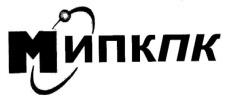 МАГАДАНСКОЕ ОБЛАСТНОЕ ГОСУДАРСТВЕННОЕ АВТОНОМНОЕ УЧРЕЖДЕНИЕ ДОПОЛНИТЕЛЬНОГО ПРОФЕССИОНАЛЬНОГО ОБРАЗОВАНИЯ«ИНСТИТУТ ПОВЫШЕНИЯ КВАЛИФИКАЦИИПЕДАГОГИЧЕСКИХ КАДРОВ»ПЛАНПОВЫШЕНИЯ КВАЛИФИКАЦИИРАБОТНИКОВ ОБРАЗОВАНИЯна 2017 годг. МагаданПовышение квалификации педагогических кадровЯНВАРЬФЕВРАЛЬМАРТАПРЕЛЬМАЙОКТЯБРЬКомплексные курсы: 7/135       Объём часов: 756 Семинары: 14/215        Объём часов: 1008Всего: 21/350      Объём часов: 1764Курсовые мероприятия в рамках накопительной системы повышения квалификации работников образованияПеречень модулей для научно-методического сопровождения региональных инновационных площадокВсего модулей: 96Планируемое количество слушателей модульных курсов:  960 Всего часов: 2536Дополнительные курсы (резерв)№Виды обучения, тема с аннотацией, категории слушателейСрокипроведенияКол-во часовКол-во слуша-телейОтветственный1234561.Комплексные  курсы10.01-31.0110820Сорокина Т.Ю.«Развитие музыкально-художественного творчества дошкольника в процессе музыкальной деятельности».Музыкальные руководители ДОО10.01-31.0110820Сорокина Т.Ю.В программе: Цели и задачи музыкального развития дошкольника  в соответствии  с требованиями ФГОС ДО. Современные подходы к формированию основ музыкальной культуры и музыкальных способностей на разных этапов дошкольного детства.В программе: Цели и задачи музыкального развития дошкольника  в соответствии  с требованиями ФГОС ДО. Современные подходы к формированию основ музыкальной культуры и музыкальных способностей на разных этапов дошкольного детства.В программе: Цели и задачи музыкального развития дошкольника  в соответствии  с требованиями ФГОС ДО. Современные подходы к формированию основ музыкальной культуры и музыкальных способностей на разных этапов дошкольного детства.В программе: Цели и задачи музыкального развития дошкольника  в соответствии  с требованиями ФГОС ДО. Современные подходы к формированию основ музыкальной культуры и музыкальных способностей на разных этапов дошкольного детства.В программе: Цели и задачи музыкального развития дошкольника  в соответствии  с требованиями ФГОС ДО. Современные подходы к формированию основ музыкальной культуры и музыкальных способностей на разных этапов дошкольного детства.В программе: Цели и задачи музыкального развития дошкольника  в соответствии  с требованиями ФГОС ДО. Современные подходы к формированию основ музыкальной культуры и музыкальных способностей на разных этапов дошкольного детства.2.Проблемный семинар16.01-27.017215Разгоняева Л.Ю.Михалева А.В.«Применение технологии развития критического мышления в образовательном процессе в начальной школе».Учителя начальных классов16.01-27.017215Разгоняева Л.Ю.Михалева А.В.В программе: Применение технологии развития критического мышления для достижения личностных и метапредметных результатов обучения. Особенности работы  с различными видами текстов с применением ТРКМ. ТРКМ с использованием средств ИКТ.В программе: Применение технологии развития критического мышления для достижения личностных и метапредметных результатов обучения. Особенности работы  с различными видами текстов с применением ТРКМ. ТРКМ с использованием средств ИКТ.В программе: Применение технологии развития критического мышления для достижения личностных и метапредметных результатов обучения. Особенности работы  с различными видами текстов с применением ТРКМ. ТРКМ с использованием средств ИКТ.В программе: Применение технологии развития критического мышления для достижения личностных и метапредметных результатов обучения. Особенности работы  с различными видами текстов с применением ТРКМ. ТРКМ с использованием средств ИКТ.В программе: Применение технологии развития критического мышления для достижения личностных и метапредметных результатов обучения. Особенности работы  с различными видами текстов с применением ТРКМ. ТРКМ с использованием средств ИКТ.В программе: Применение технологии развития критического мышления для достижения личностных и метапредметных результатов обучения. Особенности работы  с различными видами текстов с применением ТРКМ. ТРКМ с использованием средств ИКТ.3.Проблемный семинар23.01-03.027215Башарина Л.Н.«Нормативно-правовые и методологические основы преподавания курса ОРКСЭ» (базовый курс).Педагоги, ведущие все модули курса ОРКСЭ23.01-03.027215Башарина Л.Н.В программе: Основы государственной политики, нормативная правовая база реализации курса ОРКСЭ. Концептуальные основы реализации курса ОРКСЭ. Методические основы реализации ОРКСЭ. Мониторинг достижений обучающихся. Компетентностные основы готовности учителя к преподаванию ОРКСЭ.В программе: Основы государственной политики, нормативная правовая база реализации курса ОРКСЭ. Концептуальные основы реализации курса ОРКСЭ. Методические основы реализации ОРКСЭ. Мониторинг достижений обучающихся. Компетентностные основы готовности учителя к преподаванию ОРКСЭ.В программе: Основы государственной политики, нормативная правовая база реализации курса ОРКСЭ. Концептуальные основы реализации курса ОРКСЭ. Методические основы реализации ОРКСЭ. Мониторинг достижений обучающихся. Компетентностные основы готовности учителя к преподаванию ОРКСЭ.В программе: Основы государственной политики, нормативная правовая база реализации курса ОРКСЭ. Концептуальные основы реализации курса ОРКСЭ. Методические основы реализации ОРКСЭ. Мониторинг достижений обучающихся. Компетентностные основы готовности учителя к преподаванию ОРКСЭ.В программе: Основы государственной политики, нормативная правовая база реализации курса ОРКСЭ. Концептуальные основы реализации курса ОРКСЭ. Методические основы реализации ОРКСЭ. Мониторинг достижений обучающихся. Компетентностные основы готовности учителя к преподаванию ОРКСЭ.В программе: Основы государственной политики, нормативная правовая база реализации курса ОРКСЭ. Концептуальные основы реализации курса ОРКСЭ. Методические основы реализации ОРКСЭ. Мониторинг достижений обучающихся. Компетентностные основы готовности учителя к преподаванию ОРКСЭ.Комплексные курсы: 1/20Семинары: 2/30Итого: 3/50Комплексные курсы: 1/20Семинары: 2/30Итого: 3/50Комплексные курсы: 1/20Семинары: 2/30Итого: 3/50Комплексные курсы: 1/20Семинары: 2/30Итого: 3/50Комплексные курсы: 1/20Семинары: 2/30Итого: 3/50Комплексные курсы: 1/20Семинары: 2/30Итого: 3/50№Виды обучения, тема с аннотацией, категории слушателейВиды обучения, тема с аннотацией, категории слушателейСрокипроведенияКол-во часовКол-во слуша-телейОтветственный12234561,21,2Проблемный семинар01.02-10.0227.02-10.0372721515Кафедра РОСБаюкова Н.О.«Психолого-педагогические основы и система профилактики социального сиротства, семейного неблагополучия и жестокого обращения с детьми»Педагоги всех категорийНа базе МОГКУ «Детский дом № 2» п.ОротуканНа базе МОГАУ ДПО «ИПК ПК»«Психолого-педагогические основы и система профилактики социального сиротства, семейного неблагополучия и жестокого обращения с детьми»Педагоги всех категорийНа базе МОГКУ «Детский дом № 2» п.ОротуканНа базе МОГАУ ДПО «ИПК ПК»01.02-10.0227.02-10.0372721515Кафедра РОСБаюкова Н.О.В программе: Стратегическая цель государственной политики в области образования. Механизмы реализации личностно-ориентированного, индивидуального и компетентностного подходов в процессе обучения и воспитания. Модели семейно-общественного воспитания детей. Социально-педагогическая деятельность с детьми группы риска. Модели обучения и современные педагогические технологии. Нормативно – правовые основы по безопасности и охраны здоровья детей и подростков в ОО. Профилактика правонарушений среди несовершеннолетних и стратегия работы с трудными детьми. Инклюзивное образование в реалиях общеобразовательной организации. Психолого-педагогическое сопровождение детей с отклонениями в поведении.В программе: Стратегическая цель государственной политики в области образования. Механизмы реализации личностно-ориентированного, индивидуального и компетентностного подходов в процессе обучения и воспитания. Модели семейно-общественного воспитания детей. Социально-педагогическая деятельность с детьми группы риска. Модели обучения и современные педагогические технологии. Нормативно – правовые основы по безопасности и охраны здоровья детей и подростков в ОО. Профилактика правонарушений среди несовершеннолетних и стратегия работы с трудными детьми. Инклюзивное образование в реалиях общеобразовательной организации. Психолого-педагогическое сопровождение детей с отклонениями в поведении.В программе: Стратегическая цель государственной политики в области образования. Механизмы реализации личностно-ориентированного, индивидуального и компетентностного подходов в процессе обучения и воспитания. Модели семейно-общественного воспитания детей. Социально-педагогическая деятельность с детьми группы риска. Модели обучения и современные педагогические технологии. Нормативно – правовые основы по безопасности и охраны здоровья детей и подростков в ОО. Профилактика правонарушений среди несовершеннолетних и стратегия работы с трудными детьми. Инклюзивное образование в реалиях общеобразовательной организации. Психолого-педагогическое сопровождение детей с отклонениями в поведении.В программе: Стратегическая цель государственной политики в области образования. Механизмы реализации личностно-ориентированного, индивидуального и компетентностного подходов в процессе обучения и воспитания. Модели семейно-общественного воспитания детей. Социально-педагогическая деятельность с детьми группы риска. Модели обучения и современные педагогические технологии. Нормативно – правовые основы по безопасности и охраны здоровья детей и подростков в ОО. Профилактика правонарушений среди несовершеннолетних и стратегия работы с трудными детьми. Инклюзивное образование в реалиях общеобразовательной организации. Психолого-педагогическое сопровождение детей с отклонениями в поведении.В программе: Стратегическая цель государственной политики в области образования. Механизмы реализации личностно-ориентированного, индивидуального и компетентностного подходов в процессе обучения и воспитания. Модели семейно-общественного воспитания детей. Социально-педагогическая деятельность с детьми группы риска. Модели обучения и современные педагогические технологии. Нормативно – правовые основы по безопасности и охраны здоровья детей и подростков в ОО. Профилактика правонарушений среди несовершеннолетних и стратегия работы с трудными детьми. Инклюзивное образование в реалиях общеобразовательной организации. Психолого-педагогическое сопровождение детей с отклонениями в поведении.В программе: Стратегическая цель государственной политики в области образования. Механизмы реализации личностно-ориентированного, индивидуального и компетентностного подходов в процессе обучения и воспитания. Модели семейно-общественного воспитания детей. Социально-педагогическая деятельность с детьми группы риска. Модели обучения и современные педагогические технологии. Нормативно – правовые основы по безопасности и охраны здоровья детей и подростков в ОО. Профилактика правонарушений среди несовершеннолетних и стратегия работы с трудными детьми. Инклюзивное образование в реалиях общеобразовательной организации. Психолого-педагогическое сопровождение детей с отклонениями в поведении.В программе: Стратегическая цель государственной политики в области образования. Механизмы реализации личностно-ориентированного, индивидуального и компетентностного подходов в процессе обучения и воспитания. Модели семейно-общественного воспитания детей. Социально-педагогическая деятельность с детьми группы риска. Модели обучения и современные педагогические технологии. Нормативно – правовые основы по безопасности и охраны здоровья детей и подростков в ОО. Профилактика правонарушений среди несовершеннолетних и стратегия работы с трудными детьми. Инклюзивное образование в реалиях общеобразовательной организации. Психолого-педагогическое сопровождение детей с отклонениями в поведении.3.Комплексные курсыКомплексные курсы06.02-22.0210820Сорокина Т.Ю.«Организация образовательной деятельности с детьми раннего дошкольного возраста в соответствии с требованиями  ФГОС».Воспитатели групп раннего возраста ДОО«Организация образовательной деятельности с детьми раннего дошкольного возраста в соответствии с требованиями  ФГОС».Воспитатели групп раннего возраста ДОО06.02-22.0210820Сорокина Т.Ю.В программе: Содержание психолого-педагогической работы с детьми раннего возраста по образовательным  областям  в разных видах деятельности (НОД, режимные  моменты, совместная деятельность взрослого и ребенка, самостоятельная деятельность  дошкольника и др.).В программе: Содержание психолого-педагогической работы с детьми раннего возраста по образовательным  областям  в разных видах деятельности (НОД, режимные  моменты, совместная деятельность взрослого и ребенка, самостоятельная деятельность  дошкольника и др.).В программе: Содержание психолого-педагогической работы с детьми раннего возраста по образовательным  областям  в разных видах деятельности (НОД, режимные  моменты, совместная деятельность взрослого и ребенка, самостоятельная деятельность  дошкольника и др.).В программе: Содержание психолого-педагогической работы с детьми раннего возраста по образовательным  областям  в разных видах деятельности (НОД, режимные  моменты, совместная деятельность взрослого и ребенка, самостоятельная деятельность  дошкольника и др.).В программе: Содержание психолого-педагогической работы с детьми раннего возраста по образовательным  областям  в разных видах деятельности (НОД, режимные  моменты, совместная деятельность взрослого и ребенка, самостоятельная деятельность  дошкольника и др.).В программе: Содержание психолого-педагогической работы с детьми раннего возраста по образовательным  областям  в разных видах деятельности (НОД, режимные  моменты, совместная деятельность взрослого и ребенка, самостоятельная деятельность  дошкольника и др.).В программе: Содержание психолого-педагогической работы с детьми раннего возраста по образовательным  областям  в разных видах деятельности (НОД, режимные  моменты, совместная деятельность взрослого и ребенка, самостоятельная деятельность  дошкольника и др.).Комплексные курсы: 1/20Семинары: 2/30Итого: 3/50Комплексные курсы: 1/20Семинары: 2/30Итого: 3/50Комплексные курсы: 1/20Семинары: 2/30Итого: 3/50Комплексные курсы: 1/20Семинары: 2/30Итого: 3/50Комплексные курсы: 1/20Семинары: 2/30Итого: 3/50Комплексные курсы: 1/20Семинары: 2/30Итого: 3/50Комплексные курсы: 1/20Семинары: 2/30Итого: 3/50№Виды обучения, тема с аннотацией, категории слушателейСрокипроведенияКол-во часовКол-во слуша-телейОтветственный1234561.Комплексные курсы13.03-31.0310820Сорокина Т.Ю.«Физическое развитие детей дошкольного  возраста  в условиях введения ФГОС».Руководители физического воспитания ДОО13.03-31.0310820Сорокина Т.Ю.В программе: Основные цели и задачи физического развития дошкольников  в соответствии  с ФГОС. Способы  взаимодействия руководителя  физического воспитания с  воспитателями  и специалистами ДОО. Инновационные формы  организации НОД с целью интеграции образовательных областей.В программе: Основные цели и задачи физического развития дошкольников  в соответствии  с ФГОС. Способы  взаимодействия руководителя  физического воспитания с  воспитателями  и специалистами ДОО. Инновационные формы  организации НОД с целью интеграции образовательных областей.В программе: Основные цели и задачи физического развития дошкольников  в соответствии  с ФГОС. Способы  взаимодействия руководителя  физического воспитания с  воспитателями  и специалистами ДОО. Инновационные формы  организации НОД с целью интеграции образовательных областей.В программе: Основные цели и задачи физического развития дошкольников  в соответствии  с ФГОС. Способы  взаимодействия руководителя  физического воспитания с  воспитателями  и специалистами ДОО. Инновационные формы  организации НОД с целью интеграции образовательных областей.В программе: Основные цели и задачи физического развития дошкольников  в соответствии  с ФГОС. Способы  взаимодействия руководителя  физического воспитания с  воспитателями  и специалистами ДОО. Инновационные формы  организации НОД с целью интеграции образовательных областей.В программе: Основные цели и задачи физического развития дошкольников  в соответствии  с ФГОС. Способы  взаимодействия руководителя  физического воспитания с  воспитателями  и специалистами ДОО. Инновационные формы  организации НОД с целью интеграции образовательных областей.2.Проблемный семинар13.03-24.037215Михалева А.В.«ИКТ-компетентность педагога. Общепользовательский  компонент» Педагоги всех категорий13.03-24.037215Михалева А.В.В программе: Формирование  общепользовательского  компонента - ИКТ – компетентности педагога. Слушатели получают общие представление о компонентах  ИКТ – компетентности учителя, правилах и этических нормах использования ИКТ, формируют основные приемы работы со средствами ИКТ  (клавиатурный ввод, подготовка текстовых, аудио и видео- мультимедийных материалов), развивают навыки поиска информации в Интернете.В программе: Формирование  общепользовательского  компонента - ИКТ – компетентности педагога. Слушатели получают общие представление о компонентах  ИКТ – компетентности учителя, правилах и этических нормах использования ИКТ, формируют основные приемы работы со средствами ИКТ  (клавиатурный ввод, подготовка текстовых, аудио и видео- мультимедийных материалов), развивают навыки поиска информации в Интернете.В программе: Формирование  общепользовательского  компонента - ИКТ – компетентности педагога. Слушатели получают общие представление о компонентах  ИКТ – компетентности учителя, правилах и этических нормах использования ИКТ, формируют основные приемы работы со средствами ИКТ  (клавиатурный ввод, подготовка текстовых, аудио и видео- мультимедийных материалов), развивают навыки поиска информации в Интернете.В программе: Формирование  общепользовательского  компонента - ИКТ – компетентности педагога. Слушатели получают общие представление о компонентах  ИКТ – компетентности учителя, правилах и этических нормах использования ИКТ, формируют основные приемы работы со средствами ИКТ  (клавиатурный ввод, подготовка текстовых, аудио и видео- мультимедийных материалов), развивают навыки поиска информации в Интернете.В программе: Формирование  общепользовательского  компонента - ИКТ – компетентности педагога. Слушатели получают общие представление о компонентах  ИКТ – компетентности учителя, правилах и этических нормах использования ИКТ, формируют основные приемы работы со средствами ИКТ  (клавиатурный ввод, подготовка текстовых, аудио и видео- мультимедийных материалов), развивают навыки поиска информации в Интернете.В программе: Формирование  общепользовательского  компонента - ИКТ – компетентности педагога. Слушатели получают общие представление о компонентах  ИКТ – компетентности учителя, правилах и этических нормах использования ИКТ, формируют основные приемы работы со средствами ИКТ  (клавиатурный ввод, подготовка текстовых, аудио и видео- мультимедийных материалов), развивают навыки поиска информации в Интернете.3.Проблемный семинар20.03-31.037215Башарина Л.Н.«Предметно-методические характеристики преподавания курса ОРКСЭ» (профильно-модульный курс ОПК)Педагоги, ведущие модуль курса ОПК20.03-31.037215Башарина Л.Н.В программе: Предметное содержание разделов школьного учебного курса «Основы светской этики:  ОПК». Методика преподавания ОПК. Учебно-методическое обеспечение преподавания ОПК. Учебно-методическое и информационное обеспечение модуля «Предметное содержание и методика преподавания ОПК». Материально-техническое обеспечение модуля «Предметное содержание и методика преподавания ОПК».В программе: Предметное содержание разделов школьного учебного курса «Основы светской этики:  ОПК». Методика преподавания ОПК. Учебно-методическое обеспечение преподавания ОПК. Учебно-методическое и информационное обеспечение модуля «Предметное содержание и методика преподавания ОПК». Материально-техническое обеспечение модуля «Предметное содержание и методика преподавания ОПК».В программе: Предметное содержание разделов школьного учебного курса «Основы светской этики:  ОПК». Методика преподавания ОПК. Учебно-методическое обеспечение преподавания ОПК. Учебно-методическое и информационное обеспечение модуля «Предметное содержание и методика преподавания ОПК». Материально-техническое обеспечение модуля «Предметное содержание и методика преподавания ОПК».В программе: Предметное содержание разделов школьного учебного курса «Основы светской этики:  ОПК». Методика преподавания ОПК. Учебно-методическое обеспечение преподавания ОПК. Учебно-методическое и информационное обеспечение модуля «Предметное содержание и методика преподавания ОПК». Материально-техническое обеспечение модуля «Предметное содержание и методика преподавания ОПК».В программе: Предметное содержание разделов школьного учебного курса «Основы светской этики:  ОПК». Методика преподавания ОПК. Учебно-методическое обеспечение преподавания ОПК. Учебно-методическое и информационное обеспечение модуля «Предметное содержание и методика преподавания ОПК». Материально-техническое обеспечение модуля «Предметное содержание и методика преподавания ОПК».В программе: Предметное содержание разделов школьного учебного курса «Основы светской этики:  ОПК». Методика преподавания ОПК. Учебно-методическое обеспечение преподавания ОПК. Учебно-методическое и информационное обеспечение модуля «Предметное содержание и методика преподавания ОПК». Материально-техническое обеспечение модуля «Предметное содержание и методика преподавания ОПК».4.Проблемный семинар27.03-07.047215Дзюба О.А.«Требование  к  современному уроку  в  рамках  введения  ФГОС для детей с ОВЗ»Педагоги  всех  категорий, на базе  ГКОУ На базе ГКОУ МОЦО № 127.03-07.047215Дзюба О.А.В программе:  Принципы обучения  и воспитания  детей с ОВЗ. Содержание дошкольного, школьного, профессионального, дополнительного  образования  в рамках  введе6ния  ФГОС  для детей с ОВЗ.В программе:  Принципы обучения  и воспитания  детей с ОВЗ. Содержание дошкольного, школьного, профессионального, дополнительного  образования  в рамках  введе6ния  ФГОС  для детей с ОВЗ.В программе:  Принципы обучения  и воспитания  детей с ОВЗ. Содержание дошкольного, школьного, профессионального, дополнительного  образования  в рамках  введе6ния  ФГОС  для детей с ОВЗ.В программе:  Принципы обучения  и воспитания  детей с ОВЗ. Содержание дошкольного, школьного, профессионального, дополнительного  образования  в рамках  введе6ния  ФГОС  для детей с ОВЗ.В программе:  Принципы обучения  и воспитания  детей с ОВЗ. Содержание дошкольного, школьного, профессионального, дополнительного  образования  в рамках  введе6ния  ФГОС  для детей с ОВЗ.В программе:  Принципы обучения  и воспитания  детей с ОВЗ. Содержание дошкольного, школьного, профессионального, дополнительного  образования  в рамках  введе6ния  ФГОС  для детей с ОВЗ.Комплексные курсы: 1/20Семинары: 3/45Итого: 4/65Комплексные курсы: 1/20Семинары: 3/45Итого: 4/65Комплексные курсы: 1/20Семинары: 3/45Итого: 4/65Комплексные курсы: 1/20Семинары: 3/45Итого: 4/65Комплексные курсы: 1/20Семинары: 3/45Итого: 4/65Комплексные курсы: 1/20Семинары: 3/45Итого: 4/65№Виды обучения, тема с аннотацией, категории слушателейСрокипроведенияКол-во часовКол-во слуша-телейОтветственный134561.Проблемный семинар03.04-14.047215Морозова И.А.«Современные подходы к организации оздоровительной работы с детьми в летний период»Педагоги всех категорий03.04-14.047215Морозова И.А.В программе: Рассматриваются  вопросы  организации полноценного оздоровительного отдыха детей в летний период на базе летних оздоровительных учреждений; вопросы личной и общественной  безопасности и антитеррористической защищенности, вопросы сохранения здоровья и санитарно -эпидемиологического  благополучия, выполнения санитарных правил. Анализируются проблемы по организации воспитательно-оздоровительной работы с детьми  и подростками, направленной на выявление и раскрытие творческих способностей и наклонности детей, формирование общения в коллективе сверстников, формирование культуры поведения, развитие укрепление новых навыков здорового образа  жизни.В программе: Рассматриваются  вопросы  организации полноценного оздоровительного отдыха детей в летний период на базе летних оздоровительных учреждений; вопросы личной и общественной  безопасности и антитеррористической защищенности, вопросы сохранения здоровья и санитарно -эпидемиологического  благополучия, выполнения санитарных правил. Анализируются проблемы по организации воспитательно-оздоровительной работы с детьми  и подростками, направленной на выявление и раскрытие творческих способностей и наклонности детей, формирование общения в коллективе сверстников, формирование культуры поведения, развитие укрепление новых навыков здорового образа  жизни.В программе: Рассматриваются  вопросы  организации полноценного оздоровительного отдыха детей в летний период на базе летних оздоровительных учреждений; вопросы личной и общественной  безопасности и антитеррористической защищенности, вопросы сохранения здоровья и санитарно -эпидемиологического  благополучия, выполнения санитарных правил. Анализируются проблемы по организации воспитательно-оздоровительной работы с детьми  и подростками, направленной на выявление и раскрытие творческих способностей и наклонности детей, формирование общения в коллективе сверстников, формирование культуры поведения, развитие укрепление новых навыков здорового образа  жизни.В программе: Рассматриваются  вопросы  организации полноценного оздоровительного отдыха детей в летний период на базе летних оздоровительных учреждений; вопросы личной и общественной  безопасности и антитеррористической защищенности, вопросы сохранения здоровья и санитарно -эпидемиологического  благополучия, выполнения санитарных правил. Анализируются проблемы по организации воспитательно-оздоровительной работы с детьми  и подростками, направленной на выявление и раскрытие творческих способностей и наклонности детей, формирование общения в коллективе сверстников, формирование культуры поведения, развитие укрепление новых навыков здорового образа  жизни.В программе: Рассматриваются  вопросы  организации полноценного оздоровительного отдыха детей в летний период на базе летних оздоровительных учреждений; вопросы личной и общественной  безопасности и антитеррористической защищенности, вопросы сохранения здоровья и санитарно -эпидемиологического  благополучия, выполнения санитарных правил. Анализируются проблемы по организации воспитательно-оздоровительной работы с детьми  и подростками, направленной на выявление и раскрытие творческих способностей и наклонности детей, формирование общения в коллективе сверстников, формирование культуры поведения, развитие укрепление новых навыков здорового образа  жизни.В программе: Рассматриваются  вопросы  организации полноценного оздоровительного отдыха детей в летний период на базе летних оздоровительных учреждений; вопросы личной и общественной  безопасности и антитеррористической защищенности, вопросы сохранения здоровья и санитарно -эпидемиологического  благополучия, выполнения санитарных правил. Анализируются проблемы по организации воспитательно-оздоровительной работы с детьми  и подростками, направленной на выявление и раскрытие творческих способностей и наклонности детей, формирование общения в коллективе сверстников, формирование культуры поведения, развитие укрепление новых навыков здорового образа  жизни.2.Проблемный семинар03.04-14.047215Кафедра РОСБаюкова Н.О.«Психолого-педагогические основы и система профилактики социального сиротства, семейного неблагополучия и жестокого обращения с детьми»Педагоги всех категорийНа базе МОГКУ «Детский дом «Надежда»»03.04-14.047215Кафедра РОСБаюкова Н.О.В программе: Стратегическая цель государственной политики в области образования. Механизмы реализации личностно-ориентированного, индивидуального и компетентностного подходов в процессе обучения и воспитания. Модели семейно-общественного воспитания детей. Социально-педагогическая деятельность с детьми группы риска. Модели обучения и современные педагогические технологии. Нормативно – правовые основы по  безопасности и охраны здоровья детей и подростков в ОО. Профилактика правонарушений среди несовершеннолетних и стратегия работы с трудными детьми. Инклюзивное образование в реалиях общеобразовательной организации. Психолого-педагогическое сопровождение детей с отклонениями в поведении.В программе: Стратегическая цель государственной политики в области образования. Механизмы реализации личностно-ориентированного, индивидуального и компетентностного подходов в процессе обучения и воспитания. Модели семейно-общественного воспитания детей. Социально-педагогическая деятельность с детьми группы риска. Модели обучения и современные педагогические технологии. Нормативно – правовые основы по  безопасности и охраны здоровья детей и подростков в ОО. Профилактика правонарушений среди несовершеннолетних и стратегия работы с трудными детьми. Инклюзивное образование в реалиях общеобразовательной организации. Психолого-педагогическое сопровождение детей с отклонениями в поведении.В программе: Стратегическая цель государственной политики в области образования. Механизмы реализации личностно-ориентированного, индивидуального и компетентностного подходов в процессе обучения и воспитания. Модели семейно-общественного воспитания детей. Социально-педагогическая деятельность с детьми группы риска. Модели обучения и современные педагогические технологии. Нормативно – правовые основы по  безопасности и охраны здоровья детей и подростков в ОО. Профилактика правонарушений среди несовершеннолетних и стратегия работы с трудными детьми. Инклюзивное образование в реалиях общеобразовательной организации. Психолого-педагогическое сопровождение детей с отклонениями в поведении.В программе: Стратегическая цель государственной политики в области образования. Механизмы реализации личностно-ориентированного, индивидуального и компетентностного подходов в процессе обучения и воспитания. Модели семейно-общественного воспитания детей. Социально-педагогическая деятельность с детьми группы риска. Модели обучения и современные педагогические технологии. Нормативно – правовые основы по  безопасности и охраны здоровья детей и подростков в ОО. Профилактика правонарушений среди несовершеннолетних и стратегия работы с трудными детьми. Инклюзивное образование в реалиях общеобразовательной организации. Психолого-педагогическое сопровождение детей с отклонениями в поведении.В программе: Стратегическая цель государственной политики в области образования. Механизмы реализации личностно-ориентированного, индивидуального и компетентностного подходов в процессе обучения и воспитания. Модели семейно-общественного воспитания детей. Социально-педагогическая деятельность с детьми группы риска. Модели обучения и современные педагогические технологии. Нормативно – правовые основы по  безопасности и охраны здоровья детей и подростков в ОО. Профилактика правонарушений среди несовершеннолетних и стратегия работы с трудными детьми. Инклюзивное образование в реалиях общеобразовательной организации. Психолого-педагогическое сопровождение детей с отклонениями в поведении.В программе: Стратегическая цель государственной политики в области образования. Механизмы реализации личностно-ориентированного, индивидуального и компетентностного подходов в процессе обучения и воспитания. Модели семейно-общественного воспитания детей. Социально-педагогическая деятельность с детьми группы риска. Модели обучения и современные педагогические технологии. Нормативно – правовые основы по  безопасности и охраны здоровья детей и подростков в ОО. Профилактика правонарушений среди несовершеннолетних и стратегия работы с трудными детьми. Инклюзивное образование в реалиях общеобразовательной организации. Психолого-педагогическое сопровождение детей с отклонениями в поведении.3.Проблемный семинар10.04-21.047220Сорокина Т.Ю.«Цели и задачи дошкольного образования в соответствии с требованиями ФГОС».Воспитатели групп старшего возраста ДОО10.04-21.047220Сорокина Т.Ю.В программе: Психолого-педагогические основы подготовки ребенка - дошкольника  к обучению в школе. Проблемы и перспективы преемственности ДОО и школы.В программе: Психолого-педагогические основы подготовки ребенка - дошкольника  к обучению в школе. Проблемы и перспективы преемственности ДОО и школы.В программе: Психолого-педагогические основы подготовки ребенка - дошкольника  к обучению в школе. Проблемы и перспективы преемственности ДОО и школы.В программе: Психолого-педагогические основы подготовки ребенка - дошкольника  к обучению в школе. Проблемы и перспективы преемственности ДОО и школы.В программе: Психолого-педагогические основы подготовки ребенка - дошкольника  к обучению в школе. Проблемы и перспективы преемственности ДОО и школы.В программе: Психолого-педагогические основы подготовки ребенка - дошкольника  к обучению в школе. Проблемы и перспективы преемственности ДОО и школы.Семинары: 3/50Итого: 3/50Семинары: 3/50Итого: 3/50Семинары: 3/50Итого: 3/50Семинары: 3/50Итого: 3/50Семинары: 3/50Итого: 3/50Семинары: 3/50Итого: 3/50№Виды обучения, тема с аннотацией, категории слушателейСроки проведенияКол-во часовКол-во слуша-телейОтветственный1234561.Комплексные курсы15.05-31.0510820Сорокина Т.Ю.«Современные подходы к организации и построению образовательного процесса с детьми дошкольного возраста в условиях введения ФГОС ДО».Воспитатели ДООНа базе Среднеканского р-на15.05-31.0510820Сорокина Т.Ю.В программе: Развитие профессионально-педагогической компетенции воспитателя ДОО в условиях реализации ФГОС. Использование инновационных технологий с целью построения  вариативного развивающего дошкольного образования.В программе: Развитие профессионально-педагогической компетенции воспитателя ДОО в условиях реализации ФГОС. Использование инновационных технологий с целью построения  вариативного развивающего дошкольного образования.В программе: Развитие профессионально-педагогической компетенции воспитателя ДОО в условиях реализации ФГОС. Использование инновационных технологий с целью построения  вариативного развивающего дошкольного образования.В программе: Развитие профессионально-педагогической компетенции воспитателя ДОО в условиях реализации ФГОС. Использование инновационных технологий с целью построения  вариативного развивающего дошкольного образования.В программе: Развитие профессионально-педагогической компетенции воспитателя ДОО в условиях реализации ФГОС. Использование инновационных технологий с целью построения  вариативного развивающего дошкольного образования.В программе: Развитие профессионально-педагогической компетенции воспитателя ДОО в условиях реализации ФГОС. Использование инновационных технологий с целью построения  вариативного развивающего дошкольного образования.2.Проблемный семинар29.05-09.067215Дзюба О.А.«Особенности  организации  инклюзивного образования в образовательных учреждениях».Педагоги всех категорий29.05-09.067215Дзюба О.А.В программе: Основные  принципы  организации  инклюзивного  образования. Организация психолого-педагогического  сопровождения  инклюзивного образования.В программе: Основные  принципы  организации  инклюзивного  образования. Организация психолого-педагогического  сопровождения  инклюзивного образования.В программе: Основные  принципы  организации  инклюзивного  образования. Организация психолого-педагогического  сопровождения  инклюзивного образования.В программе: Основные  принципы  организации  инклюзивного  образования. Организация психолого-педагогического  сопровождения  инклюзивного образования.В программе: Основные  принципы  организации  инклюзивного  образования. Организация психолого-педагогического  сопровождения  инклюзивного образования.В программе: Основные  принципы  организации  инклюзивного  образования. Организация психолого-педагогического  сопровождения  инклюзивного образования.3.Комплексные курсы29.05-16.0610820Разгоняева Л.Ю.«Современные подходы к обучению в начальной школе в условиях введения ФГОС НОО».Учителя начальных классов29.05-16.0610820Разгоняева Л.Ю.В программе: Повышение профессиональной компетентности учителей начальных классов в вопросах психолого-педагогических основ развития младших школьников в процессе обучения методике преподаваемых предметов и нормативно-правового  обеспечения начального общего образования в условиях внедрения ФГОС второго поколения.В программе: Повышение профессиональной компетентности учителей начальных классов в вопросах психолого-педагогических основ развития младших школьников в процессе обучения методике преподаваемых предметов и нормативно-правового  обеспечения начального общего образования в условиях внедрения ФГОС второго поколения.В программе: Повышение профессиональной компетентности учителей начальных классов в вопросах психолого-педагогических основ развития младших школьников в процессе обучения методике преподаваемых предметов и нормативно-правового  обеспечения начального общего образования в условиях внедрения ФГОС второго поколения.В программе: Повышение профессиональной компетентности учителей начальных классов в вопросах психолого-педагогических основ развития младших школьников в процессе обучения методике преподаваемых предметов и нормативно-правового  обеспечения начального общего образования в условиях внедрения ФГОС второго поколения.В программе: Повышение профессиональной компетентности учителей начальных классов в вопросах психолого-педагогических основ развития младших школьников в процессе обучения методике преподаваемых предметов и нормативно-правового  обеспечения начального общего образования в условиях внедрения ФГОС второго поколения.В программе: Повышение профессиональной компетентности учителей начальных классов в вопросах психолого-педагогических основ развития младших школьников в процессе обучения методике преподаваемых предметов и нормативно-правового  обеспечения начального общего образования в условиях внедрения ФГОС второго поколения.Комплексные курсы: 2/40Семинары: 1/15Итого: 3/55Комплексные курсы: 2/40Семинары: 1/15Итого: 3/55Комплексные курсы: 2/40Семинары: 1/15Итого: 3/55Комплексные курсы: 2/40Семинары: 1/15Итого: 3/55Комплексные курсы: 2/40Семинары: 1/15Итого: 3/55Комплексные курсы: 2/40Семинары: 1/15Итого: 3/55№Виды обучения, тема с аннотацией, категории слушателейВиды обучения, тема с аннотацией, категории слушателейСрокипроведенияСрокипроведенияКол-во часовКол-во часовКол-во слуша-телейКол-во слуша-телейОтветственныйОтветственный122334455661.Проблемный семинарПроблемный семинар02.10-13.1002.10-13.1072721515Башарина Л.Н.Башарина Л.Н.«Компетентностный  подход к проблеме  обобщения  актуального педагогического опыта в современных условиях».Педагоги   всех категорий«Компетентностный  подход к проблеме  обобщения  актуального педагогического опыта в современных условиях».Педагоги   всех категорий02.10-13.1002.10-13.1072721515Башарина Л.Н.Башарина Л.Н.В программе: Проблема  профессионализма педагога в теории и практике педагогики. Педагогическое творчество и актуальный педагогический опыт. Сущность, признаки ,критерии ПО. Теоретические основы инновационной педагогической деятельности. Диагностика результатов профессиональной деятельности. Самоанализ педагогической деятельностиВ программе: Проблема  профессионализма педагога в теории и практике педагогики. Педагогическое творчество и актуальный педагогический опыт. Сущность, признаки ,критерии ПО. Теоретические основы инновационной педагогической деятельности. Диагностика результатов профессиональной деятельности. Самоанализ педагогической деятельностиВ программе: Проблема  профессионализма педагога в теории и практике педагогики. Педагогическое творчество и актуальный педагогический опыт. Сущность, признаки ,критерии ПО. Теоретические основы инновационной педагогической деятельности. Диагностика результатов профессиональной деятельности. Самоанализ педагогической деятельностиВ программе: Проблема  профессионализма педагога в теории и практике педагогики. Педагогическое творчество и актуальный педагогический опыт. Сущность, признаки ,критерии ПО. Теоретические основы инновационной педагогической деятельности. Диагностика результатов профессиональной деятельности. Самоанализ педагогической деятельностиВ программе: Проблема  профессионализма педагога в теории и практике педагогики. Педагогическое творчество и актуальный педагогический опыт. Сущность, признаки ,критерии ПО. Теоретические основы инновационной педагогической деятельности. Диагностика результатов профессиональной деятельности. Самоанализ педагогической деятельностиВ программе: Проблема  профессионализма педагога в теории и практике педагогики. Педагогическое творчество и актуальный педагогический опыт. Сущность, признаки ,критерии ПО. Теоретические основы инновационной педагогической деятельности. Диагностика результатов профессиональной деятельности. Самоанализ педагогической деятельностиВ программе: Проблема  профессионализма педагога в теории и практике педагогики. Педагогическое творчество и актуальный педагогический опыт. Сущность, признаки ,критерии ПО. Теоретические основы инновационной педагогической деятельности. Диагностика результатов профессиональной деятельности. Самоанализ педагогической деятельностиВ программе: Проблема  профессионализма педагога в теории и практике педагогики. Педагогическое творчество и актуальный педагогический опыт. Сущность, признаки ,критерии ПО. Теоретические основы инновационной педагогической деятельности. Диагностика результатов профессиональной деятельности. Самоанализ педагогической деятельностиВ программе: Проблема  профессионализма педагога в теории и практике педагогики. Педагогическое творчество и актуальный педагогический опыт. Сущность, признаки ,критерии ПО. Теоретические основы инновационной педагогической деятельности. Диагностика результатов профессиональной деятельности. Самоанализ педагогической деятельностиВ программе: Проблема  профессионализма педагога в теории и практике педагогики. Педагогическое творчество и актуальный педагогический опыт. Сущность, признаки ,критерии ПО. Теоретические основы инновационной педагогической деятельности. Диагностика результатов профессиональной деятельности. Самоанализ педагогической деятельностиВ программе: Проблема  профессионализма педагога в теории и практике педагогики. Педагогическое творчество и актуальный педагогический опыт. Сущность, признаки ,критерии ПО. Теоретические основы инновационной педагогической деятельности. Диагностика результатов профессиональной деятельности. Самоанализ педагогической деятельности2.Проблемный семинарПроблемный семинар09.10-20.1009.10-20.1072721515Михалева А.В..Михалева А.В..«ИКТ- компетентность педагога. Общепедагогический компонент»Педагоги  всех категорий«ИКТ- компетентность педагога. Общепедагогический компонент»Педагоги  всех категорий09.10-20.1009.10-20.1072721515Михалева А.В..Михалева А.В..В программе: Формирование общепедагогического компонента  ИКТ-компетентности педагога. Слушатели получают представление о компонентах  ИКТ –компетентности педагога, учатся использовать  средства  ИКТ (в том числе  Интернет) при организации профессиональной деятельности(планирование, анализ, консультирование),  оценивать качество цифровых образовательных ресурсов. В процессе обучения формируются  навыки создания методических дидактических  материалов различными  средствами ИКТ (для  педагогов, освоивших  общепользовательский  компонент  ИКТ-компетентности)В программе: Формирование общепедагогического компонента  ИКТ-компетентности педагога. Слушатели получают представление о компонентах  ИКТ –компетентности педагога, учатся использовать  средства  ИКТ (в том числе  Интернет) при организации профессиональной деятельности(планирование, анализ, консультирование),  оценивать качество цифровых образовательных ресурсов. В процессе обучения формируются  навыки создания методических дидактических  материалов различными  средствами ИКТ (для  педагогов, освоивших  общепользовательский  компонент  ИКТ-компетентности)В программе: Формирование общепедагогического компонента  ИКТ-компетентности педагога. Слушатели получают представление о компонентах  ИКТ –компетентности педагога, учатся использовать  средства  ИКТ (в том числе  Интернет) при организации профессиональной деятельности(планирование, анализ, консультирование),  оценивать качество цифровых образовательных ресурсов. В процессе обучения формируются  навыки создания методических дидактических  материалов различными  средствами ИКТ (для  педагогов, освоивших  общепользовательский  компонент  ИКТ-компетентности)В программе: Формирование общепедагогического компонента  ИКТ-компетентности педагога. Слушатели получают представление о компонентах  ИКТ –компетентности педагога, учатся использовать  средства  ИКТ (в том числе  Интернет) при организации профессиональной деятельности(планирование, анализ, консультирование),  оценивать качество цифровых образовательных ресурсов. В процессе обучения формируются  навыки создания методических дидактических  материалов различными  средствами ИКТ (для  педагогов, освоивших  общепользовательский  компонент  ИКТ-компетентности)В программе: Формирование общепедагогического компонента  ИКТ-компетентности педагога. Слушатели получают представление о компонентах  ИКТ –компетентности педагога, учатся использовать  средства  ИКТ (в том числе  Интернет) при организации профессиональной деятельности(планирование, анализ, консультирование),  оценивать качество цифровых образовательных ресурсов. В процессе обучения формируются  навыки создания методических дидактических  материалов различными  средствами ИКТ (для  педагогов, освоивших  общепользовательский  компонент  ИКТ-компетентности)В программе: Формирование общепедагогического компонента  ИКТ-компетентности педагога. Слушатели получают представление о компонентах  ИКТ –компетентности педагога, учатся использовать  средства  ИКТ (в том числе  Интернет) при организации профессиональной деятельности(планирование, анализ, консультирование),  оценивать качество цифровых образовательных ресурсов. В процессе обучения формируются  навыки создания методических дидактических  материалов различными  средствами ИКТ (для  педагогов, освоивших  общепользовательский  компонент  ИКТ-компетентности)В программе: Формирование общепедагогического компонента  ИКТ-компетентности педагога. Слушатели получают представление о компонентах  ИКТ –компетентности педагога, учатся использовать  средства  ИКТ (в том числе  Интернет) при организации профессиональной деятельности(планирование, анализ, консультирование),  оценивать качество цифровых образовательных ресурсов. В процессе обучения формируются  навыки создания методических дидактических  материалов различными  средствами ИКТ (для  педагогов, освоивших  общепользовательский  компонент  ИКТ-компетентности)В программе: Формирование общепедагогического компонента  ИКТ-компетентности педагога. Слушатели получают представление о компонентах  ИКТ –компетентности педагога, учатся использовать  средства  ИКТ (в том числе  Интернет) при организации профессиональной деятельности(планирование, анализ, консультирование),  оценивать качество цифровых образовательных ресурсов. В процессе обучения формируются  навыки создания методических дидактических  материалов различными  средствами ИКТ (для  педагогов, освоивших  общепользовательский  компонент  ИКТ-компетентности)В программе: Формирование общепедагогического компонента  ИКТ-компетентности педагога. Слушатели получают представление о компонентах  ИКТ –компетентности педагога, учатся использовать  средства  ИКТ (в том числе  Интернет) при организации профессиональной деятельности(планирование, анализ, консультирование),  оценивать качество цифровых образовательных ресурсов. В процессе обучения формируются  навыки создания методических дидактических  материалов различными  средствами ИКТ (для  педагогов, освоивших  общепользовательский  компонент  ИКТ-компетентности)В программе: Формирование общепедагогического компонента  ИКТ-компетентности педагога. Слушатели получают представление о компонентах  ИКТ –компетентности педагога, учатся использовать  средства  ИКТ (в том числе  Интернет) при организации профессиональной деятельности(планирование, анализ, консультирование),  оценивать качество цифровых образовательных ресурсов. В процессе обучения формируются  навыки создания методических дидактических  материалов различными  средствами ИКТ (для  педагогов, освоивших  общепользовательский  компонент  ИКТ-компетентности)В программе: Формирование общепедагогического компонента  ИКТ-компетентности педагога. Слушатели получают представление о компонентах  ИКТ –компетентности педагога, учатся использовать  средства  ИКТ (в том числе  Интернет) при организации профессиональной деятельности(планирование, анализ, консультирование),  оценивать качество цифровых образовательных ресурсов. В процессе обучения формируются  навыки создания методических дидактических  материалов различными  средствами ИКТ (для  педагогов, освоивших  общепользовательский  компонент  ИКТ-компетентности)3.3.Комплексные курсыКомплексные курсы09.10-27.1009.10-27.101081082020Сорокина Т.Ю.«Современные подходы к организации  и построению образовательного процесса  с детьми дошкольного возраста в условиях  введения  ФГОС ДО».«Современные подходы к организации  и построению образовательного процесса  с детьми дошкольного возраста в условиях  введения  ФГОС ДО».09.10-27.1009.10-27.101081082020Сорокина Т.Ю.В программе: Развитие профессионально-педагогической  компетенции воспитателя  ДОО  в условиях реализации ФГОС. Использование  инновационных  технологий  с целью  построения  вариативного  развивающего дошкольного образования. В программе: Развитие профессионально-педагогической  компетенции воспитателя  ДОО  в условиях реализации ФГОС. Использование  инновационных  технологий  с целью  построения  вариативного  развивающего дошкольного образования. В программе: Развитие профессионально-педагогической  компетенции воспитателя  ДОО  в условиях реализации ФГОС. Использование  инновационных  технологий  с целью  построения  вариативного  развивающего дошкольного образования. В программе: Развитие профессионально-педагогической  компетенции воспитателя  ДОО  в условиях реализации ФГОС. Использование  инновационных  технологий  с целью  построения  вариативного  развивающего дошкольного образования. В программе: Развитие профессионально-педагогической  компетенции воспитателя  ДОО  в условиях реализации ФГОС. Использование  инновационных  технологий  с целью  построения  вариативного  развивающего дошкольного образования. В программе: Развитие профессионально-педагогической  компетенции воспитателя  ДОО  в условиях реализации ФГОС. Использование  инновационных  технологий  с целью  построения  вариативного  развивающего дошкольного образования. В программе: Развитие профессионально-педагогической  компетенции воспитателя  ДОО  в условиях реализации ФГОС. Использование  инновационных  технологий  с целью  построения  вариативного  развивающего дошкольного образования. В программе: Развитие профессионально-педагогической  компетенции воспитателя  ДОО  в условиях реализации ФГОС. Использование  инновационных  технологий  с целью  построения  вариативного  развивающего дошкольного образования. В программе: Развитие профессионально-педагогической  компетенции воспитателя  ДОО  в условиях реализации ФГОС. Использование  инновационных  технологий  с целью  построения  вариативного  развивающего дошкольного образования. В программе: Развитие профессионально-педагогической  компетенции воспитателя  ДОО  в условиях реализации ФГОС. Использование  инновационных  технологий  с целью  построения  вариативного  развивающего дошкольного образования. В программе: Развитие профессионально-педагогической  компетенции воспитателя  ДОО  в условиях реализации ФГОС. Использование  инновационных  технологий  с целью  построения  вариативного  развивающего дошкольного образования. 4.Проблемный семинарПроблемный семинар30.10-11.1130.10-11.1172721515Широкова И.П.Широкова И.П.Широкова И.П.«Вопросы преподавания истории и обществознания в условиях перехода на обновленное содержание образования».Учителя истории и обществознания«Вопросы преподавания истории и обществознания в условиях перехода на обновленное содержание образования».Учителя истории и обществознания30.10-11.1130.10-11.1172721515Широкова И.П.Широкова И.П.Широкова И.П.В программе:  Расширение методологического багажа преподавателей истории и обществознания,  коммуникативных  и образовательных навыков, способствующих росту квалификационного педагогического уровня.В программе:  Расширение методологического багажа преподавателей истории и обществознания,  коммуникативных  и образовательных навыков, способствующих росту квалификационного педагогического уровня.В программе:  Расширение методологического багажа преподавателей истории и обществознания,  коммуникативных  и образовательных навыков, способствующих росту квалификационного педагогического уровня.В программе:  Расширение методологического багажа преподавателей истории и обществознания,  коммуникативных  и образовательных навыков, способствующих росту квалификационного педагогического уровня.В программе:  Расширение методологического багажа преподавателей истории и обществознания,  коммуникативных  и образовательных навыков, способствующих росту квалификационного педагогического уровня.В программе:  Расширение методологического багажа преподавателей истории и обществознания,  коммуникативных  и образовательных навыков, способствующих росту квалификационного педагогического уровня.В программе:  Расширение методологического багажа преподавателей истории и обществознания,  коммуникативных  и образовательных навыков, способствующих росту квалификационного педагогического уровня.В программе:  Расширение методологического багажа преподавателей истории и обществознания,  коммуникативных  и образовательных навыков, способствующих росту квалификационного педагогического уровня.В программе:  Расширение методологического багажа преподавателей истории и обществознания,  коммуникативных  и образовательных навыков, способствующих росту квалификационного педагогического уровня.В программе:  Расширение методологического багажа преподавателей истории и обществознания,  коммуникативных  и образовательных навыков, способствующих росту квалификационного педагогического уровня.В программе:  Расширение методологического багажа преподавателей истории и обществознания,  коммуникативных  и образовательных навыков, способствующих росту квалификационного педагогического уровня.В программе:  Расширение методологического багажа преподавателей истории и обществознания,  коммуникативных  и образовательных навыков, способствующих росту квалификационного педагогического уровня. 5. 5.Комплексные курсыКомплексные курсы30.10-17.1130.10-17.111081081515Кожевникова И.А.«Современные подходы к теории и практике преподавания русского языка и литературы в формате ФГОС ООО».Учителя русского языка и литературы«Современные подходы к теории и практике преподавания русского языка и литературы в формате ФГОС ООО».Учителя русского языка и литературы30.10-17.1130.10-17.111081081515Кожевникова И.А.В программе: Психолого-педагогические аспекты ФГОС ООО, современные подходы  к обучению русскому языку и литературе. Фундаментальное ядро  современного  филологического образовании. Использование интерактивных методов обучения метапредметного  подхода  в свете требований ФГОС ООО. Методические особенности современного урока.В программе: Психолого-педагогические аспекты ФГОС ООО, современные подходы  к обучению русскому языку и литературе. Фундаментальное ядро  современного  филологического образовании. Использование интерактивных методов обучения метапредметного  подхода  в свете требований ФГОС ООО. Методические особенности современного урока.В программе: Психолого-педагогические аспекты ФГОС ООО, современные подходы  к обучению русскому языку и литературе. Фундаментальное ядро  современного  филологического образовании. Использование интерактивных методов обучения метапредметного  подхода  в свете требований ФГОС ООО. Методические особенности современного урока.В программе: Психолого-педагогические аспекты ФГОС ООО, современные подходы  к обучению русскому языку и литературе. Фундаментальное ядро  современного  филологического образовании. Использование интерактивных методов обучения метапредметного  подхода  в свете требований ФГОС ООО. Методические особенности современного урока.В программе: Психолого-педагогические аспекты ФГОС ООО, современные подходы  к обучению русскому языку и литературе. Фундаментальное ядро  современного  филологического образовании. Использование интерактивных методов обучения метапредметного  подхода  в свете требований ФГОС ООО. Методические особенности современного урока.В программе: Психолого-педагогические аспекты ФГОС ООО, современные подходы  к обучению русскому языку и литературе. Фундаментальное ядро  современного  филологического образовании. Использование интерактивных методов обучения метапредметного  подхода  в свете требований ФГОС ООО. Методические особенности современного урока.В программе: Психолого-педагогические аспекты ФГОС ООО, современные подходы  к обучению русскому языку и литературе. Фундаментальное ядро  современного  филологического образовании. Использование интерактивных методов обучения метапредметного  подхода  в свете требований ФГОС ООО. Методические особенности современного урока.В программе: Психолого-педагогические аспекты ФГОС ООО, современные подходы  к обучению русскому языку и литературе. Фундаментальное ядро  современного  филологического образовании. Использование интерактивных методов обучения метапредметного  подхода  в свете требований ФГОС ООО. Методические особенности современного урока.В программе: Психолого-педагогические аспекты ФГОС ООО, современные подходы  к обучению русскому языку и литературе. Фундаментальное ядро  современного  филологического образовании. Использование интерактивных методов обучения метапредметного  подхода  в свете требований ФГОС ООО. Методические особенности современного урока.В программе: Психолого-педагогические аспекты ФГОС ООО, современные подходы  к обучению русскому языку и литературе. Фундаментальное ядро  современного  филологического образовании. Использование интерактивных методов обучения метапредметного  подхода  в свете требований ФГОС ООО. Методические особенности современного урока.В программе: Психолого-педагогические аспекты ФГОС ООО, современные подходы  к обучению русскому языку и литературе. Фундаментальное ядро  современного  филологического образовании. Использование интерактивных методов обучения метапредметного  подхода  в свете требований ФГОС ООО. Методические особенности современного урока.Комплексные курсы: 2/35Семинары: 3/45Итого: 5/80Комплексные курсы: 2/35Семинары: 3/45Итого: 5/80Комплексные курсы: 2/35Семинары: 3/45Итого: 5/80Комплексные курсы: 2/35Семинары: 3/45Итого: 5/80Комплексные курсы: 2/35Семинары: 3/45Итого: 5/80Комплексные курсы: 2/35Семинары: 3/45Итого: 5/80Комплексные курсы: 2/35Семинары: 3/45Итого: 5/80Комплексные курсы: 2/35Семинары: 3/45Итого: 5/80Комплексные курсы: 2/35Семинары: 3/45Итого: 5/80Комплексные курсы: 2/35Семинары: 3/45Итого: 5/80Комплексные курсы: 2/35Семинары: 3/45Итого: 5/80№Тема модуля с аннотацией и категория слушателейТема модуля с аннотацией и категория слушателейСрокипроведенияСрокипроведенияКол-во час.Кол-во час.ОтветственныйОтветственный1223344551.Работники дошкольных образовательных организацийРаботники дошкольных образовательных организацийРаботники дошкольных образовательных организацийРаботники дошкольных образовательных организацийРаботники дошкольных образовательных организацийРаботники дошкольных образовательных организацийРаботники дошкольных образовательных организацийРаботники дошкольных образовательных организаций«Теория и практика развития творческой личности дошкольника»Педагоги всех категорий ДОО«Теория и практика развития творческой личности дошкольника»Педагоги всех категорий ДОО16.01-18.0116.01-18.011616Сорокина Т.Ю.Сорокина Т.Ю.В программе: Общие закономерности творческого развития личности. Взаимодействие в творческом коллективе. Технология творчества – ТРИЗ. Средства развития детского изотворчества.В программе: Общие закономерности творческого развития личности. Взаимодействие в творческом коллективе. Технология творчества – ТРИЗ. Средства развития детского изотворчества.В программе: Общие закономерности творческого развития личности. Взаимодействие в творческом коллективе. Технология творчества – ТРИЗ. Средства развития детского изотворчества.В программе: Общие закономерности творческого развития личности. Взаимодействие в творческом коллективе. Технология творчества – ТРИЗ. Средства развития детского изотворчества.В программе: Общие закономерности творческого развития личности. Взаимодействие в творческом коллективе. Технология творчества – ТРИЗ. Средства развития детского изотворчества.В программе: Общие закономерности творческого развития личности. Взаимодействие в творческом коллективе. Технология творчества – ТРИЗ. Средства развития детского изотворчества.В программе: Общие закономерности творческого развития личности. Взаимодействие в творческом коллективе. Технология творчества – ТРИЗ. Средства развития детского изотворчества.В программе: Общие закономерности творческого развития личности. Взаимодействие в творческом коллективе. Технология творчества – ТРИЗ. Средства развития детского изотворчества.В программе: Общие закономерности творческого развития личности. Взаимодействие в творческом коллективе. Технология творчества – ТРИЗ. Средства развития детского изотворчества.«Формирование информационной культуры педагога ДОО в условиях введения ФГОС» (I-модуль)Воспитатели ДОО«Формирование информационной культуры педагога ДОО в условиях введения ФГОС» (I-модуль)Воспитатели ДОО16.01-20.0116.01-20.013636Кафедра РОСРыжова Ю.В.Кафедра РОСРыжова Ю.В.В программе: Базовые навыки работы с компьютером и работой в сети Интернет; ознакомление с программами Microsoft Word,  Microsoft Excel, Microsoft PowerPoint (разработка конспектов НОД согласно  ФГОС, базы данных, мультимедийных презентаций).В программе: Базовые навыки работы с компьютером и работой в сети Интернет; ознакомление с программами Microsoft Word,  Microsoft Excel, Microsoft PowerPoint (разработка конспектов НОД согласно  ФГОС, базы данных, мультимедийных презентаций).В программе: Базовые навыки работы с компьютером и работой в сети Интернет; ознакомление с программами Microsoft Word,  Microsoft Excel, Microsoft PowerPoint (разработка конспектов НОД согласно  ФГОС, базы данных, мультимедийных презентаций).В программе: Базовые навыки работы с компьютером и работой в сети Интернет; ознакомление с программами Microsoft Word,  Microsoft Excel, Microsoft PowerPoint (разработка конспектов НОД согласно  ФГОС, базы данных, мультимедийных презентаций).В программе: Базовые навыки работы с компьютером и работой в сети Интернет; ознакомление с программами Microsoft Word,  Microsoft Excel, Microsoft PowerPoint (разработка конспектов НОД согласно  ФГОС, базы данных, мультимедийных презентаций).В программе: Базовые навыки работы с компьютером и работой в сети Интернет; ознакомление с программами Microsoft Word,  Microsoft Excel, Microsoft PowerPoint (разработка конспектов НОД согласно  ФГОС, базы данных, мультимедийных презентаций).В программе: Базовые навыки работы с компьютером и работой в сети Интернет; ознакомление с программами Microsoft Word,  Microsoft Excel, Microsoft PowerPoint (разработка конспектов НОД согласно  ФГОС, базы данных, мультимедийных презентаций).В программе: Базовые навыки работы с компьютером и работой в сети Интернет; ознакомление с программами Microsoft Word,  Microsoft Excel, Microsoft PowerPoint (разработка конспектов НОД согласно  ФГОС, базы данных, мультимедийных презентаций).В программе: Базовые навыки работы с компьютером и работой в сети Интернет; ознакомление с программами Microsoft Word,  Microsoft Excel, Microsoft PowerPoint (разработка конспектов НОД согласно  ФГОС, базы данных, мультимедийных презентаций).12.«Ознакомление детей с природой с учетом регионального компонента в условиях крайнего Севера-Востока»Воспитатели ДООНа базе МБДОУ «ДСПО№ 7» г. Магадана«Ознакомление детей с природой с учетом регионального компонента в условиях крайнего Севера-Востока»Воспитатели ДООНа базе МБДОУ «ДСПО№ 7» г. Магадана30.01-03.0230.01-03.022424Сорокина Т.Ю.Сорокина Т.Ю.3.«Стресс-менеджмент в профессиональной деятельности современного педагога» Педагоги всех категорий ДОО«Стресс-менеджмент в профессиональной деятельности современного педагога» Педагоги всех категорий ДОО06.02-09.0206.02-09.022424Каранова В.В.Каранова В.В.В программе :Понятие и классификация стресса. Основные причины стресса. Управление стрессами на уровне образовательной организации и отдельной личности.В программе :Понятие и классификация стресса. Основные причины стресса. Управление стрессами на уровне образовательной организации и отдельной личности.В программе :Понятие и классификация стресса. Основные причины стресса. Управление стрессами на уровне образовательной организации и отдельной личности.В программе :Понятие и классификация стресса. Основные причины стресса. Управление стрессами на уровне образовательной организации и отдельной личности.В программе :Понятие и классификация стресса. Основные причины стресса. Управление стрессами на уровне образовательной организации и отдельной личности.В программе :Понятие и классификация стресса. Основные причины стресса. Управление стрессами на уровне образовательной организации и отдельной личности.В программе :Понятие и классификация стресса. Основные причины стресса. Управление стрессами на уровне образовательной организации и отдельной личности.В программе :Понятие и классификация стресса. Основные причины стресса. Управление стрессами на уровне образовательной организации и отдельной личности.В программе :Понятие и классификация стресса. Основные причины стресса. Управление стрессами на уровне образовательной организации и отдельной личности.12.«Обновление содержания дошкольного образования в условиях введения ФГОС ДО»Воспитатели ДООНа базе МБДОУ «ДСКВ № 33»г. Магадана«Обновление содержания дошкольного образования в условиях введения ФГОС ДО»Воспитатели ДООНа базе МБДОУ «ДСКВ № 33»г. Магадана27.02-03.0327.02-03.032424Сорокина Т.Ю.Сорокина Т.Ю.4.«Построение индивидуального маршрута развития дошкольника»Воспитатели ДООНа базе МБДОУ «ДСКВ № 35» г. Магадана«Построение индивидуального маршрута развития дошкольника»Воспитатели ДООНа базе МБДОУ «ДСКВ № 35» г. Магадана27.02-07.0327.02-07.032424Каранова В.В.Каранова В.В.В программе: Создание условий для развития профессионализма педагогов на основе рефлексии собственного педагогического мастерства, обмена опытом работы. Предоставление возможности осмысления педагогом роли и места самообразования в профессиональной деятельности. Алгоритм создания индивидуального образовательного маршрута.В программе: Создание условий для развития профессионализма педагогов на основе рефлексии собственного педагогического мастерства, обмена опытом работы. Предоставление возможности осмысления педагогом роли и места самообразования в профессиональной деятельности. Алгоритм создания индивидуального образовательного маршрута.В программе: Создание условий для развития профессионализма педагогов на основе рефлексии собственного педагогического мастерства, обмена опытом работы. Предоставление возможности осмысления педагогом роли и места самообразования в профессиональной деятельности. Алгоритм создания индивидуального образовательного маршрута.В программе: Создание условий для развития профессионализма педагогов на основе рефлексии собственного педагогического мастерства, обмена опытом работы. Предоставление возможности осмысления педагогом роли и места самообразования в профессиональной деятельности. Алгоритм создания индивидуального образовательного маршрута.В программе: Создание условий для развития профессионализма педагогов на основе рефлексии собственного педагогического мастерства, обмена опытом работы. Предоставление возможности осмысления педагогом роли и места самообразования в профессиональной деятельности. Алгоритм создания индивидуального образовательного маршрута.В программе: Создание условий для развития профессионализма педагогов на основе рефлексии собственного педагогического мастерства, обмена опытом работы. Предоставление возможности осмысления педагогом роли и места самообразования в профессиональной деятельности. Алгоритм создания индивидуального образовательного маршрута.В программе: Создание условий для развития профессионализма педагогов на основе рефлексии собственного педагогического мастерства, обмена опытом работы. Предоставление возможности осмысления педагогом роли и места самообразования в профессиональной деятельности. Алгоритм создания индивидуального образовательного маршрута.В программе: Создание условий для развития профессионализма педагогов на основе рефлексии собственного педагогического мастерства, обмена опытом работы. Предоставление возможности осмысления педагогом роли и места самообразования в профессиональной деятельности. Алгоритм создания индивидуального образовательного маршрута.В программе: Создание условий для развития профессионализма педагогов на основе рефлексии собственного педагогического мастерства, обмена опытом работы. Предоставление возможности осмысления педагогом роли и места самообразования в профессиональной деятельности. Алгоритм создания индивидуального образовательного маршрута.«Совершенствование ИКТ-компетентности  педагога ДОО» (II-модуль)Воспитатели ДОО«Совершенствование ИКТ-компетентности  педагога ДОО» (II-модуль)Воспитатели ДОО13.03-17.0313.03-17.033636Кафедра РОСРыжова Ю.В.Кафедра РОСРыжова Ю.В.В программе: Изучение программ для создания буклета, визитных карточек, открыток, анимаций: разработка и использование игровых компьютерных программ разной направленности. Методические рекомендации по использованию компьютерных игровых средств в ДОО, редактированию видео: накладыванию музыки  и звуковых эффектов; добавлению переходов и спецэффектов; созданию слайд шоу; обрезка  и соединение видео и др.В программе: Изучение программ для создания буклета, визитных карточек, открыток, анимаций: разработка и использование игровых компьютерных программ разной направленности. Методические рекомендации по использованию компьютерных игровых средств в ДОО, редактированию видео: накладыванию музыки  и звуковых эффектов; добавлению переходов и спецэффектов; созданию слайд шоу; обрезка  и соединение видео и др.В программе: Изучение программ для создания буклета, визитных карточек, открыток, анимаций: разработка и использование игровых компьютерных программ разной направленности. Методические рекомендации по использованию компьютерных игровых средств в ДОО, редактированию видео: накладыванию музыки  и звуковых эффектов; добавлению переходов и спецэффектов; созданию слайд шоу; обрезка  и соединение видео и др.В программе: Изучение программ для создания буклета, визитных карточек, открыток, анимаций: разработка и использование игровых компьютерных программ разной направленности. Методические рекомендации по использованию компьютерных игровых средств в ДОО, редактированию видео: накладыванию музыки  и звуковых эффектов; добавлению переходов и спецэффектов; созданию слайд шоу; обрезка  и соединение видео и др.В программе: Изучение программ для создания буклета, визитных карточек, открыток, анимаций: разработка и использование игровых компьютерных программ разной направленности. Методические рекомендации по использованию компьютерных игровых средств в ДОО, редактированию видео: накладыванию музыки  и звуковых эффектов; добавлению переходов и спецэффектов; созданию слайд шоу; обрезка  и соединение видео и др.В программе: Изучение программ для создания буклета, визитных карточек, открыток, анимаций: разработка и использование игровых компьютерных программ разной направленности. Методические рекомендации по использованию компьютерных игровых средств в ДОО, редактированию видео: накладыванию музыки  и звуковых эффектов; добавлению переходов и спецэффектов; созданию слайд шоу; обрезка  и соединение видео и др.В программе: Изучение программ для создания буклета, визитных карточек, открыток, анимаций: разработка и использование игровых компьютерных программ разной направленности. Методические рекомендации по использованию компьютерных игровых средств в ДОО, редактированию видео: накладыванию музыки  и звуковых эффектов; добавлению переходов и спецэффектов; созданию слайд шоу; обрезка  и соединение видео и др.В программе: Изучение программ для создания буклета, визитных карточек, открыток, анимаций: разработка и использование игровых компьютерных программ разной направленности. Методические рекомендации по использованию компьютерных игровых средств в ДОО, редактированию видео: накладыванию музыки  и звуковых эффектов; добавлению переходов и спецэффектов; созданию слайд шоу; обрезка  и соединение видео и др.В программе: Изучение программ для создания буклета, визитных карточек, открыток, анимаций: разработка и использование игровых компьютерных программ разной направленности. Методические рекомендации по использованию компьютерных игровых средств в ДОО, редактированию видео: накладыванию музыки  и звуковых эффектов; добавлению переходов и спецэффектов; созданию слайд шоу; обрезка  и соединение видео и др.6.«Построение индивидуального маршрута развития дошкольника»Воспитатели ДООНа базе МБДОУ «ДСПО № 50»г. Магадана«Построение индивидуального маршрута развития дошкольника»Воспитатели ДООНа базе МБДОУ «ДСПО № 50»г. Магадана20.03-29.0320.03-29.032424Каранова В.В.Каранова В.В.В программе: Создание условий для развития профессионализма педагогов на основе рефлексии собственного педагогического мастерства, обмена опытом работы. Предоставление возможности осмысления педагогом роли и места самообразования в профессиональной деятельности. Алгоритм создания индивидуального образовательного маршрута.В программе: Создание условий для развития профессионализма педагогов на основе рефлексии собственного педагогического мастерства, обмена опытом работы. Предоставление возможности осмысления педагогом роли и места самообразования в профессиональной деятельности. Алгоритм создания индивидуального образовательного маршрута.В программе: Создание условий для развития профессионализма педагогов на основе рефлексии собственного педагогического мастерства, обмена опытом работы. Предоставление возможности осмысления педагогом роли и места самообразования в профессиональной деятельности. Алгоритм создания индивидуального образовательного маршрута.В программе: Создание условий для развития профессионализма педагогов на основе рефлексии собственного педагогического мастерства, обмена опытом работы. Предоставление возможности осмысления педагогом роли и места самообразования в профессиональной деятельности. Алгоритм создания индивидуального образовательного маршрута.В программе: Создание условий для развития профессионализма педагогов на основе рефлексии собственного педагогического мастерства, обмена опытом работы. Предоставление возможности осмысления педагогом роли и места самообразования в профессиональной деятельности. Алгоритм создания индивидуального образовательного маршрута.В программе: Создание условий для развития профессионализма педагогов на основе рефлексии собственного педагогического мастерства, обмена опытом работы. Предоставление возможности осмысления педагогом роли и места самообразования в профессиональной деятельности. Алгоритм создания индивидуального образовательного маршрута.В программе: Создание условий для развития профессионализма педагогов на основе рефлексии собственного педагогического мастерства, обмена опытом работы. Предоставление возможности осмысления педагогом роли и места самообразования в профессиональной деятельности. Алгоритм создания индивидуального образовательного маршрута.В программе: Создание условий для развития профессионализма педагогов на основе рефлексии собственного педагогического мастерства, обмена опытом работы. Предоставление возможности осмысления педагогом роли и места самообразования в профессиональной деятельности. Алгоритм создания индивидуального образовательного маршрута.В программе: Создание условий для развития профессионализма педагогов на основе рефлексии собственного педагогического мастерства, обмена опытом работы. Предоставление возможности осмысления педагогом роли и места самообразования в профессиональной деятельности. Алгоритм создания индивидуального образовательного маршрута.7.«Развитие речевой активности детей старшего дошкольного возраста  с помощью сказок».Воспитатели коррекционных групп ДОО«Развитие речевой активности детей старшего дошкольного возраста  с помощью сказок».Воспитатели коррекционных групп ДОО21.03-24.0321.03-24.032424Сорокина Т.Ю.Сорокина Т.Ю.В программе: Виды сказок. Инновационные  формы использования сказок  в работе с детьми. Развитие речевой активности через моделирования сказки.   В программе: Виды сказок. Инновационные  формы использования сказок  в работе с детьми. Развитие речевой активности через моделирования сказки.   В программе: Виды сказок. Инновационные  формы использования сказок  в работе с детьми. Развитие речевой активности через моделирования сказки.   В программе: Виды сказок. Инновационные  формы использования сказок  в работе с детьми. Развитие речевой активности через моделирования сказки.   В программе: Виды сказок. Инновационные  формы использования сказок  в работе с детьми. Развитие речевой активности через моделирования сказки.   В программе: Виды сказок. Инновационные  формы использования сказок  в работе с детьми. Развитие речевой активности через моделирования сказки.   В программе: Виды сказок. Инновационные  формы использования сказок  в работе с детьми. Развитие речевой активности через моделирования сказки.   В программе: Виды сказок. Инновационные  формы использования сказок  в работе с детьми. Развитие речевой активности через моделирования сказки.   В программе: Виды сказок. Инновационные  формы использования сказок  в работе с детьми. Развитие речевой активности через моделирования сказки.   «Интеграция образовательных областей – необходимое условие выполнения требований ФГОС» Педагоги всех категорий ДОО«Интеграция образовательных областей – необходимое условие выполнения требований ФГОС» Педагоги всех категорий ДОО03.04-06.0403.04-06.042424Сорокина Т.Ю.Сорокина Т.Ю.В программе: Цели и задачи образовательных областей. Понятие интеграции. Новые подходы к НОД в рамках интеграции – как необходимое условие выполнения задач стандарта.В программе: Цели и задачи образовательных областей. Понятие интеграции. Новые подходы к НОД в рамках интеграции – как необходимое условие выполнения задач стандарта.В программе: Цели и задачи образовательных областей. Понятие интеграции. Новые подходы к НОД в рамках интеграции – как необходимое условие выполнения задач стандарта.В программе: Цели и задачи образовательных областей. Понятие интеграции. Новые подходы к НОД в рамках интеграции – как необходимое условие выполнения задач стандарта.В программе: Цели и задачи образовательных областей. Понятие интеграции. Новые подходы к НОД в рамках интеграции – как необходимое условие выполнения задач стандарта.В программе: Цели и задачи образовательных областей. Понятие интеграции. Новые подходы к НОД в рамках интеграции – как необходимое условие выполнения задач стандарта.В программе: Цели и задачи образовательных областей. Понятие интеграции. Новые подходы к НОД в рамках интеграции – как необходимое условие выполнения задач стандарта.В программе: Цели и задачи образовательных областей. Понятие интеграции. Новые подходы к НОД в рамках интеграции – как необходимое условие выполнения задач стандарта.В программе: Цели и задачи образовательных областей. Понятие интеграции. Новые подходы к НОД в рамках интеграции – как необходимое условие выполнения задач стандарта.«Управление качеством образования в дошкольной образовательной организации  в соответствии  с ФГОС ДО».Руководители, заместители руководителей, кадровый резерв ДОО«Управление качеством образования в дошкольной образовательной организации  в соответствии  с ФГОС ДО».Руководители, заместители руководителей, кадровый резерв ДОО24.04-26.0424.04-26.042424Алексеева Е.Н.Алексеева Е.Н.В программе: Основные понятия: качество образования, оценка качества образования, система оценки качества образования, управление качеством образования. Модернизация системы управления обеспечением качества образовательного процесса в соответствии с требованиями ФГОС ДО. Педагоги как субъект управления качеством образовательного процесса. Особенности оценки целевых ориентиров по ФГОС дошкольного образования. Педагогический мониторинг.В программе: Основные понятия: качество образования, оценка качества образования, система оценки качества образования, управление качеством образования. Модернизация системы управления обеспечением качества образовательного процесса в соответствии с требованиями ФГОС ДО. Педагоги как субъект управления качеством образовательного процесса. Особенности оценки целевых ориентиров по ФГОС дошкольного образования. Педагогический мониторинг.В программе: Основные понятия: качество образования, оценка качества образования, система оценки качества образования, управление качеством образования. Модернизация системы управления обеспечением качества образовательного процесса в соответствии с требованиями ФГОС ДО. Педагоги как субъект управления качеством образовательного процесса. Особенности оценки целевых ориентиров по ФГОС дошкольного образования. Педагогический мониторинг.В программе: Основные понятия: качество образования, оценка качества образования, система оценки качества образования, управление качеством образования. Модернизация системы управления обеспечением качества образовательного процесса в соответствии с требованиями ФГОС ДО. Педагоги как субъект управления качеством образовательного процесса. Особенности оценки целевых ориентиров по ФГОС дошкольного образования. Педагогический мониторинг.В программе: Основные понятия: качество образования, оценка качества образования, система оценки качества образования, управление качеством образования. Модернизация системы управления обеспечением качества образовательного процесса в соответствии с требованиями ФГОС ДО. Педагоги как субъект управления качеством образовательного процесса. Особенности оценки целевых ориентиров по ФГОС дошкольного образования. Педагогический мониторинг.В программе: Основные понятия: качество образования, оценка качества образования, система оценки качества образования, управление качеством образования. Модернизация системы управления обеспечением качества образовательного процесса в соответствии с требованиями ФГОС ДО. Педагоги как субъект управления качеством образовательного процесса. Особенности оценки целевых ориентиров по ФГОС дошкольного образования. Педагогический мониторинг.В программе: Основные понятия: качество образования, оценка качества образования, система оценки качества образования, управление качеством образования. Модернизация системы управления обеспечением качества образовательного процесса в соответствии с требованиями ФГОС ДО. Педагоги как субъект управления качеством образовательного процесса. Особенности оценки целевых ориентиров по ФГОС дошкольного образования. Педагогический мониторинг.В программе: Основные понятия: качество образования, оценка качества образования, система оценки качества образования, управление качеством образования. Модернизация системы управления обеспечением качества образовательного процесса в соответствии с требованиями ФГОС ДО. Педагоги как субъект управления качеством образовательного процесса. Особенности оценки целевых ориентиров по ФГОС дошкольного образования. Педагогический мониторинг.В программе: Основные понятия: качество образования, оценка качества образования, система оценки качества образования, управление качеством образования. Модернизация системы управления обеспечением качества образовательного процесса в соответствии с требованиями ФГОС ДО. Педагоги как субъект управления качеством образовательного процесса. Особенности оценки целевых ориентиров по ФГОС дошкольного образования. Педагогический мониторинг.«Особенности организации предметно-пространственной развивающей среды в ДОО в соответствии с ФГОС ДО».Педагоги: заместители руководителей по ВМР, воспитатели, педагоги-психологи, учителя-логопеды, педагоги-организаторы ДОО «Особенности организации предметно-пространственной развивающей среды в ДОО в соответствии с ФГОС ДО».Педагоги: заместители руководителей по ВМР, воспитатели, педагоги-психологи, учителя-логопеды, педагоги-организаторы ДОО 15.05-19.0515.05-19.053636Кафедра РОСБаюкова Н.О.Кафедра РОСБаюкова Н.О.В программе: Методические рекомендации по проектированию современной предметно-пространственной среды групповых помещений, новые подходы  к оформлению участка детского сада, физкультурного зала,  рассмотрение вариантов уголков природы, экологических комплексов экологических  комнат   в детском саду. Создание мини-музеев в ДОО, их  оформление, экспонаты, работа с родителями и детьми.В программе: Методические рекомендации по проектированию современной предметно-пространственной среды групповых помещений, новые подходы  к оформлению участка детского сада, физкультурного зала,  рассмотрение вариантов уголков природы, экологических комплексов экологических  комнат   в детском саду. Создание мини-музеев в ДОО, их  оформление, экспонаты, работа с родителями и детьми.В программе: Методические рекомендации по проектированию современной предметно-пространственной среды групповых помещений, новые подходы  к оформлению участка детского сада, физкультурного зала,  рассмотрение вариантов уголков природы, экологических комплексов экологических  комнат   в детском саду. Создание мини-музеев в ДОО, их  оформление, экспонаты, работа с родителями и детьми.В программе: Методические рекомендации по проектированию современной предметно-пространственной среды групповых помещений, новые подходы  к оформлению участка детского сада, физкультурного зала,  рассмотрение вариантов уголков природы, экологических комплексов экологических  комнат   в детском саду. Создание мини-музеев в ДОО, их  оформление, экспонаты, работа с родителями и детьми.В программе: Методические рекомендации по проектированию современной предметно-пространственной среды групповых помещений, новые подходы  к оформлению участка детского сада, физкультурного зала,  рассмотрение вариантов уголков природы, экологических комплексов экологических  комнат   в детском саду. Создание мини-музеев в ДОО, их  оформление, экспонаты, работа с родителями и детьми.В программе: Методические рекомендации по проектированию современной предметно-пространственной среды групповых помещений, новые подходы  к оформлению участка детского сада, физкультурного зала,  рассмотрение вариантов уголков природы, экологических комплексов экологических  комнат   в детском саду. Создание мини-музеев в ДОО, их  оформление, экспонаты, работа с родителями и детьми.В программе: Методические рекомендации по проектированию современной предметно-пространственной среды групповых помещений, новые подходы  к оформлению участка детского сада, физкультурного зала,  рассмотрение вариантов уголков природы, экологических комплексов экологических  комнат   в детском саду. Создание мини-музеев в ДОО, их  оформление, экспонаты, работа с родителями и детьми.В программе: Методические рекомендации по проектированию современной предметно-пространственной среды групповых помещений, новые подходы  к оформлению участка детского сада, физкультурного зала,  рассмотрение вариантов уголков природы, экологических комплексов экологических  комнат   в детском саду. Создание мини-музеев в ДОО, их  оформление, экспонаты, работа с родителями и детьми.В программе: Методические рекомендации по проектированию современной предметно-пространственной среды групповых помещений, новые подходы  к оформлению участка детского сада, физкультурного зала,  рассмотрение вариантов уголков природы, экологических комплексов экологических  комнат   в детском саду. Создание мини-музеев в ДОО, их  оформление, экспонаты, работа с родителями и детьми.«Особенности организации работы педагога ДОО с трудными детьми»Воспитатели ДОО«Особенности организации работы педагога ДОО с трудными детьми»Воспитатели ДОО15.05-17.0515.05-17.052424Кафедра РОСРыжова Ю.В.Кафедра РОСРыжова Ю.В.В программе: Выявление и оказание действенной психолого-педагогической помощи  детям дошкольного возраста, склонным к агрессивному проявлению по отношению к окружающим; изучение специализированных методик, релаксационных упражнений, игр и т. дВ программе: Выявление и оказание действенной психолого-педагогической помощи  детям дошкольного возраста, склонным к агрессивному проявлению по отношению к окружающим; изучение специализированных методик, релаксационных упражнений, игр и т. дВ программе: Выявление и оказание действенной психолого-педагогической помощи  детям дошкольного возраста, склонным к агрессивному проявлению по отношению к окружающим; изучение специализированных методик, релаксационных упражнений, игр и т. дВ программе: Выявление и оказание действенной психолого-педагогической помощи  детям дошкольного возраста, склонным к агрессивному проявлению по отношению к окружающим; изучение специализированных методик, релаксационных упражнений, игр и т. дВ программе: Выявление и оказание действенной психолого-педагогической помощи  детям дошкольного возраста, склонным к агрессивному проявлению по отношению к окружающим; изучение специализированных методик, релаксационных упражнений, игр и т. дВ программе: Выявление и оказание действенной психолого-педагогической помощи  детям дошкольного возраста, склонным к агрессивному проявлению по отношению к окружающим; изучение специализированных методик, релаксационных упражнений, игр и т. дВ программе: Выявление и оказание действенной психолого-педагогической помощи  детям дошкольного возраста, склонным к агрессивному проявлению по отношению к окружающим; изучение специализированных методик, релаксационных упражнений, игр и т. дВ программе: Выявление и оказание действенной психолого-педагогической помощи  детям дошкольного возраста, склонным к агрессивному проявлению по отношению к окружающим; изучение специализированных методик, релаксационных упражнений, игр и т. дВ программе: Выявление и оказание действенной психолого-педагогической помощи  детям дошкольного возраста, склонным к агрессивному проявлению по отношению к окружающим; изучение специализированных методик, релаксационных упражнений, игр и т. д«Технология проведения мастер – класса» Воспитатели ДООНа базе МБДОУ № 61«Технология проведения мастер – класса» Воспитатели ДООНа базе МБДОУ № 6115.05-24.0515.05-24.052424Каранова В.В.Каранова В.В.В программе: мастер-класс как форма повышения квалификации воспитателей; поиск адекватных форм и способов представления своего опыта;  требования к проведению мастер-класса; основной пошаговый алгоритм технологии мастер-класса.В программе: мастер-класс как форма повышения квалификации воспитателей; поиск адекватных форм и способов представления своего опыта;  требования к проведению мастер-класса; основной пошаговый алгоритм технологии мастер-класса.В программе: мастер-класс как форма повышения квалификации воспитателей; поиск адекватных форм и способов представления своего опыта;  требования к проведению мастер-класса; основной пошаговый алгоритм технологии мастер-класса.В программе: мастер-класс как форма повышения квалификации воспитателей; поиск адекватных форм и способов представления своего опыта;  требования к проведению мастер-класса; основной пошаговый алгоритм технологии мастер-класса.В программе: мастер-класс как форма повышения квалификации воспитателей; поиск адекватных форм и способов представления своего опыта;  требования к проведению мастер-класса; основной пошаговый алгоритм технологии мастер-класса.В программе: мастер-класс как форма повышения квалификации воспитателей; поиск адекватных форм и способов представления своего опыта;  требования к проведению мастер-класса; основной пошаговый алгоритм технологии мастер-класса.В программе: мастер-класс как форма повышения квалификации воспитателей; поиск адекватных форм и способов представления своего опыта;  требования к проведению мастер-класса; основной пошаговый алгоритм технологии мастер-класса.В программе: мастер-класс как форма повышения квалификации воспитателей; поиск адекватных форм и способов представления своего опыта;  требования к проведению мастер-класса; основной пошаговый алгоритм технологии мастер-класса.В программе: мастер-класс как форма повышения квалификации воспитателей; поиск адекватных форм и способов представления своего опыта;  требования к проведению мастер-класса; основной пошаговый алгоритм технологии мастер-класса.12.«Особенности и технологии разработки рабочей программы педагога в условиях реализации ФГОС ДО» «Современные подходы к проведению непосредственной образовательной деятельности (НОД) в ДОО в условиях ФГОС»Воспитатели ДООНа базе МБДОУ № 61 г. Магадана«Особенности и технологии разработки рабочей программы педагога в условиях реализации ФГОС ДО» «Современные подходы к проведению непосредственной образовательной деятельности (НОД) в ДОО в условиях ФГОС»Воспитатели ДООНа базе МБДОУ № 61 г. Магадана29.05-05.0629.05-05.062424Сорокина Т.Ю.Сорокина Т.Ю.«Формирование информационной культуры педагога ДОО в условиях реализации ФГОС ДО» (I модуль)Воспитатели ДООНа базе МБДОУ «ДСКВ №53»г. Магадана«Формирование информационной культуры педагога ДОО в условиях реализации ФГОС ДО» (I модуль)Воспитатели ДООНа базе МБДОУ «ДСКВ №53»г. Магадана09.10-20.1009.10-20.10363636Кафедра РОСРыжова Ю.В.В программе: базовые навыки работы с компьютером и работой в сети Интернет; ознакомление с программами Microsoft Word,  Microsoft Excel, Microsoft PowerPoint (разработка конспектов НОД согласно  ФГОС, базы данных, диагностик, мультимедийных презентаций).В программе: базовые навыки работы с компьютером и работой в сети Интернет; ознакомление с программами Microsoft Word,  Microsoft Excel, Microsoft PowerPoint (разработка конспектов НОД согласно  ФГОС, базы данных, диагностик, мультимедийных презентаций).В программе: базовые навыки работы с компьютером и работой в сети Интернет; ознакомление с программами Microsoft Word,  Microsoft Excel, Microsoft PowerPoint (разработка конспектов НОД согласно  ФГОС, базы данных, диагностик, мультимедийных презентаций).В программе: базовые навыки работы с компьютером и работой в сети Интернет; ознакомление с программами Microsoft Word,  Microsoft Excel, Microsoft PowerPoint (разработка конспектов НОД согласно  ФГОС, базы данных, диагностик, мультимедийных презентаций).В программе: базовые навыки работы с компьютером и работой в сети Интернет; ознакомление с программами Microsoft Word,  Microsoft Excel, Microsoft PowerPoint (разработка конспектов НОД согласно  ФГОС, базы данных, диагностик, мультимедийных презентаций).В программе: базовые навыки работы с компьютером и работой в сети Интернет; ознакомление с программами Microsoft Word,  Microsoft Excel, Microsoft PowerPoint (разработка конспектов НОД согласно  ФГОС, базы данных, диагностик, мультимедийных презентаций).В программе: базовые навыки работы с компьютером и работой в сети Интернет; ознакомление с программами Microsoft Word,  Microsoft Excel, Microsoft PowerPoint (разработка конспектов НОД согласно  ФГОС, базы данных, диагностик, мультимедийных презентаций).В программе: базовые навыки работы с компьютером и работой в сети Интернет; ознакомление с программами Microsoft Word,  Microsoft Excel, Microsoft PowerPoint (разработка конспектов НОД согласно  ФГОС, базы данных, диагностик, мультимедийных презентаций).В программе: базовые навыки работы с компьютером и работой в сети Интернет; ознакомление с программами Microsoft Word,  Microsoft Excel, Microsoft PowerPoint (разработка конспектов НОД согласно  ФГОС, базы данных, диагностик, мультимедийных презентаций).13.«Педагогическая поддержка семьи по формированию ответственного родительства»Педагоги ДОО«Педагогическая поддержка семьи по формированию ответственного родительства»Педагоги ДОО09.10-12.1009.10-12.10242424Каранова В.В.В программе: Педагогическая поддержка семьи как компонент воспитательной деятельности образовательного учреждения. Современные технологии взаимодействия субъектов социума по решению задач обучения, воспитания и развития ребёнка.В программе: Педагогическая поддержка семьи как компонент воспитательной деятельности образовательного учреждения. Современные технологии взаимодействия субъектов социума по решению задач обучения, воспитания и развития ребёнка.В программе: Педагогическая поддержка семьи как компонент воспитательной деятельности образовательного учреждения. Современные технологии взаимодействия субъектов социума по решению задач обучения, воспитания и развития ребёнка.В программе: Педагогическая поддержка семьи как компонент воспитательной деятельности образовательного учреждения. Современные технологии взаимодействия субъектов социума по решению задач обучения, воспитания и развития ребёнка.В программе: Педагогическая поддержка семьи как компонент воспитательной деятельности образовательного учреждения. Современные технологии взаимодействия субъектов социума по решению задач обучения, воспитания и развития ребёнка.В программе: Педагогическая поддержка семьи как компонент воспитательной деятельности образовательного учреждения. Современные технологии взаимодействия субъектов социума по решению задач обучения, воспитания и развития ребёнка.В программе: Педагогическая поддержка семьи как компонент воспитательной деятельности образовательного учреждения. Современные технологии взаимодействия субъектов социума по решению задач обучения, воспитания и развития ребёнка.В программе: Педагогическая поддержка семьи как компонент воспитательной деятельности образовательного учреждения. Современные технологии взаимодействия субъектов социума по решению задач обучения, воспитания и развития ребёнка.В программе: Педагогическая поддержка семьи как компонент воспитательной деятельности образовательного учреждения. Современные технологии взаимодействия субъектов социума по решению задач обучения, воспитания и развития ребёнка.«Организация взаимодействия педагогов с родителями как условие реализации ФГОСДО»Педагоги ДООНа базе МБДОУ № 61 г. Магадана«Организация взаимодействия педагогов с родителями как условие реализации ФГОСДО»Педагоги ДООНа базе МБДОУ № 61 г. Магадана«Организация взаимодействия педагогов с родителями как условие реализации ФГОСДО»Педагоги ДООНа базе МБДОУ № 61 г. Магадана18.10-27.1018.10-27.1024Каранова В.В.Каранова В.В.В программе: Психолого-педагогическая поддержка семьи и повышение компетентности родителей (законных представителей) в вопросах развития и образования, охраны и укрепления здоровья детей. Основные направления работы с родителями в условиях реализации ФГОС ДО: управленческое, познавательное, информационно-аналитическое, наглядно-информационное, досуговое.В программе: Психолого-педагогическая поддержка семьи и повышение компетентности родителей (законных представителей) в вопросах развития и образования, охраны и укрепления здоровья детей. Основные направления работы с родителями в условиях реализации ФГОС ДО: управленческое, познавательное, информационно-аналитическое, наглядно-информационное, досуговое.В программе: Психолого-педагогическая поддержка семьи и повышение компетентности родителей (законных представителей) в вопросах развития и образования, охраны и укрепления здоровья детей. Основные направления работы с родителями в условиях реализации ФГОС ДО: управленческое, познавательное, информационно-аналитическое, наглядно-информационное, досуговое.В программе: Психолого-педагогическая поддержка семьи и повышение компетентности родителей (законных представителей) в вопросах развития и образования, охраны и укрепления здоровья детей. Основные направления работы с родителями в условиях реализации ФГОС ДО: управленческое, познавательное, информационно-аналитическое, наглядно-информационное, досуговое.В программе: Психолого-педагогическая поддержка семьи и повышение компетентности родителей (законных представителей) в вопросах развития и образования, охраны и укрепления здоровья детей. Основные направления работы с родителями в условиях реализации ФГОС ДО: управленческое, познавательное, информационно-аналитическое, наглядно-информационное, досуговое.В программе: Психолого-педагогическая поддержка семьи и повышение компетентности родителей (законных представителей) в вопросах развития и образования, охраны и укрепления здоровья детей. Основные направления работы с родителями в условиях реализации ФГОС ДО: управленческое, познавательное, информационно-аналитическое, наглядно-информационное, досуговое.В программе: Психолого-педагогическая поддержка семьи и повышение компетентности родителей (законных представителей) в вопросах развития и образования, охраны и укрепления здоровья детей. Основные направления работы с родителями в условиях реализации ФГОС ДО: управленческое, познавательное, информационно-аналитическое, наглядно-информационное, досуговое.В программе: Психолого-педагогическая поддержка семьи и повышение компетентности родителей (законных представителей) в вопросах развития и образования, охраны и укрепления здоровья детей. Основные направления работы с родителями в условиях реализации ФГОС ДО: управленческое, познавательное, информационно-аналитическое, наглядно-информационное, досуговое.В программе: Психолого-педагогическая поддержка семьи и повышение компетентности родителей (законных представителей) в вопросах развития и образования, охраны и укрепления здоровья детей. Основные направления работы с родителями в условиях реализации ФГОС ДО: управленческое, познавательное, информационно-аналитическое, наглядно-информационное, досуговое.«Безопасность и охрана труда»Руководители и специалисты ДОО«Безопасность и охрана труда»Руководители и специалисты ДОО«Безопасность и охрана труда»Руководители и специалисты ДОО23.10-27.1023.10-27.1040Кузьменко Л.ДКузьменко Л.ДВ программе: Изучение правоприменительной практики и изменений в законодательстве  в области охраны труда: внедрение системы управления охраной труда и обеспечение контроля за состоянием охраны труда  в организации, разработка локальной документации  СУОТ, проведение специальной оценки условий труда, проведен6ие расследований несчастных случаев  и другие актуальные вопросы. ИПК ПК проводит обучение и проверку знаний  требований  охраны труда в соответствии  с Постановлением  Минтруда России и Минобразования России  от13 января 2003г. № 1/29 «Об утверждении Порядка обучения по охране труда работников организаций». Уведомления Минтруда и соцзащиты РФ № 3896 от 28.05.2015 г. о внесении в реестр аккредитованных организаций, оказывающих  услуги в области охраны трудаВ программе: Изучение правоприменительной практики и изменений в законодательстве  в области охраны труда: внедрение системы управления охраной труда и обеспечение контроля за состоянием охраны труда  в организации, разработка локальной документации  СУОТ, проведение специальной оценки условий труда, проведен6ие расследований несчастных случаев  и другие актуальные вопросы. ИПК ПК проводит обучение и проверку знаний  требований  охраны труда в соответствии  с Постановлением  Минтруда России и Минобразования России  от13 января 2003г. № 1/29 «Об утверждении Порядка обучения по охране труда работников организаций». Уведомления Минтруда и соцзащиты РФ № 3896 от 28.05.2015 г. о внесении в реестр аккредитованных организаций, оказывающих  услуги в области охраны трудаВ программе: Изучение правоприменительной практики и изменений в законодательстве  в области охраны труда: внедрение системы управления охраной труда и обеспечение контроля за состоянием охраны труда  в организации, разработка локальной документации  СУОТ, проведение специальной оценки условий труда, проведен6ие расследований несчастных случаев  и другие актуальные вопросы. ИПК ПК проводит обучение и проверку знаний  требований  охраны труда в соответствии  с Постановлением  Минтруда России и Минобразования России  от13 января 2003г. № 1/29 «Об утверждении Порядка обучения по охране труда работников организаций». Уведомления Минтруда и соцзащиты РФ № 3896 от 28.05.2015 г. о внесении в реестр аккредитованных организаций, оказывающих  услуги в области охраны трудаВ программе: Изучение правоприменительной практики и изменений в законодательстве  в области охраны труда: внедрение системы управления охраной труда и обеспечение контроля за состоянием охраны труда  в организации, разработка локальной документации  СУОТ, проведение специальной оценки условий труда, проведен6ие расследований несчастных случаев  и другие актуальные вопросы. ИПК ПК проводит обучение и проверку знаний  требований  охраны труда в соответствии  с Постановлением  Минтруда России и Минобразования России  от13 января 2003г. № 1/29 «Об утверждении Порядка обучения по охране труда работников организаций». Уведомления Минтруда и соцзащиты РФ № 3896 от 28.05.2015 г. о внесении в реестр аккредитованных организаций, оказывающих  услуги в области охраны трудаВ программе: Изучение правоприменительной практики и изменений в законодательстве  в области охраны труда: внедрение системы управления охраной труда и обеспечение контроля за состоянием охраны труда  в организации, разработка локальной документации  СУОТ, проведение специальной оценки условий труда, проведен6ие расследований несчастных случаев  и другие актуальные вопросы. ИПК ПК проводит обучение и проверку знаний  требований  охраны труда в соответствии  с Постановлением  Минтруда России и Минобразования России  от13 января 2003г. № 1/29 «Об утверждении Порядка обучения по охране труда работников организаций». Уведомления Минтруда и соцзащиты РФ № 3896 от 28.05.2015 г. о внесении в реестр аккредитованных организаций, оказывающих  услуги в области охраны трудаВ программе: Изучение правоприменительной практики и изменений в законодательстве  в области охраны труда: внедрение системы управления охраной труда и обеспечение контроля за состоянием охраны труда  в организации, разработка локальной документации  СУОТ, проведение специальной оценки условий труда, проведен6ие расследований несчастных случаев  и другие актуальные вопросы. ИПК ПК проводит обучение и проверку знаний  требований  охраны труда в соответствии  с Постановлением  Минтруда России и Минобразования России  от13 января 2003г. № 1/29 «Об утверждении Порядка обучения по охране труда работников организаций». Уведомления Минтруда и соцзащиты РФ № 3896 от 28.05.2015 г. о внесении в реестр аккредитованных организаций, оказывающих  услуги в области охраны трудаВ программе: Изучение правоприменительной практики и изменений в законодательстве  в области охраны труда: внедрение системы управления охраной труда и обеспечение контроля за состоянием охраны труда  в организации, разработка локальной документации  СУОТ, проведение специальной оценки условий труда, проведен6ие расследований несчастных случаев  и другие актуальные вопросы. ИПК ПК проводит обучение и проверку знаний  требований  охраны труда в соответствии  с Постановлением  Минтруда России и Минобразования России  от13 января 2003г. № 1/29 «Об утверждении Порядка обучения по охране труда работников организаций». Уведомления Минтруда и соцзащиты РФ № 3896 от 28.05.2015 г. о внесении в реестр аккредитованных организаций, оказывающих  услуги в области охраны трудаВ программе: Изучение правоприменительной практики и изменений в законодательстве  в области охраны труда: внедрение системы управления охраной труда и обеспечение контроля за состоянием охраны труда  в организации, разработка локальной документации  СУОТ, проведение специальной оценки условий труда, проведен6ие расследований несчастных случаев  и другие актуальные вопросы. ИПК ПК проводит обучение и проверку знаний  требований  охраны труда в соответствии  с Постановлением  Минтруда России и Минобразования России  от13 января 2003г. № 1/29 «Об утверждении Порядка обучения по охране труда работников организаций». Уведомления Минтруда и соцзащиты РФ № 3896 от 28.05.2015 г. о внесении в реестр аккредитованных организаций, оказывающих  услуги в области охраны трудаВ программе: Изучение правоприменительной практики и изменений в законодательстве  в области охраны труда: внедрение системы управления охраной труда и обеспечение контроля за состоянием охраны труда  в организации, разработка локальной документации  СУОТ, проведение специальной оценки условий труда, проведен6ие расследований несчастных случаев  и другие актуальные вопросы. ИПК ПК проводит обучение и проверку знаний  требований  охраны труда в соответствии  с Постановлением  Минтруда России и Минобразования России  от13 января 2003г. № 1/29 «Об утверждении Порядка обучения по охране труда работников организаций». Уведомления Минтруда и соцзащиты РФ № 3896 от 28.05.2015 г. о внесении в реестр аккредитованных организаций, оказывающих  услуги в области охраны труда20.«Организация взаимодействия педагогов с родителями как условие реализации ФГОС ДО»Воспитатели ДООНа базе МБДОУ «ДСКВ № 39»г. Магадана«Организация взаимодействия педагогов с родителями как условие реализации ФГОС ДО»Воспитатели ДООНа базе МБДОУ «ДСКВ № 39»г. Магадана06.11-15.1106.11-15.11242424Каранова В.В.В программе: Психолого-педагогическая поддержка семьи и повышение компетентности родителей (законных представителей) в вопросах развития и образования, охраны и укрепления здоровья детей. Основные направления работы с родителями в условиях реализации ФГОС ДО: управленческое, познавательное, информационно-аналитическое, наглядно-информационное, досуговое.В программе: Психолого-педагогическая поддержка семьи и повышение компетентности родителей (законных представителей) в вопросах развития и образования, охраны и укрепления здоровья детей. Основные направления работы с родителями в условиях реализации ФГОС ДО: управленческое, познавательное, информационно-аналитическое, наглядно-информационное, досуговое.В программе: Психолого-педагогическая поддержка семьи и повышение компетентности родителей (законных представителей) в вопросах развития и образования, охраны и укрепления здоровья детей. Основные направления работы с родителями в условиях реализации ФГОС ДО: управленческое, познавательное, информационно-аналитическое, наглядно-информационное, досуговое.В программе: Психолого-педагогическая поддержка семьи и повышение компетентности родителей (законных представителей) в вопросах развития и образования, охраны и укрепления здоровья детей. Основные направления работы с родителями в условиях реализации ФГОС ДО: управленческое, познавательное, информационно-аналитическое, наглядно-информационное, досуговое.В программе: Психолого-педагогическая поддержка семьи и повышение компетентности родителей (законных представителей) в вопросах развития и образования, охраны и укрепления здоровья детей. Основные направления работы с родителями в условиях реализации ФГОС ДО: управленческое, познавательное, информационно-аналитическое, наглядно-информационное, досуговое.В программе: Психолого-педагогическая поддержка семьи и повышение компетентности родителей (законных представителей) в вопросах развития и образования, охраны и укрепления здоровья детей. Основные направления работы с родителями в условиях реализации ФГОС ДО: управленческое, познавательное, информационно-аналитическое, наглядно-информационное, досуговое.В программе: Психолого-педагогическая поддержка семьи и повышение компетентности родителей (законных представителей) в вопросах развития и образования, охраны и укрепления здоровья детей. Основные направления работы с родителями в условиях реализации ФГОС ДО: управленческое, познавательное, информационно-аналитическое, наглядно-информационное, досуговое.В программе: Психолого-педагогическая поддержка семьи и повышение компетентности родителей (законных представителей) в вопросах развития и образования, охраны и укрепления здоровья детей. Основные направления работы с родителями в условиях реализации ФГОС ДО: управленческое, познавательное, информационно-аналитическое, наглядно-информационное, досуговое.В программе: Психолого-педагогическая поддержка семьи и повышение компетентности родителей (законных представителей) в вопросах развития и образования, охраны и укрепления здоровья детей. Основные направления работы с родителями в условиях реализации ФГОС ДО: управленческое, познавательное, информационно-аналитическое, наглядно-информационное, досуговое.2.Учителя начальных классовУчителя начальных классовУчителя начальных классовУчителя начальных классовУчителя начальных классовУчителя начальных классовУчителя начальных классовУчителя начальных классов1.«Применение технологии сотрудничества  и технологии педагогической поддержки на уроках  и во внеурочной деятельности  в начальной школе как способ реализации ФГОС НОО»Учителя начальных классов«Применение технологии сотрудничества  и технологии педагогической поддержки на уроках  и во внеурочной деятельности  в начальной школе как способ реализации ФГОС НОО»Учителя начальных классов23.01-27.0123.01-27.013636Кафедра РОСБаюкова Н.О.Кафедра РОСБаюкова Н.О.В программе: Рассматриваются методологические, содержательно - технологические и организационные аспекты  внедрения  технологии сотрудничества и технологии педагогической поддержки на уроках и во внеурочной деятельности в начальной школе  как условие внедрение ФГОС второго поколения.В программе: Рассматриваются методологические, содержательно - технологические и организационные аспекты  внедрения  технологии сотрудничества и технологии педагогической поддержки на уроках и во внеурочной деятельности в начальной школе  как условие внедрение ФГОС второго поколения.В программе: Рассматриваются методологические, содержательно - технологические и организационные аспекты  внедрения  технологии сотрудничества и технологии педагогической поддержки на уроках и во внеурочной деятельности в начальной школе  как условие внедрение ФГОС второго поколения.В программе: Рассматриваются методологические, содержательно - технологические и организационные аспекты  внедрения  технологии сотрудничества и технологии педагогической поддержки на уроках и во внеурочной деятельности в начальной школе  как условие внедрение ФГОС второго поколения.В программе: Рассматриваются методологические, содержательно - технологические и организационные аспекты  внедрения  технологии сотрудничества и технологии педагогической поддержки на уроках и во внеурочной деятельности в начальной школе  как условие внедрение ФГОС второго поколения.В программе: Рассматриваются методологические, содержательно - технологические и организационные аспекты  внедрения  технологии сотрудничества и технологии педагогической поддержки на уроках и во внеурочной деятельности в начальной школе  как условие внедрение ФГОС второго поколения.В программе: Рассматриваются методологические, содержательно - технологические и организационные аспекты  внедрения  технологии сотрудничества и технологии педагогической поддержки на уроках и во внеурочной деятельности в начальной школе  как условие внедрение ФГОС второго поколения.В программе: Рассматриваются методологические, содержательно - технологические и организационные аспекты  внедрения  технологии сотрудничества и технологии педагогической поддержки на уроках и во внеурочной деятельности в начальной школе  как условие внедрение ФГОС второго поколения.В программе: Рассматриваются методологические, содержательно - технологические и организационные аспекты  внедрения  технологии сотрудничества и технологии педагогической поддержки на уроках и во внеурочной деятельности в начальной школе  как условие внедрение ФГОС второго поколения.2.«Проектирование современного урока в начальной школе  с учетом требований ФГОС».Учителя начальных классов«Проектирование современного урока в начальной школе  с учетом требований ФГОС».Учителя начальных классов13.02-17.0213.02-17.023636Разгоняева Л.Ю.Разгоняева Л.Ю.В программе: Раскрываются методологические, содержательно-технологические и организационные аспекты  урока в начальной школе в условиях введения новых образовательных стандартов, анализируются способы и механизмы оценивания учебных и внеучебных достижений младших школьников. В программе: Раскрываются методологические, содержательно-технологические и организационные аспекты  урока в начальной школе в условиях введения новых образовательных стандартов, анализируются способы и механизмы оценивания учебных и внеучебных достижений младших школьников. В программе: Раскрываются методологические, содержательно-технологические и организационные аспекты  урока в начальной школе в условиях введения новых образовательных стандартов, анализируются способы и механизмы оценивания учебных и внеучебных достижений младших школьников. В программе: Раскрываются методологические, содержательно-технологические и организационные аспекты  урока в начальной школе в условиях введения новых образовательных стандартов, анализируются способы и механизмы оценивания учебных и внеучебных достижений младших школьников. В программе: Раскрываются методологические, содержательно-технологические и организационные аспекты  урока в начальной школе в условиях введения новых образовательных стандартов, анализируются способы и механизмы оценивания учебных и внеучебных достижений младших школьников. В программе: Раскрываются методологические, содержательно-технологические и организационные аспекты  урока в начальной школе в условиях введения новых образовательных стандартов, анализируются способы и механизмы оценивания учебных и внеучебных достижений младших школьников. В программе: Раскрываются методологические, содержательно-технологические и организационные аспекты  урока в начальной школе в условиях введения новых образовательных стандартов, анализируются способы и механизмы оценивания учебных и внеучебных достижений младших школьников. В программе: Раскрываются методологические, содержательно-технологические и организационные аспекты  урока в начальной школе в условиях введения новых образовательных стандартов, анализируются способы и механизмы оценивания учебных и внеучебных достижений младших школьников. В программе: Раскрываются методологические, содержательно-технологические и организационные аспекты  урока в начальной школе в условиях введения новых образовательных стандартов, анализируются способы и механизмы оценивания учебных и внеучебных достижений младших школьников. 3.«Проектирование личностных и метапредметных УУД в условиях введения ФГОС ООО».Учителя начальных классовНа базе МАОУ «СОШсУИОП №4» г.Магадана«Проектирование личностных и метапредметных УУД в условиях введения ФГОС ООО».Учителя начальных классовНа базе МАОУ «СОШсУИОП №4» г.Магадана22.03-28.0322.03-28.033636Разгоняева Л.Ю.Разгоняева Л.Ю.В программе: Приемы и средства формирования УУД младших школьников. Диагностика уровня сформированности личностных и метапредметных УУД в урочной и внеурочной деятельности.В программе: Приемы и средства формирования УУД младших школьников. Диагностика уровня сформированности личностных и метапредметных УУД в урочной и внеурочной деятельности.В программе: Приемы и средства формирования УУД младших школьников. Диагностика уровня сформированности личностных и метапредметных УУД в урочной и внеурочной деятельности.В программе: Приемы и средства формирования УУД младших школьников. Диагностика уровня сформированности личностных и метапредметных УУД в урочной и внеурочной деятельности.В программе: Приемы и средства формирования УУД младших школьников. Диагностика уровня сформированности личностных и метапредметных УУД в урочной и внеурочной деятельности.В программе: Приемы и средства формирования УУД младших школьников. Диагностика уровня сформированности личностных и метапредметных УУД в урочной и внеурочной деятельности.В программе: Приемы и средства формирования УУД младших школьников. Диагностика уровня сформированности личностных и метапредметных УУД в урочной и внеурочной деятельности.В программе: Приемы и средства формирования УУД младших школьников. Диагностика уровня сформированности личностных и метапредметных УУД в урочной и внеурочной деятельности.В программе: Приемы и средства формирования УУД младших школьников. Диагностика уровня сформированности личностных и метапредметных УУД в урочной и внеурочной деятельности.4.«Применение технологии развития критического мышления  в образовательном процессе в начальной школе».Учителя начальных классов На базе МАОУ «Гимназия № 13»г.Магадана«Применение технологии развития критического мышления  в образовательном процессе в начальной школе».Учителя начальных классов На базе МАОУ «Гимназия № 13»г.Магадана30.10-04.1130.10-04.113636Разгоняева Л.Ю.Разгоняева Л.Ю.В программе: Применение технологии развития критического мышления для достижения  личностных и метапредметных результатов обучения. Особенности работы с различными  видами текстов с применением ТРКМ, ТРКМ при работе  с данными с использованием средств ИКТ.В программе: Применение технологии развития критического мышления для достижения  личностных и метапредметных результатов обучения. Особенности работы с различными  видами текстов с применением ТРКМ, ТРКМ при работе  с данными с использованием средств ИКТ.В программе: Применение технологии развития критического мышления для достижения  личностных и метапредметных результатов обучения. Особенности работы с различными  видами текстов с применением ТРКМ, ТРКМ при работе  с данными с использованием средств ИКТ.В программе: Применение технологии развития критического мышления для достижения  личностных и метапредметных результатов обучения. Особенности работы с различными  видами текстов с применением ТРКМ, ТРКМ при работе  с данными с использованием средств ИКТ.В программе: Применение технологии развития критического мышления для достижения  личностных и метапредметных результатов обучения. Особенности работы с различными  видами текстов с применением ТРКМ, ТРКМ при работе  с данными с использованием средств ИКТ.В программе: Применение технологии развития критического мышления для достижения  личностных и метапредметных результатов обучения. Особенности работы с различными  видами текстов с применением ТРКМ, ТРКМ при работе  с данными с использованием средств ИКТ.В программе: Применение технологии развития критического мышления для достижения  личностных и метапредметных результатов обучения. Особенности работы с различными  видами текстов с применением ТРКМ, ТРКМ при работе  с данными с использованием средств ИКТ.В программе: Применение технологии развития критического мышления для достижения  личностных и метапредметных результатов обучения. Особенности работы с различными  видами текстов с применением ТРКМ, ТРКМ при работе  с данными с использованием средств ИКТ.В программе: Применение технологии развития критического мышления для достижения  личностных и метапредметных результатов обучения. Особенности работы с различными  видами текстов с применением ТРКМ, ТРКМ при работе  с данными с использованием средств ИКТ.5.«Требования ФГОС НОО:здоровьесберегающие  технологии в образовательном пространстве начальной школы».Учителя начальных классов«Требования ФГОС НОО:здоровьесберегающие  технологии в образовательном пространстве начальной школы».Учителя начальных классов20.11-23.1120.11-23.113636Кафедра РОСБаюкова Н.О.Кафедра РОСБаюкова Н.О.В программе: Рассматриваются теоретические и практические вопросы по сохранению  и укреплению здоровья школьников. Опыт использования современных здоровьесберегающих  технологий в педагогической практике начальной школы в форме программ, проектов и рекомендаций.В программе: Рассматриваются теоретические и практические вопросы по сохранению  и укреплению здоровья школьников. Опыт использования современных здоровьесберегающих  технологий в педагогической практике начальной школы в форме программ, проектов и рекомендаций.В программе: Рассматриваются теоретические и практические вопросы по сохранению  и укреплению здоровья школьников. Опыт использования современных здоровьесберегающих  технологий в педагогической практике начальной школы в форме программ, проектов и рекомендаций.В программе: Рассматриваются теоретические и практические вопросы по сохранению  и укреплению здоровья школьников. Опыт использования современных здоровьесберегающих  технологий в педагогической практике начальной школы в форме программ, проектов и рекомендаций.В программе: Рассматриваются теоретические и практические вопросы по сохранению  и укреплению здоровья школьников. Опыт использования современных здоровьесберегающих  технологий в педагогической практике начальной школы в форме программ, проектов и рекомендаций.В программе: Рассматриваются теоретические и практические вопросы по сохранению  и укреплению здоровья школьников. Опыт использования современных здоровьесберегающих  технологий в педагогической практике начальной школы в форме программ, проектов и рекомендаций.В программе: Рассматриваются теоретические и практические вопросы по сохранению  и укреплению здоровья школьников. Опыт использования современных здоровьесберегающих  технологий в педагогической практике начальной школы в форме программ, проектов и рекомендаций.В программе: Рассматриваются теоретические и практические вопросы по сохранению  и укреплению здоровья школьников. Опыт использования современных здоровьесберегающих  технологий в педагогической практике начальной школы в форме программ, проектов и рекомендаций.В программе: Рассматриваются теоретические и практические вопросы по сохранению  и укреплению здоровья школьников. Опыт использования современных здоровьесберегающих  технологий в педагогической практике начальной школы в форме программ, проектов и рекомендаций.3.Педагоги всех категорий ООПедагоги всех категорий ООПедагоги всех категорий ООПедагоги всех категорий ООПедагоги всех категорий ООПедагоги всех категорий ООПедагоги всех категорий ООПедагоги всех категорий ОО1.«Педагогическая поддержка семьи по формированию ответственного родительства».Педагоги всех категорий16.01-19.0116.01-19.0116.01-19.012424Каранова В.В.Каранова В.В.В программе: Педагогическая поддержка семьи как компонент воспитательной деятельности образовательного учреждения. Современные технологии взаимодействия субъектов социума по решению задач обучения, воспитания и развития ребёнка.В программе: Педагогическая поддержка семьи как компонент воспитательной деятельности образовательного учреждения. Современные технологии взаимодействия субъектов социума по решению задач обучения, воспитания и развития ребёнка.В программе: Педагогическая поддержка семьи как компонент воспитательной деятельности образовательного учреждения. Современные технологии взаимодействия субъектов социума по решению задач обучения, воспитания и развития ребёнка.В программе: Педагогическая поддержка семьи как компонент воспитательной деятельности образовательного учреждения. Современные технологии взаимодействия субъектов социума по решению задач обучения, воспитания и развития ребёнка.В программе: Педагогическая поддержка семьи как компонент воспитательной деятельности образовательного учреждения. Современные технологии взаимодействия субъектов социума по решению задач обучения, воспитания и развития ребёнка.В программе: Педагогическая поддержка семьи как компонент воспитательной деятельности образовательного учреждения. Современные технологии взаимодействия субъектов социума по решению задач обучения, воспитания и развития ребёнка.В программе: Педагогическая поддержка семьи как компонент воспитательной деятельности образовательного учреждения. Современные технологии взаимодействия субъектов социума по решению задач обучения, воспитания и развития ребёнка.В программе: Педагогическая поддержка семьи как компонент воспитательной деятельности образовательного учреждения. Современные технологии взаимодействия субъектов социума по решению задач обучения, воспитания и развития ребёнка.В программе: Педагогическая поддержка семьи как компонент воспитательной деятельности образовательного учреждения. Современные технологии взаимодействия субъектов социума по решению задач обучения, воспитания и развития ребёнка.2.«Обучение русскому языку и литературе в 5 – 9 классах в формате ФГОС ООО. Современные педтехнологии как условия реализации стандарта».Учителя русского языка и литературы16.01-20.0116.01-20.0116.01-20.013636Кожевникова И.А.Кожевникова И.А.В программе: Отличие образовательных стандартов второго поколения от предыдущих: системно-деятельностный принцип и изменение видов деятельности учителей и технологий обучения. Технологическая карта как способ проектирования урока, реализующего системно-деятельностный подход и цели формирования универсальных учебных действий. Проблема обеспечения введения ФГОС ООО при преподавании русского языка и литературы в 5 – 7 классахВ программе: Отличие образовательных стандартов второго поколения от предыдущих: системно-деятельностный принцип и изменение видов деятельности учителей и технологий обучения. Технологическая карта как способ проектирования урока, реализующего системно-деятельностный подход и цели формирования универсальных учебных действий. Проблема обеспечения введения ФГОС ООО при преподавании русского языка и литературы в 5 – 7 классахВ программе: Отличие образовательных стандартов второго поколения от предыдущих: системно-деятельностный принцип и изменение видов деятельности учителей и технологий обучения. Технологическая карта как способ проектирования урока, реализующего системно-деятельностный подход и цели формирования универсальных учебных действий. Проблема обеспечения введения ФГОС ООО при преподавании русского языка и литературы в 5 – 7 классахВ программе: Отличие образовательных стандартов второго поколения от предыдущих: системно-деятельностный принцип и изменение видов деятельности учителей и технологий обучения. Технологическая карта как способ проектирования урока, реализующего системно-деятельностный подход и цели формирования универсальных учебных действий. Проблема обеспечения введения ФГОС ООО при преподавании русского языка и литературы в 5 – 7 классахВ программе: Отличие образовательных стандартов второго поколения от предыдущих: системно-деятельностный принцип и изменение видов деятельности учителей и технологий обучения. Технологическая карта как способ проектирования урока, реализующего системно-деятельностный подход и цели формирования универсальных учебных действий. Проблема обеспечения введения ФГОС ООО при преподавании русского языка и литературы в 5 – 7 классахВ программе: Отличие образовательных стандартов второго поколения от предыдущих: системно-деятельностный принцип и изменение видов деятельности учителей и технологий обучения. Технологическая карта как способ проектирования урока, реализующего системно-деятельностный подход и цели формирования универсальных учебных действий. Проблема обеспечения введения ФГОС ООО при преподавании русского языка и литературы в 5 – 7 классахВ программе: Отличие образовательных стандартов второго поколения от предыдущих: системно-деятельностный принцип и изменение видов деятельности учителей и технологий обучения. Технологическая карта как способ проектирования урока, реализующего системно-деятельностный подход и цели формирования универсальных учебных действий. Проблема обеспечения введения ФГОС ООО при преподавании русского языка и литературы в 5 – 7 классахВ программе: Отличие образовательных стандартов второго поколения от предыдущих: системно-деятельностный принцип и изменение видов деятельности учителей и технологий обучения. Технологическая карта как способ проектирования урока, реализующего системно-деятельностный подход и цели формирования универсальных учебных действий. Проблема обеспечения введения ФГОС ООО при преподавании русского языка и литературы в 5 – 7 классахВ программе: Отличие образовательных стандартов второго поколения от предыдущих: системно-деятельностный принцип и изменение видов деятельности учителей и технологий обучения. Технологическая карта как способ проектирования урока, реализующего системно-деятельностный подход и цели формирования универсальных учебных действий. Проблема обеспечения введения ФГОС ООО при преподавании русского языка и литературы в 5 – 7 классах3.«Государственная итоговая аттестация выпускников 9-х и 11-х классов по иностранному языку».Учителя иностранного языка24.01-27.0124.01-27.0124.01-27.012424Морозова И.А.Морозова И.А.В программе: Обновление и пополнение знаний в организации профессиональной деятельности учителя. Требования к уровню подготовки выпускников ОО при  проведении единого государственного экзамена по иностранному языку. Проблемы подготовки к государственной (итоговой) аттестации в формате ГИА и ЕГЭ. Изменения в структуре и содержании КИМов.В программе: Обновление и пополнение знаний в организации профессиональной деятельности учителя. Требования к уровню подготовки выпускников ОО при  проведении единого государственного экзамена по иностранному языку. Проблемы подготовки к государственной (итоговой) аттестации в формате ГИА и ЕГЭ. Изменения в структуре и содержании КИМов.В программе: Обновление и пополнение знаний в организации профессиональной деятельности учителя. Требования к уровню подготовки выпускников ОО при  проведении единого государственного экзамена по иностранному языку. Проблемы подготовки к государственной (итоговой) аттестации в формате ГИА и ЕГЭ. Изменения в структуре и содержании КИМов.В программе: Обновление и пополнение знаний в организации профессиональной деятельности учителя. Требования к уровню подготовки выпускников ОО при  проведении единого государственного экзамена по иностранному языку. Проблемы подготовки к государственной (итоговой) аттестации в формате ГИА и ЕГЭ. Изменения в структуре и содержании КИМов.В программе: Обновление и пополнение знаний в организации профессиональной деятельности учителя. Требования к уровню подготовки выпускников ОО при  проведении единого государственного экзамена по иностранному языку. Проблемы подготовки к государственной (итоговой) аттестации в формате ГИА и ЕГЭ. Изменения в структуре и содержании КИМов.В программе: Обновление и пополнение знаний в организации профессиональной деятельности учителя. Требования к уровню подготовки выпускников ОО при  проведении единого государственного экзамена по иностранному языку. Проблемы подготовки к государственной (итоговой) аттестации в формате ГИА и ЕГЭ. Изменения в структуре и содержании КИМов.В программе: Обновление и пополнение знаний в организации профессиональной деятельности учителя. Требования к уровню подготовки выпускников ОО при  проведении единого государственного экзамена по иностранному языку. Проблемы подготовки к государственной (итоговой) аттестации в формате ГИА и ЕГЭ. Изменения в структуре и содержании КИМов.В программе: Обновление и пополнение знаний в организации профессиональной деятельности учителя. Требования к уровню подготовки выпускников ОО при  проведении единого государственного экзамена по иностранному языку. Проблемы подготовки к государственной (итоговой) аттестации в формате ГИА и ЕГЭ. Изменения в структуре и содержании КИМов.В программе: Обновление и пополнение знаний в организации профессиональной деятельности учителя. Требования к уровню подготовки выпускников ОО при  проведении единого государственного экзамена по иностранному языку. Проблемы подготовки к государственной (итоговой) аттестации в формате ГИА и ЕГЭ. Изменения в структуре и содержании КИМов.4.«Антистрессовая программа: развитие личностных и профессиональных ресурсов педагога»Педагоги всех категорийНа базе ГКОУ «МОЦО №1»24.01-27.0124.01-27.0124.01-27.011616Каранова В.В.Каранова В.В.В программе: Современные технологии работы со стрессовыми состояниями, сохранение высокой работоспособности в условиях постоянного нервно-психического напряженияВ программе: Современные технологии работы со стрессовыми состояниями, сохранение высокой работоспособности в условиях постоянного нервно-психического напряженияВ программе: Современные технологии работы со стрессовыми состояниями, сохранение высокой работоспособности в условиях постоянного нервно-психического напряженияВ программе: Современные технологии работы со стрессовыми состояниями, сохранение высокой работоспособности в условиях постоянного нервно-психического напряженияВ программе: Современные технологии работы со стрессовыми состояниями, сохранение высокой работоспособности в условиях постоянного нервно-психического напряженияВ программе: Современные технологии работы со стрессовыми состояниями, сохранение высокой работоспособности в условиях постоянного нервно-психического напряженияВ программе: Современные технологии работы со стрессовыми состояниями, сохранение высокой работоспособности в условиях постоянного нервно-психического напряженияВ программе: Современные технологии работы со стрессовыми состояниями, сохранение высокой работоспособности в условиях постоянного нервно-психического напряженияВ программе: Современные технологии работы со стрессовыми состояниями, сохранение высокой работоспособности в условиях постоянного нервно-психического напряжения5.«Организация и поддержка исследовательской работы учащихся средствами ИКТ»Педагоги всех категорий06.02 – 10.0206.02 – 10.0206.02 – 10.023636Михалева А.В.Михалева А.В.В программе: Исследовательская деятельность учащихся, организация исследовательской деятельности в соответствии с требованиями ФГОС и целями изучения предмета, поддержка каждого этапа ученического исследования средствами ИКТ: поиск и структурирование информации, работа в виртуальных лабораториях по предметам, обработка и анализ полученных результатов, представление результатов исследования различными средствами (для педагогов, освоивших общепедагогический компонент ИКТ-компетентности).В программе: Исследовательская деятельность учащихся, организация исследовательской деятельности в соответствии с требованиями ФГОС и целями изучения предмета, поддержка каждого этапа ученического исследования средствами ИКТ: поиск и структурирование информации, работа в виртуальных лабораториях по предметам, обработка и анализ полученных результатов, представление результатов исследования различными средствами (для педагогов, освоивших общепедагогический компонент ИКТ-компетентности).В программе: Исследовательская деятельность учащихся, организация исследовательской деятельности в соответствии с требованиями ФГОС и целями изучения предмета, поддержка каждого этапа ученического исследования средствами ИКТ: поиск и структурирование информации, работа в виртуальных лабораториях по предметам, обработка и анализ полученных результатов, представление результатов исследования различными средствами (для педагогов, освоивших общепедагогический компонент ИКТ-компетентности).В программе: Исследовательская деятельность учащихся, организация исследовательской деятельности в соответствии с требованиями ФГОС и целями изучения предмета, поддержка каждого этапа ученического исследования средствами ИКТ: поиск и структурирование информации, работа в виртуальных лабораториях по предметам, обработка и анализ полученных результатов, представление результатов исследования различными средствами (для педагогов, освоивших общепедагогический компонент ИКТ-компетентности).В программе: Исследовательская деятельность учащихся, организация исследовательской деятельности в соответствии с требованиями ФГОС и целями изучения предмета, поддержка каждого этапа ученического исследования средствами ИКТ: поиск и структурирование информации, работа в виртуальных лабораториях по предметам, обработка и анализ полученных результатов, представление результатов исследования различными средствами (для педагогов, освоивших общепедагогический компонент ИКТ-компетентности).В программе: Исследовательская деятельность учащихся, организация исследовательской деятельности в соответствии с требованиями ФГОС и целями изучения предмета, поддержка каждого этапа ученического исследования средствами ИКТ: поиск и структурирование информации, работа в виртуальных лабораториях по предметам, обработка и анализ полученных результатов, представление результатов исследования различными средствами (для педагогов, освоивших общепедагогический компонент ИКТ-компетентности).В программе: Исследовательская деятельность учащихся, организация исследовательской деятельности в соответствии с требованиями ФГОС и целями изучения предмета, поддержка каждого этапа ученического исследования средствами ИКТ: поиск и структурирование информации, работа в виртуальных лабораториях по предметам, обработка и анализ полученных результатов, представление результатов исследования различными средствами (для педагогов, освоивших общепедагогический компонент ИКТ-компетентности).В программе: Исследовательская деятельность учащихся, организация исследовательской деятельности в соответствии с требованиями ФГОС и целями изучения предмета, поддержка каждого этапа ученического исследования средствами ИКТ: поиск и структурирование информации, работа в виртуальных лабораториях по предметам, обработка и анализ полученных результатов, представление результатов исследования различными средствами (для педагогов, освоивших общепедагогический компонент ИКТ-компетентности).В программе: Исследовательская деятельность учащихся, организация исследовательской деятельности в соответствии с требованиями ФГОС и целями изучения предмета, поддержка каждого этапа ученического исследования средствами ИКТ: поиск и структурирование информации, работа в виртуальных лабораториях по предметам, обработка и анализ полученных результатов, представление результатов исследования различными средствами (для педагогов, освоивших общепедагогический компонент ИКТ-компетентности).6.«Безопасность и охрана труда»Руководители и специалисты ОО06.02-10.0206.02-10.0206.02-10.024040Кузьменко Л.Д.Кузьменко Л.Д.В программе: Правоприменительная практика и изменения  в законодательстве  в области охраны труда: внедрение системы управления охраной труда и обеспечение контроля за состоянием охраны труда  в организации, разработка локальной документации  СУОТ, проведение специальной оценки условий труда, проведен6ие расследований несчастных случаев  и другие актуальные вопросы. ИПКПК проводит обучение и проверку знаний  требований  охраны труда в соответствии  с Постановлением  Минтруда России и Минобразования России  от13 января 2003г. № 1/29 «Об утверждении Порядка обучения по охране труда работников организаций». Уведомления Минтруда и соцзащиты РФ № 3896 от 28.05.2015 г. о внесении в реестр аккредитованных организаций, оказывающих  услуги в области охраны труда.В программе: Правоприменительная практика и изменения  в законодательстве  в области охраны труда: внедрение системы управления охраной труда и обеспечение контроля за состоянием охраны труда  в организации, разработка локальной документации  СУОТ, проведение специальной оценки условий труда, проведен6ие расследований несчастных случаев  и другие актуальные вопросы. ИПКПК проводит обучение и проверку знаний  требований  охраны труда в соответствии  с Постановлением  Минтруда России и Минобразования России  от13 января 2003г. № 1/29 «Об утверждении Порядка обучения по охране труда работников организаций». Уведомления Минтруда и соцзащиты РФ № 3896 от 28.05.2015 г. о внесении в реестр аккредитованных организаций, оказывающих  услуги в области охраны труда.В программе: Правоприменительная практика и изменения  в законодательстве  в области охраны труда: внедрение системы управления охраной труда и обеспечение контроля за состоянием охраны труда  в организации, разработка локальной документации  СУОТ, проведение специальной оценки условий труда, проведен6ие расследований несчастных случаев  и другие актуальные вопросы. ИПКПК проводит обучение и проверку знаний  требований  охраны труда в соответствии  с Постановлением  Минтруда России и Минобразования России  от13 января 2003г. № 1/29 «Об утверждении Порядка обучения по охране труда работников организаций». Уведомления Минтруда и соцзащиты РФ № 3896 от 28.05.2015 г. о внесении в реестр аккредитованных организаций, оказывающих  услуги в области охраны труда.В программе: Правоприменительная практика и изменения  в законодательстве  в области охраны труда: внедрение системы управления охраной труда и обеспечение контроля за состоянием охраны труда  в организации, разработка локальной документации  СУОТ, проведение специальной оценки условий труда, проведен6ие расследований несчастных случаев  и другие актуальные вопросы. ИПКПК проводит обучение и проверку знаний  требований  охраны труда в соответствии  с Постановлением  Минтруда России и Минобразования России  от13 января 2003г. № 1/29 «Об утверждении Порядка обучения по охране труда работников организаций». Уведомления Минтруда и соцзащиты РФ № 3896 от 28.05.2015 г. о внесении в реестр аккредитованных организаций, оказывающих  услуги в области охраны труда.В программе: Правоприменительная практика и изменения  в законодательстве  в области охраны труда: внедрение системы управления охраной труда и обеспечение контроля за состоянием охраны труда  в организации, разработка локальной документации  СУОТ, проведение специальной оценки условий труда, проведен6ие расследований несчастных случаев  и другие актуальные вопросы. ИПКПК проводит обучение и проверку знаний  требований  охраны труда в соответствии  с Постановлением  Минтруда России и Минобразования России  от13 января 2003г. № 1/29 «Об утверждении Порядка обучения по охране труда работников организаций». Уведомления Минтруда и соцзащиты РФ № 3896 от 28.05.2015 г. о внесении в реестр аккредитованных организаций, оказывающих  услуги в области охраны труда.В программе: Правоприменительная практика и изменения  в законодательстве  в области охраны труда: внедрение системы управления охраной труда и обеспечение контроля за состоянием охраны труда  в организации, разработка локальной документации  СУОТ, проведение специальной оценки условий труда, проведен6ие расследований несчастных случаев  и другие актуальные вопросы. ИПКПК проводит обучение и проверку знаний  требований  охраны труда в соответствии  с Постановлением  Минтруда России и Минобразования России  от13 января 2003г. № 1/29 «Об утверждении Порядка обучения по охране труда работников организаций». Уведомления Минтруда и соцзащиты РФ № 3896 от 28.05.2015 г. о внесении в реестр аккредитованных организаций, оказывающих  услуги в области охраны труда.В программе: Правоприменительная практика и изменения  в законодательстве  в области охраны труда: внедрение системы управления охраной труда и обеспечение контроля за состоянием охраны труда  в организации, разработка локальной документации  СУОТ, проведение специальной оценки условий труда, проведен6ие расследований несчастных случаев  и другие актуальные вопросы. ИПКПК проводит обучение и проверку знаний  требований  охраны труда в соответствии  с Постановлением  Минтруда России и Минобразования России  от13 января 2003г. № 1/29 «Об утверждении Порядка обучения по охране труда работников организаций». Уведомления Минтруда и соцзащиты РФ № 3896 от 28.05.2015 г. о внесении в реестр аккредитованных организаций, оказывающих  услуги в области охраны труда.В программе: Правоприменительная практика и изменения  в законодательстве  в области охраны труда: внедрение системы управления охраной труда и обеспечение контроля за состоянием охраны труда  в организации, разработка локальной документации  СУОТ, проведение специальной оценки условий труда, проведен6ие расследований несчастных случаев  и другие актуальные вопросы. ИПКПК проводит обучение и проверку знаний  требований  охраны труда в соответствии  с Постановлением  Минтруда России и Минобразования России  от13 января 2003г. № 1/29 «Об утверждении Порядка обучения по охране труда работников организаций». Уведомления Минтруда и соцзащиты РФ № 3896 от 28.05.2015 г. о внесении в реестр аккредитованных организаций, оказывающих  услуги в области охраны труда.В программе: Правоприменительная практика и изменения  в законодательстве  в области охраны труда: внедрение системы управления охраной труда и обеспечение контроля за состоянием охраны труда  в организации, разработка локальной документации  СУОТ, проведение специальной оценки условий труда, проведен6ие расследований несчастных случаев  и другие актуальные вопросы. ИПКПК проводит обучение и проверку знаний  требований  охраны труда в соответствии  с Постановлением  Минтруда России и Минобразования России  от13 января 2003г. № 1/29 «Об утверждении Порядка обучения по охране труда работников организаций». Уведомления Минтруда и соцзащиты РФ № 3896 от 28.05.2015 г. о внесении в реестр аккредитованных организаций, оказывающих  услуги в области охраны труда.7.«Особенности подготовки выпускников   к ГИА - 9 и ГИА – 11 по истории в рамках историко-культурного  стандарта»Учителя истории и обществознания«Особенности подготовки выпускников   к ГИА - 9 и ГИА – 11 по истории в рамках историко-культурного  стандарта»Учителя истории и обществознания«Особенности подготовки выпускников   к ГИА - 9 и ГИА – 11 по истории в рамках историко-культурного  стандарта»Учителя истории и обществознания06.02-10.0206.02-10.0236Широкова И.П.Широкова И.П.В программе: Содержание основных теоретических понятий и положений системы подготовки к сдаче ГИА – 9 и ГИА - 11 по истории и по обществознанию содержание базовых методических практик, способствующих повышению эффективности учебного процесса, развитию интеллектуальных способностей школьников и интенсификации и качественного роста процессов социализации личности.В программе: Содержание основных теоретических понятий и положений системы подготовки к сдаче ГИА – 9 и ГИА - 11 по истории и по обществознанию содержание базовых методических практик, способствующих повышению эффективности учебного процесса, развитию интеллектуальных способностей школьников и интенсификации и качественного роста процессов социализации личности.В программе: Содержание основных теоретических понятий и положений системы подготовки к сдаче ГИА – 9 и ГИА - 11 по истории и по обществознанию содержание базовых методических практик, способствующих повышению эффективности учебного процесса, развитию интеллектуальных способностей школьников и интенсификации и качественного роста процессов социализации личности.В программе: Содержание основных теоретических понятий и положений системы подготовки к сдаче ГИА – 9 и ГИА - 11 по истории и по обществознанию содержание базовых методических практик, способствующих повышению эффективности учебного процесса, развитию интеллектуальных способностей школьников и интенсификации и качественного роста процессов социализации личности.В программе: Содержание основных теоретических понятий и положений системы подготовки к сдаче ГИА – 9 и ГИА - 11 по истории и по обществознанию содержание базовых методических практик, способствующих повышению эффективности учебного процесса, развитию интеллектуальных способностей школьников и интенсификации и качественного роста процессов социализации личности.В программе: Содержание основных теоретических понятий и положений системы подготовки к сдаче ГИА – 9 и ГИА - 11 по истории и по обществознанию содержание базовых методических практик, способствующих повышению эффективности учебного процесса, развитию интеллектуальных способностей школьников и интенсификации и качественного роста процессов социализации личности.В программе: Содержание основных теоретических понятий и положений системы подготовки к сдаче ГИА – 9 и ГИА - 11 по истории и по обществознанию содержание базовых методических практик, способствующих повышению эффективности учебного процесса, развитию интеллектуальных способностей школьников и интенсификации и качественного роста процессов социализации личности.В программе: Содержание основных теоретических понятий и положений системы подготовки к сдаче ГИА – 9 и ГИА - 11 по истории и по обществознанию содержание базовых методических практик, способствующих повышению эффективности учебного процесса, развитию интеллектуальных способностей школьников и интенсификации и качественного роста процессов социализации личности.В программе: Содержание основных теоретических понятий и положений системы подготовки к сдаче ГИА – 9 и ГИА - 11 по истории и по обществознанию содержание базовых методических практик, способствующих повышению эффективности учебного процесса, развитию интеллектуальных способностей школьников и интенсификации и качественного роста процессов социализации личности.8.«Актуальные вопросы управленческой деятельности: современные подходы к процедурам и инструментам оценки качества общего образования»Руководителя  ОО, кадровый резерв13.02-14.0213.02-14.0213.02-14.021616Кафедра РОСРадовская А.И.Кафедра РОСРадовская А.И.В программе: Формирование профессиональных компетенций руководителя на основе новых подходов к управлению качеством образования на региональном, муниципальном и ОО уровне. Сущность и содержание оценочных процедур. Вопросы  кадровой политики в ОО.В программе: Формирование профессиональных компетенций руководителя на основе новых подходов к управлению качеством образования на региональном, муниципальном и ОО уровне. Сущность и содержание оценочных процедур. Вопросы  кадровой политики в ОО.В программе: Формирование профессиональных компетенций руководителя на основе новых подходов к управлению качеством образования на региональном, муниципальном и ОО уровне. Сущность и содержание оценочных процедур. Вопросы  кадровой политики в ОО.В программе: Формирование профессиональных компетенций руководителя на основе новых подходов к управлению качеством образования на региональном, муниципальном и ОО уровне. Сущность и содержание оценочных процедур. Вопросы  кадровой политики в ОО.В программе: Формирование профессиональных компетенций руководителя на основе новых подходов к управлению качеством образования на региональном, муниципальном и ОО уровне. Сущность и содержание оценочных процедур. Вопросы  кадровой политики в ОО.В программе: Формирование профессиональных компетенций руководителя на основе новых подходов к управлению качеством образования на региональном, муниципальном и ОО уровне. Сущность и содержание оценочных процедур. Вопросы  кадровой политики в ОО.В программе: Формирование профессиональных компетенций руководителя на основе новых подходов к управлению качеством образования на региональном, муниципальном и ОО уровне. Сущность и содержание оценочных процедур. Вопросы  кадровой политики в ОО.В программе: Формирование профессиональных компетенций руководителя на основе новых подходов к управлению качеством образования на региональном, муниципальном и ОО уровне. Сущность и содержание оценочных процедур. Вопросы  кадровой политики в ОО.В программе: Формирование профессиональных компетенций руководителя на основе новых подходов к управлению качеством образования на региональном, муниципальном и ОО уровне. Сущность и содержание оценочных процедур. Вопросы  кадровой политики в ОО.9.«Активные  и интерактивные  технологии обучения и воспитания  в ракурсе требований ФГОС».Педагоги  всех  категорий13.02-17.0213.02-17.0213.02-17.023636Кафедра РОСБаюкова Н.О.Кафедра РОСБаюкова Н.О.В программе: Методологические, содержательно - технологические и организационные  аспекты внедрения активных и интерактивных  технологий  обучения  и воспитания на уроках  и во внеурочной деятельности  и образовательной организации, как условие внедрения ФГОС.В программе: Методологические, содержательно - технологические и организационные  аспекты внедрения активных и интерактивных  технологий  обучения  и воспитания на уроках  и во внеурочной деятельности  и образовательной организации, как условие внедрения ФГОС.В программе: Методологические, содержательно - технологические и организационные  аспекты внедрения активных и интерактивных  технологий  обучения  и воспитания на уроках  и во внеурочной деятельности  и образовательной организации, как условие внедрения ФГОС.В программе: Методологические, содержательно - технологические и организационные  аспекты внедрения активных и интерактивных  технологий  обучения  и воспитания на уроках  и во внеурочной деятельности  и образовательной организации, как условие внедрения ФГОС.В программе: Методологические, содержательно - технологические и организационные  аспекты внедрения активных и интерактивных  технологий  обучения  и воспитания на уроках  и во внеурочной деятельности  и образовательной организации, как условие внедрения ФГОС.В программе: Методологические, содержательно - технологические и организационные  аспекты внедрения активных и интерактивных  технологий  обучения  и воспитания на уроках  и во внеурочной деятельности  и образовательной организации, как условие внедрения ФГОС.В программе: Методологические, содержательно - технологические и организационные  аспекты внедрения активных и интерактивных  технологий  обучения  и воспитания на уроках  и во внеурочной деятельности  и образовательной организации, как условие внедрения ФГОС.В программе: Методологические, содержательно - технологические и организационные  аспекты внедрения активных и интерактивных  технологий  обучения  и воспитания на уроках  и во внеурочной деятельности  и образовательной организации, как условие внедрения ФГОС.В программе: Методологические, содержательно - технологические и организационные  аспекты внедрения активных и интерактивных  технологий  обучения  и воспитания на уроках  и во внеурочной деятельности  и образовательной организации, как условие внедрения ФГОС.10.«Деятельность школьных библиотек в условиях модернизации современного образования. ФГОС второго поколения в школьной библиотеке»Школьные библиотекари14.02-16.0214.02-16.0214.02-16.022424Горячкина Л.А.Горячкина Л.А.В программе: Нормативное правовое обеспечение деятельности современного школьного библиотекаря в отношении выполняемых функций. Профессиональные компетенции школьного библиотекаря. Материально-технического оснащения школьных библиотек - информационно-библиотечных центров.В программе: Нормативное правовое обеспечение деятельности современного школьного библиотекаря в отношении выполняемых функций. Профессиональные компетенции школьного библиотекаря. Материально-технического оснащения школьных библиотек - информационно-библиотечных центров.В программе: Нормативное правовое обеспечение деятельности современного школьного библиотекаря в отношении выполняемых функций. Профессиональные компетенции школьного библиотекаря. Материально-технического оснащения школьных библиотек - информационно-библиотечных центров.В программе: Нормативное правовое обеспечение деятельности современного школьного библиотекаря в отношении выполняемых функций. Профессиональные компетенции школьного библиотекаря. Материально-технического оснащения школьных библиотек - информационно-библиотечных центров.В программе: Нормативное правовое обеспечение деятельности современного школьного библиотекаря в отношении выполняемых функций. Профессиональные компетенции школьного библиотекаря. Материально-технического оснащения школьных библиотек - информационно-библиотечных центров.В программе: Нормативное правовое обеспечение деятельности современного школьного библиотекаря в отношении выполняемых функций. Профессиональные компетенции школьного библиотекаря. Материально-технического оснащения школьных библиотек - информационно-библиотечных центров.В программе: Нормативное правовое обеспечение деятельности современного школьного библиотекаря в отношении выполняемых функций. Профессиональные компетенции школьного библиотекаря. Материально-технического оснащения школьных библиотек - информационно-библиотечных центров.В программе: Нормативное правовое обеспечение деятельности современного школьного библиотекаря в отношении выполняемых функций. Профессиональные компетенции школьного библиотекаря. Материально-технического оснащения школьных библиотек - информационно-библиотечных центров.В программе: Нормативное правовое обеспечение деятельности современного школьного библиотекаря в отношении выполняемых функций. Профессиональные компетенции школьного библиотекаря. Материально-технического оснащения школьных библиотек - информационно-библиотечных центров.11.«Стать лучше, чем вчера: конкурс профессионального мастерства «Педагог года Магаданской области-2017»Педагоги всех категорий, кураторы по подготовке к конкурсу.20.02-22.0220.02-22.0220.02-22.022424Башарина Л.Н.Башарина Л.Н.В программе: Ознакомление с нормативными документами конкурса «Педагог года МО-2017». Установочный семинар по подготовке и методическому сопровождению участников конкурса, мастер-классы участников предыдущих конкурсов.В программе: Ознакомление с нормативными документами конкурса «Педагог года МО-2017». Установочный семинар по подготовке и методическому сопровождению участников конкурса, мастер-классы участников предыдущих конкурсов.В программе: Ознакомление с нормативными документами конкурса «Педагог года МО-2017». Установочный семинар по подготовке и методическому сопровождению участников конкурса, мастер-классы участников предыдущих конкурсов.В программе: Ознакомление с нормативными документами конкурса «Педагог года МО-2017». Установочный семинар по подготовке и методическому сопровождению участников конкурса, мастер-классы участников предыдущих конкурсов.В программе: Ознакомление с нормативными документами конкурса «Педагог года МО-2017». Установочный семинар по подготовке и методическому сопровождению участников конкурса, мастер-классы участников предыдущих конкурсов.В программе: Ознакомление с нормативными документами конкурса «Педагог года МО-2017». Установочный семинар по подготовке и методическому сопровождению участников конкурса, мастер-классы участников предыдущих конкурсов.В программе: Ознакомление с нормативными документами конкурса «Педагог года МО-2017». Установочный семинар по подготовке и методическому сопровождению участников конкурса, мастер-классы участников предыдущих конкурсов.В программе: Ознакомление с нормативными документами конкурса «Педагог года МО-2017». Установочный семинар по подготовке и методическому сопровождению участников конкурса, мастер-классы участников предыдущих конкурсов.В программе: Ознакомление с нормативными документами конкурса «Педагог года МО-2017». Установочный семинар по подготовке и методическому сопровождению участников конкурса, мастер-классы участников предыдущих конкурсов.12.«Профилактика асоциальных явлений среди детей и подростков».Педагоги всех категорий20.02-22.0220.02-22.0220.02-22.022424Морозова И.А.Морозова И.А.В программе: Теоретические и практические основы профилактики употребления наркотиков и профилактика суицидального поведения. Современная государственная политика в сфере противодействия незаконному распространению наркотиков. Пути профилактики наркотизации и суицидального поведения. Предупреждение преступности  и последствий суицида. Профилактика терроризма и других экстремистских проявлений.В программе: Теоретические и практические основы профилактики употребления наркотиков и профилактика суицидального поведения. Современная государственная политика в сфере противодействия незаконному распространению наркотиков. Пути профилактики наркотизации и суицидального поведения. Предупреждение преступности  и последствий суицида. Профилактика терроризма и других экстремистских проявлений.В программе: Теоретические и практические основы профилактики употребления наркотиков и профилактика суицидального поведения. Современная государственная политика в сфере противодействия незаконному распространению наркотиков. Пути профилактики наркотизации и суицидального поведения. Предупреждение преступности  и последствий суицида. Профилактика терроризма и других экстремистских проявлений.В программе: Теоретические и практические основы профилактики употребления наркотиков и профилактика суицидального поведения. Современная государственная политика в сфере противодействия незаконному распространению наркотиков. Пути профилактики наркотизации и суицидального поведения. Предупреждение преступности  и последствий суицида. Профилактика терроризма и других экстремистских проявлений.В программе: Теоретические и практические основы профилактики употребления наркотиков и профилактика суицидального поведения. Современная государственная политика в сфере противодействия незаконному распространению наркотиков. Пути профилактики наркотизации и суицидального поведения. Предупреждение преступности  и последствий суицида. Профилактика терроризма и других экстремистских проявлений.В программе: Теоретические и практические основы профилактики употребления наркотиков и профилактика суицидального поведения. Современная государственная политика в сфере противодействия незаконному распространению наркотиков. Пути профилактики наркотизации и суицидального поведения. Предупреждение преступности  и последствий суицида. Профилактика терроризма и других экстремистских проявлений.В программе: Теоретические и практические основы профилактики употребления наркотиков и профилактика суицидального поведения. Современная государственная политика в сфере противодействия незаконному распространению наркотиков. Пути профилактики наркотизации и суицидального поведения. Предупреждение преступности  и последствий суицида. Профилактика терроризма и других экстремистских проявлений.В программе: Теоретические и практические основы профилактики употребления наркотиков и профилактика суицидального поведения. Современная государственная политика в сфере противодействия незаконному распространению наркотиков. Пути профилактики наркотизации и суицидального поведения. Предупреждение преступности  и последствий суицида. Профилактика терроризма и других экстремистских проявлений.В программе: Теоретические и практические основы профилактики употребления наркотиков и профилактика суицидального поведения. Современная государственная политика в сфере противодействия незаконному распространению наркотиков. Пути профилактики наркотизации и суицидального поведения. Предупреждение преступности  и последствий суицида. Профилактика терроризма и других экстремистских проявлений.13.«Подготовка экспертов предметной комиссии по географии к итоговой государственной аттестации »Учителя географии27.02-02.0327.02-02.0327.02-02.032424Широкова И.П.Широкова И.П.В программе: Содержание основных теоретических понятий и положений системы подготовки к сдаче ГИА – 9 и ГИА - 11 по географии, методические материалы по проверке выполнения заданий с развернутым ответом экзаменационных работ.В программе: Содержание основных теоретических понятий и положений системы подготовки к сдаче ГИА – 9 и ГИА - 11 по географии, методические материалы по проверке выполнения заданий с развернутым ответом экзаменационных работ.В программе: Содержание основных теоретических понятий и положений системы подготовки к сдаче ГИА – 9 и ГИА - 11 по географии, методические материалы по проверке выполнения заданий с развернутым ответом экзаменационных работ.В программе: Содержание основных теоретических понятий и положений системы подготовки к сдаче ГИА – 9 и ГИА - 11 по географии, методические материалы по проверке выполнения заданий с развернутым ответом экзаменационных работ.В программе: Содержание основных теоретических понятий и положений системы подготовки к сдаче ГИА – 9 и ГИА - 11 по географии, методические материалы по проверке выполнения заданий с развернутым ответом экзаменационных работ.В программе: Содержание основных теоретических понятий и положений системы подготовки к сдаче ГИА – 9 и ГИА - 11 по географии, методические материалы по проверке выполнения заданий с развернутым ответом экзаменационных работ.В программе: Содержание основных теоретических понятий и положений системы подготовки к сдаче ГИА – 9 и ГИА - 11 по географии, методические материалы по проверке выполнения заданий с развернутым ответом экзаменационных работ.В программе: Содержание основных теоретических понятий и положений системы подготовки к сдаче ГИА – 9 и ГИА - 11 по географии, методические материалы по проверке выполнения заданий с развернутым ответом экзаменационных работ.В программе: Содержание основных теоретических понятий и положений системы подготовки к сдаче ГИА – 9 и ГИА - 11 по географии, методические материалы по проверке выполнения заданий с развернутым ответом экзаменационных работ.14.«Управленческая деятельность: финансовая грамотность руководителя»Руководителя  ОО, кадровый резерв13.03-16.0313.03-16.0313.03-16.031616Кафедра РОСРадовская А.И.Кафедра РОСРадовская А.И.В программе: Формирование профессиональных компетенций руководителя в вопросах финансовой грамотности. Нормативная и методическая основа управления финансово-экономической  деятельностью в ОО. В программе: Формирование профессиональных компетенций руководителя в вопросах финансовой грамотности. Нормативная и методическая основа управления финансово-экономической  деятельностью в ОО. В программе: Формирование профессиональных компетенций руководителя в вопросах финансовой грамотности. Нормативная и методическая основа управления финансово-экономической  деятельностью в ОО. В программе: Формирование профессиональных компетенций руководителя в вопросах финансовой грамотности. Нормативная и методическая основа управления финансово-экономической  деятельностью в ОО. В программе: Формирование профессиональных компетенций руководителя в вопросах финансовой грамотности. Нормативная и методическая основа управления финансово-экономической  деятельностью в ОО. В программе: Формирование профессиональных компетенций руководителя в вопросах финансовой грамотности. Нормативная и методическая основа управления финансово-экономической  деятельностью в ОО. В программе: Формирование профессиональных компетенций руководителя в вопросах финансовой грамотности. Нормативная и методическая основа управления финансово-экономической  деятельностью в ОО. В программе: Формирование профессиональных компетенций руководителя в вопросах финансовой грамотности. Нормативная и методическая основа управления финансово-экономической  деятельностью в ОО. В программе: Формирование профессиональных компетенций руководителя в вопросах финансовой грамотности. Нормативная и методическая основа управления финансово-экономической  деятельностью в ОО. 15.«Контроль и надзор в сфере образования»Руководители и специалисты ОО13.03-15.0313.03-15.0313.03-15.032424Алексеева Е.Н.Алексеева Е.Н.В программе: Государственное регулирование образования в РФ. Система и правовое положение органов исполнительной власти, осуществляющих управление в сфере образования.  Правила контроля и надзора  в сфере образования. Особенности экспертизы, лицензирования и аккредитации образовательной деятельности. Контроль качества образования. Правовые последствия нарушений в сфере образования.В программе: Государственное регулирование образования в РФ. Система и правовое положение органов исполнительной власти, осуществляющих управление в сфере образования.  Правила контроля и надзора  в сфере образования. Особенности экспертизы, лицензирования и аккредитации образовательной деятельности. Контроль качества образования. Правовые последствия нарушений в сфере образования.В программе: Государственное регулирование образования в РФ. Система и правовое положение органов исполнительной власти, осуществляющих управление в сфере образования.  Правила контроля и надзора  в сфере образования. Особенности экспертизы, лицензирования и аккредитации образовательной деятельности. Контроль качества образования. Правовые последствия нарушений в сфере образования.В программе: Государственное регулирование образования в РФ. Система и правовое положение органов исполнительной власти, осуществляющих управление в сфере образования.  Правила контроля и надзора  в сфере образования. Особенности экспертизы, лицензирования и аккредитации образовательной деятельности. Контроль качества образования. Правовые последствия нарушений в сфере образования.В программе: Государственное регулирование образования в РФ. Система и правовое положение органов исполнительной власти, осуществляющих управление в сфере образования.  Правила контроля и надзора  в сфере образования. Особенности экспертизы, лицензирования и аккредитации образовательной деятельности. Контроль качества образования. Правовые последствия нарушений в сфере образования.В программе: Государственное регулирование образования в РФ. Система и правовое положение органов исполнительной власти, осуществляющих управление в сфере образования.  Правила контроля и надзора  в сфере образования. Особенности экспертизы, лицензирования и аккредитации образовательной деятельности. Контроль качества образования. Правовые последствия нарушений в сфере образования.В программе: Государственное регулирование образования в РФ. Система и правовое положение органов исполнительной власти, осуществляющих управление в сфере образования.  Правила контроля и надзора  в сфере образования. Особенности экспертизы, лицензирования и аккредитации образовательной деятельности. Контроль качества образования. Правовые последствия нарушений в сфере образования.В программе: Государственное регулирование образования в РФ. Система и правовое положение органов исполнительной власти, осуществляющих управление в сфере образования.  Правила контроля и надзора  в сфере образования. Особенности экспертизы, лицензирования и аккредитации образовательной деятельности. Контроль качества образования. Правовые последствия нарушений в сфере образования.В программе: Государственное регулирование образования в РФ. Система и правовое положение органов исполнительной власти, осуществляющих управление в сфере образования.  Правила контроля и надзора  в сфере образования. Особенности экспертизы, лицензирования и аккредитации образовательной деятельности. Контроль качества образования. Правовые последствия нарушений в сфере образования.16.«Этнические основы воспитания в современных социокультурных условиях»13.03-16.0313.03-16.0313.03-16.031616Чайко А.И.Чайко А.И.В программе: Реализация поставленных целей и задач модульных курсов предполагает особое внимание к отбору педагогических форм и средств их реализации. Современный педагогический поиск и инновационные технологии, предоставляющие новые формы и методы развития потенциала ребенка, его  личностных и нравственных качеств. Будут рассмотрены современные технологии как личностно-ориентированные технологии, проектный метод, расширение сетевых и партнерских взаимодействий с различными субъектами социокультурной среды и т.д. В программе: Реализация поставленных целей и задач модульных курсов предполагает особое внимание к отбору педагогических форм и средств их реализации. Современный педагогический поиск и инновационные технологии, предоставляющие новые формы и методы развития потенциала ребенка, его  личностных и нравственных качеств. Будут рассмотрены современные технологии как личностно-ориентированные технологии, проектный метод, расширение сетевых и партнерских взаимодействий с различными субъектами социокультурной среды и т.д. В программе: Реализация поставленных целей и задач модульных курсов предполагает особое внимание к отбору педагогических форм и средств их реализации. Современный педагогический поиск и инновационные технологии, предоставляющие новые формы и методы развития потенциала ребенка, его  личностных и нравственных качеств. Будут рассмотрены современные технологии как личностно-ориентированные технологии, проектный метод, расширение сетевых и партнерских взаимодействий с различными субъектами социокультурной среды и т.д. В программе: Реализация поставленных целей и задач модульных курсов предполагает особое внимание к отбору педагогических форм и средств их реализации. Современный педагогический поиск и инновационные технологии, предоставляющие новые формы и методы развития потенциала ребенка, его  личностных и нравственных качеств. Будут рассмотрены современные технологии как личностно-ориентированные технологии, проектный метод, расширение сетевых и партнерских взаимодействий с различными субъектами социокультурной среды и т.д. В программе: Реализация поставленных целей и задач модульных курсов предполагает особое внимание к отбору педагогических форм и средств их реализации. Современный педагогический поиск и инновационные технологии, предоставляющие новые формы и методы развития потенциала ребенка, его  личностных и нравственных качеств. Будут рассмотрены современные технологии как личностно-ориентированные технологии, проектный метод, расширение сетевых и партнерских взаимодействий с различными субъектами социокультурной среды и т.д. В программе: Реализация поставленных целей и задач модульных курсов предполагает особое внимание к отбору педагогических форм и средств их реализации. Современный педагогический поиск и инновационные технологии, предоставляющие новые формы и методы развития потенциала ребенка, его  личностных и нравственных качеств. Будут рассмотрены современные технологии как личностно-ориентированные технологии, проектный метод, расширение сетевых и партнерских взаимодействий с различными субъектами социокультурной среды и т.д. В программе: Реализация поставленных целей и задач модульных курсов предполагает особое внимание к отбору педагогических форм и средств их реализации. Современный педагогический поиск и инновационные технологии, предоставляющие новые формы и методы развития потенциала ребенка, его  личностных и нравственных качеств. Будут рассмотрены современные технологии как личностно-ориентированные технологии, проектный метод, расширение сетевых и партнерских взаимодействий с различными субъектами социокультурной среды и т.д. В программе: Реализация поставленных целей и задач модульных курсов предполагает особое внимание к отбору педагогических форм и средств их реализации. Современный педагогический поиск и инновационные технологии, предоставляющие новые формы и методы развития потенциала ребенка, его  личностных и нравственных качеств. Будут рассмотрены современные технологии как личностно-ориентированные технологии, проектный метод, расширение сетевых и партнерских взаимодействий с различными субъектами социокультурной среды и т.д. В программе: Реализация поставленных целей и задач модульных курсов предполагает особое внимание к отбору педагогических форм и средств их реализации. Современный педагогический поиск и инновационные технологии, предоставляющие новые формы и методы развития потенциала ребенка, его  личностных и нравственных качеств. Будут рассмотрены современные технологии как личностно-ориентированные технологии, проектный метод, расширение сетевых и партнерских взаимодействий с различными субъектами социокультурной среды и т.д. 17.«Организация проектной и исследовательской деятельности школьников в процессе формирования УУД ФГОС».Педагоги всех категорий20.03-22.0320.03-22.0320.03-22.032424Кафедра РОСБаюкова Н.О.Кафедра РОСБаюкова Н.О.В программе: Социальный портрет Магаданской семьи, актуальные проблемы взаимодействия  ОО и родителей, построение  системы  партнерских отношений, андрагогические методы для эффективного взаимодействия родителей и педагогов.В программе: Социальный портрет Магаданской семьи, актуальные проблемы взаимодействия  ОО и родителей, построение  системы  партнерских отношений, андрагогические методы для эффективного взаимодействия родителей и педагогов.В программе: Социальный портрет Магаданской семьи, актуальные проблемы взаимодействия  ОО и родителей, построение  системы  партнерских отношений, андрагогические методы для эффективного взаимодействия родителей и педагогов.В программе: Социальный портрет Магаданской семьи, актуальные проблемы взаимодействия  ОО и родителей, построение  системы  партнерских отношений, андрагогические методы для эффективного взаимодействия родителей и педагогов.В программе: Социальный портрет Магаданской семьи, актуальные проблемы взаимодействия  ОО и родителей, построение  системы  партнерских отношений, андрагогические методы для эффективного взаимодействия родителей и педагогов.В программе: Социальный портрет Магаданской семьи, актуальные проблемы взаимодействия  ОО и родителей, построение  системы  партнерских отношений, андрагогические методы для эффективного взаимодействия родителей и педагогов.В программе: Социальный портрет Магаданской семьи, актуальные проблемы взаимодействия  ОО и родителей, построение  системы  партнерских отношений, андрагогические методы для эффективного взаимодействия родителей и педагогов.В программе: Социальный портрет Магаданской семьи, актуальные проблемы взаимодействия  ОО и родителей, построение  системы  партнерских отношений, андрагогические методы для эффективного взаимодействия родителей и педагогов.В программе: Социальный портрет Магаданской семьи, актуальные проблемы взаимодействия  ОО и родителей, построение  системы  партнерских отношений, андрагогические методы для эффективного взаимодействия родителей и педагогов.18.«Подготовка к государственной итоговой аттестации по русскому языку и литературе». Учителя русского языка и литературы27.03-31.0327.03-31.0327.03-31.032424Кожевникова И.А.Кожевникова И.А.В программе: Структура и содержание ЕГЭ и ОГЭ по литературе в 2017 году. Итоговое сочинение как метапредметная форма обучения. Система работы по подготовке к итоговому сочинению в 11 классе. Развитие коммуникативных компетенций обучающихся и навыков осмысленного чтения в процессе подготовки к итоговому сочинению. Методика работы с текстом.  В программе: Структура и содержание ЕГЭ и ОГЭ по литературе в 2017 году. Итоговое сочинение как метапредметная форма обучения. Система работы по подготовке к итоговому сочинению в 11 классе. Развитие коммуникативных компетенций обучающихся и навыков осмысленного чтения в процессе подготовки к итоговому сочинению. Методика работы с текстом.  В программе: Структура и содержание ЕГЭ и ОГЭ по литературе в 2017 году. Итоговое сочинение как метапредметная форма обучения. Система работы по подготовке к итоговому сочинению в 11 классе. Развитие коммуникативных компетенций обучающихся и навыков осмысленного чтения в процессе подготовки к итоговому сочинению. Методика работы с текстом.  В программе: Структура и содержание ЕГЭ и ОГЭ по литературе в 2017 году. Итоговое сочинение как метапредметная форма обучения. Система работы по подготовке к итоговому сочинению в 11 классе. Развитие коммуникативных компетенций обучающихся и навыков осмысленного чтения в процессе подготовки к итоговому сочинению. Методика работы с текстом.  В программе: Структура и содержание ЕГЭ и ОГЭ по литературе в 2017 году. Итоговое сочинение как метапредметная форма обучения. Система работы по подготовке к итоговому сочинению в 11 классе. Развитие коммуникативных компетенций обучающихся и навыков осмысленного чтения в процессе подготовки к итоговому сочинению. Методика работы с текстом.  В программе: Структура и содержание ЕГЭ и ОГЭ по литературе в 2017 году. Итоговое сочинение как метапредметная форма обучения. Система работы по подготовке к итоговому сочинению в 11 классе. Развитие коммуникативных компетенций обучающихся и навыков осмысленного чтения в процессе подготовки к итоговому сочинению. Методика работы с текстом.  В программе: Структура и содержание ЕГЭ и ОГЭ по литературе в 2017 году. Итоговое сочинение как метапредметная форма обучения. Система работы по подготовке к итоговому сочинению в 11 классе. Развитие коммуникативных компетенций обучающихся и навыков осмысленного чтения в процессе подготовки к итоговому сочинению. Методика работы с текстом.  В программе: Структура и содержание ЕГЭ и ОГЭ по литературе в 2017 году. Итоговое сочинение как метапредметная форма обучения. Система работы по подготовке к итоговому сочинению в 11 классе. Развитие коммуникативных компетенций обучающихся и навыков осмысленного чтения в процессе подготовки к итоговому сочинению. Методика работы с текстом.  В программе: Структура и содержание ЕГЭ и ОГЭ по литературе в 2017 году. Итоговое сочинение как метапредметная форма обучения. Система работы по подготовке к итоговому сочинению в 11 классе. Развитие коммуникативных компетенций обучающихся и навыков осмысленного чтения в процессе подготовки к итоговому сочинению. Методика работы с текстом.  19.«Проектирование современного урока технологии с учетом требований ФГОС»Учителя технологии27.03-31.0327.03-31.0327.03-31.033636Тихонова Н.М.Тихонова Н.М.В  программе: Методологические, содержательно-технологические и организационные аспекты урока технологии в условиях введения новых ФГОС.   Способы и механизмы оценивания учебных и вне учебных достижений учащихсяВ  программе: Методологические, содержательно-технологические и организационные аспекты урока технологии в условиях введения новых ФГОС.   Способы и механизмы оценивания учебных и вне учебных достижений учащихсяВ  программе: Методологические, содержательно-технологические и организационные аспекты урока технологии в условиях введения новых ФГОС.   Способы и механизмы оценивания учебных и вне учебных достижений учащихсяВ  программе: Методологические, содержательно-технологические и организационные аспекты урока технологии в условиях введения новых ФГОС.   Способы и механизмы оценивания учебных и вне учебных достижений учащихсяВ  программе: Методологические, содержательно-технологические и организационные аспекты урока технологии в условиях введения новых ФГОС.   Способы и механизмы оценивания учебных и вне учебных достижений учащихсяВ  программе: Методологические, содержательно-технологические и организационные аспекты урока технологии в условиях введения новых ФГОС.   Способы и механизмы оценивания учебных и вне учебных достижений учащихсяВ  программе: Методологические, содержательно-технологические и организационные аспекты урока технологии в условиях введения новых ФГОС.   Способы и механизмы оценивания учебных и вне учебных достижений учащихсяВ  программе: Методологические, содержательно-технологические и организационные аспекты урока технологии в условиях введения новых ФГОС.   Способы и механизмы оценивания учебных и вне учебных достижений учащихсяВ  программе: Методологические, содержательно-технологические и организационные аспекты урока технологии в условиях введения новых ФГОС.   Способы и механизмы оценивания учебных и вне учебных достижений учащихся20.«Педагогическое сопровождение развития детской одаренности в образовании»Руководители, педагоги всех категорий27.03-31.0327.03-31.0327.03-31.033636Алексеева Е.Н.Алексеева Е.Н.В программе: Феномен одаренности, педагогические и образовательные технологии развития детской одаренности, кадровые технологии по организации работы с талантливыми детьми, эффективные модели поддержки талантливых детейВ программе: Феномен одаренности, педагогические и образовательные технологии развития детской одаренности, кадровые технологии по организации работы с талантливыми детьми, эффективные модели поддержки талантливых детейВ программе: Феномен одаренности, педагогические и образовательные технологии развития детской одаренности, кадровые технологии по организации работы с талантливыми детьми, эффективные модели поддержки талантливых детейВ программе: Феномен одаренности, педагогические и образовательные технологии развития детской одаренности, кадровые технологии по организации работы с талантливыми детьми, эффективные модели поддержки талантливых детейВ программе: Феномен одаренности, педагогические и образовательные технологии развития детской одаренности, кадровые технологии по организации работы с талантливыми детьми, эффективные модели поддержки талантливых детейВ программе: Феномен одаренности, педагогические и образовательные технологии развития детской одаренности, кадровые технологии по организации работы с талантливыми детьми, эффективные модели поддержки талантливых детейВ программе: Феномен одаренности, педагогические и образовательные технологии развития детской одаренности, кадровые технологии по организации работы с талантливыми детьми, эффективные модели поддержки талантливых детейВ программе: Феномен одаренности, педагогические и образовательные технологии развития детской одаренности, кадровые технологии по организации работы с талантливыми детьми, эффективные модели поддержки талантливых детейВ программе: Феномен одаренности, педагогические и образовательные технологии развития детской одаренности, кадровые технологии по организации работы с талантливыми детьми, эффективные модели поддержки талантливых детей21.«Современное математическое образование: состояние и перспективы развития».Учителя математики28.03-30.0328.03-30.0328.03-30.032424Сысоева С.А.Сысоева С.А.В программе: Концепция математического образования. Выполнение Плана мероприятий  концепции математического образовании. Итоги ОГЭ и ЕГЭ по математике - 2016 г. Проблемы введения ФГОС второго поколения в школах области  по математике в 2016- 2017г. учебном году: кадры, учебники, техническое оснащение кабинетов. Результаты контрольных работ  по математике в образовательных организациях   Магаданской области.В программе: Концепция математического образования. Выполнение Плана мероприятий  концепции математического образовании. Итоги ОГЭ и ЕГЭ по математике - 2016 г. Проблемы введения ФГОС второго поколения в школах области  по математике в 2016- 2017г. учебном году: кадры, учебники, техническое оснащение кабинетов. Результаты контрольных работ  по математике в образовательных организациях   Магаданской области.В программе: Концепция математического образования. Выполнение Плана мероприятий  концепции математического образовании. Итоги ОГЭ и ЕГЭ по математике - 2016 г. Проблемы введения ФГОС второго поколения в школах области  по математике в 2016- 2017г. учебном году: кадры, учебники, техническое оснащение кабинетов. Результаты контрольных работ  по математике в образовательных организациях   Магаданской области.В программе: Концепция математического образования. Выполнение Плана мероприятий  концепции математического образовании. Итоги ОГЭ и ЕГЭ по математике - 2016 г. Проблемы введения ФГОС второго поколения в школах области  по математике в 2016- 2017г. учебном году: кадры, учебники, техническое оснащение кабинетов. Результаты контрольных работ  по математике в образовательных организациях   Магаданской области.В программе: Концепция математического образования. Выполнение Плана мероприятий  концепции математического образовании. Итоги ОГЭ и ЕГЭ по математике - 2016 г. Проблемы введения ФГОС второго поколения в школах области  по математике в 2016- 2017г. учебном году: кадры, учебники, техническое оснащение кабинетов. Результаты контрольных работ  по математике в образовательных организациях   Магаданской области.В программе: Концепция математического образования. Выполнение Плана мероприятий  концепции математического образовании. Итоги ОГЭ и ЕГЭ по математике - 2016 г. Проблемы введения ФГОС второго поколения в школах области  по математике в 2016- 2017г. учебном году: кадры, учебники, техническое оснащение кабинетов. Результаты контрольных работ  по математике в образовательных организациях   Магаданской области.В программе: Концепция математического образования. Выполнение Плана мероприятий  концепции математического образовании. Итоги ОГЭ и ЕГЭ по математике - 2016 г. Проблемы введения ФГОС второго поколения в школах области  по математике в 2016- 2017г. учебном году: кадры, учебники, техническое оснащение кабинетов. Результаты контрольных работ  по математике в образовательных организациях   Магаданской области.В программе: Концепция математического образования. Выполнение Плана мероприятий  концепции математического образовании. Итоги ОГЭ и ЕГЭ по математике - 2016 г. Проблемы введения ФГОС второго поколения в школах области  по математике в 2016- 2017г. учебном году: кадры, учебники, техническое оснащение кабинетов. Результаты контрольных работ  по математике в образовательных организациях   Магаданской области.В программе: Концепция математического образования. Выполнение Плана мероприятий  концепции математического образовании. Итоги ОГЭ и ЕГЭ по математике - 2016 г. Проблемы введения ФГОС второго поколения в школах области  по математике в 2016- 2017г. учебном году: кадры, учебники, техническое оснащение кабинетов. Результаты контрольных работ  по математике в образовательных организациях   Магаданской области.22.«Подготовка к государственной итоговой аттестации по русскому языку в форме ОГЭ и ЕГЭ»Члены экспертных комиссий по русскому языку 10.04-12.0410.04-12.0410.04-12.042424Кожевникова И.А.Кожевникова И.А.В программе: Нормативные требования к итоговой аттестации по русскому языку в форме ОГЭ и ЕГЭ. Структура и содержание ЕГЭ и ОГЭ по русском языку в 2017 году. КИМы по ЕГЭ и ОГЭ по русскому языку в 2017г.В программе: Нормативные требования к итоговой аттестации по русскому языку в форме ОГЭ и ЕГЭ. Структура и содержание ЕГЭ и ОГЭ по русском языку в 2017 году. КИМы по ЕГЭ и ОГЭ по русскому языку в 2017г.В программе: Нормативные требования к итоговой аттестации по русскому языку в форме ОГЭ и ЕГЭ. Структура и содержание ЕГЭ и ОГЭ по русском языку в 2017 году. КИМы по ЕГЭ и ОГЭ по русскому языку в 2017г.В программе: Нормативные требования к итоговой аттестации по русскому языку в форме ОГЭ и ЕГЭ. Структура и содержание ЕГЭ и ОГЭ по русском языку в 2017 году. КИМы по ЕГЭ и ОГЭ по русскому языку в 2017г.В программе: Нормативные требования к итоговой аттестации по русскому языку в форме ОГЭ и ЕГЭ. Структура и содержание ЕГЭ и ОГЭ по русском языку в 2017 году. КИМы по ЕГЭ и ОГЭ по русскому языку в 2017г.В программе: Нормативные требования к итоговой аттестации по русскому языку в форме ОГЭ и ЕГЭ. Структура и содержание ЕГЭ и ОГЭ по русском языку в 2017 году. КИМы по ЕГЭ и ОГЭ по русскому языку в 2017г.В программе: Нормативные требования к итоговой аттестации по русскому языку в форме ОГЭ и ЕГЭ. Структура и содержание ЕГЭ и ОГЭ по русском языку в 2017 году. КИМы по ЕГЭ и ОГЭ по русскому языку в 2017г.В программе: Нормативные требования к итоговой аттестации по русскому языку в форме ОГЭ и ЕГЭ. Структура и содержание ЕГЭ и ОГЭ по русском языку в 2017 году. КИМы по ЕГЭ и ОГЭ по русскому языку в 2017г.В программе: Нормативные требования к итоговой аттестации по русскому языку в форме ОГЭ и ЕГЭ. Структура и содержание ЕГЭ и ОГЭ по русском языку в 2017 году. КИМы по ЕГЭ и ОГЭ по русскому языку в 2017г.23.«Эффективное использование интерактивных и мультимедийных средств в образовательном процессе»Педагоги всех категорий 10.05-12.0510.05-12.0510.05-12.052424Михалева А.В.Михалева А.В.В программе: Теоретические аспекты и практические рекомендации по использованию мультимедийных средств в образовательном процессе. Приемы работы с интерактивным и мультимедийным оборудованием для реализации различных этапов занятий, знакомство с основными принципами подготовки учебного контента (для педагогов, освоивших общепользовательский компонент ИКТ-компетентности).В программе: Теоретические аспекты и практические рекомендации по использованию мультимедийных средств в образовательном процессе. Приемы работы с интерактивным и мультимедийным оборудованием для реализации различных этапов занятий, знакомство с основными принципами подготовки учебного контента (для педагогов, освоивших общепользовательский компонент ИКТ-компетентности).В программе: Теоретические аспекты и практические рекомендации по использованию мультимедийных средств в образовательном процессе. Приемы работы с интерактивным и мультимедийным оборудованием для реализации различных этапов занятий, знакомство с основными принципами подготовки учебного контента (для педагогов, освоивших общепользовательский компонент ИКТ-компетентности).В программе: Теоретические аспекты и практические рекомендации по использованию мультимедийных средств в образовательном процессе. Приемы работы с интерактивным и мультимедийным оборудованием для реализации различных этапов занятий, знакомство с основными принципами подготовки учебного контента (для педагогов, освоивших общепользовательский компонент ИКТ-компетентности).В программе: Теоретические аспекты и практические рекомендации по использованию мультимедийных средств в образовательном процессе. Приемы работы с интерактивным и мультимедийным оборудованием для реализации различных этапов занятий, знакомство с основными принципами подготовки учебного контента (для педагогов, освоивших общепользовательский компонент ИКТ-компетентности).В программе: Теоретические аспекты и практические рекомендации по использованию мультимедийных средств в образовательном процессе. Приемы работы с интерактивным и мультимедийным оборудованием для реализации различных этапов занятий, знакомство с основными принципами подготовки учебного контента (для педагогов, освоивших общепользовательский компонент ИКТ-компетентности).В программе: Теоретические аспекты и практические рекомендации по использованию мультимедийных средств в образовательном процессе. Приемы работы с интерактивным и мультимедийным оборудованием для реализации различных этапов занятий, знакомство с основными принципами подготовки учебного контента (для педагогов, освоивших общепользовательский компонент ИКТ-компетентности).В программе: Теоретические аспекты и практические рекомендации по использованию мультимедийных средств в образовательном процессе. Приемы работы с интерактивным и мультимедийным оборудованием для реализации различных этапов занятий, знакомство с основными принципами подготовки учебного контента (для педагогов, освоивших общепользовательский компонент ИКТ-компетентности).В программе: Теоретические аспекты и практические рекомендации по использованию мультимедийных средств в образовательном процессе. Приемы работы с интерактивным и мультимедийным оборудованием для реализации различных этапов занятий, знакомство с основными принципами подготовки учебного контента (для педагогов, освоивших общепользовательский компонент ИКТ-компетентности).24.«Инновационная деятельность в сфере дополнительного образования на современном этапе»Педагоги всех категорий22.05-25.0522.05-25.0522.05-25.052424Морозова И.А.Морозова И.А.В программе: Государственная политика в сфере образования, правовые, финансово-экономические основы управления организациями дополнительного образования детей. Современный образовательный маркетинг. Использование ИКТ в управлении. Лучшие практики и модели социализации детей в условиях дополнительного образования Формирование профессиональной направленности личности.В программе: Государственная политика в сфере образования, правовые, финансово-экономические основы управления организациями дополнительного образования детей. Современный образовательный маркетинг. Использование ИКТ в управлении. Лучшие практики и модели социализации детей в условиях дополнительного образования Формирование профессиональной направленности личности.В программе: Государственная политика в сфере образования, правовые, финансово-экономические основы управления организациями дополнительного образования детей. Современный образовательный маркетинг. Использование ИКТ в управлении. Лучшие практики и модели социализации детей в условиях дополнительного образования Формирование профессиональной направленности личности.В программе: Государственная политика в сфере образования, правовые, финансово-экономические основы управления организациями дополнительного образования детей. Современный образовательный маркетинг. Использование ИКТ в управлении. Лучшие практики и модели социализации детей в условиях дополнительного образования Формирование профессиональной направленности личности.В программе: Государственная политика в сфере образования, правовые, финансово-экономические основы управления организациями дополнительного образования детей. Современный образовательный маркетинг. Использование ИКТ в управлении. Лучшие практики и модели социализации детей в условиях дополнительного образования Формирование профессиональной направленности личности.В программе: Государственная политика в сфере образования, правовые, финансово-экономические основы управления организациями дополнительного образования детей. Современный образовательный маркетинг. Использование ИКТ в управлении. Лучшие практики и модели социализации детей в условиях дополнительного образования Формирование профессиональной направленности личности.В программе: Государственная политика в сфере образования, правовые, финансово-экономические основы управления организациями дополнительного образования детей. Современный образовательный маркетинг. Использование ИКТ в управлении. Лучшие практики и модели социализации детей в условиях дополнительного образования Формирование профессиональной направленности личности.В программе: Государственная политика в сфере образования, правовые, финансово-экономические основы управления организациями дополнительного образования детей. Современный образовательный маркетинг. Использование ИКТ в управлении. Лучшие практики и модели социализации детей в условиях дополнительного образования Формирование профессиональной направленности личности.В программе: Государственная политика в сфере образования, правовые, финансово-экономические основы управления организациями дополнительного образования детей. Современный образовательный маркетинг. Использование ИКТ в управлении. Лучшие практики и модели социализации детей в условиях дополнительного образования Формирование профессиональной направленности личности.25.«Проектирование современного урока  музыки и ИЗО»Учителя  музыки и ИЗО09.10-12.1009.10-12.1009.10-12.102424Разгоняева Л.Ю.Разгоняева Л.Ю.В программе: Раскрываются методологические, содержательно-технологические и организационные аспекты  урока в начальной школе в условиях введения новых образовательных стандартов, определять способы и механизмы оценивания учебных и внеучебных достижений младших школьников.В программе: Раскрываются методологические, содержательно-технологические и организационные аспекты  урока в начальной школе в условиях введения новых образовательных стандартов, определять способы и механизмы оценивания учебных и внеучебных достижений младших школьников.В программе: Раскрываются методологические, содержательно-технологические и организационные аспекты  урока в начальной школе в условиях введения новых образовательных стандартов, определять способы и механизмы оценивания учебных и внеучебных достижений младших школьников.В программе: Раскрываются методологические, содержательно-технологические и организационные аспекты  урока в начальной школе в условиях введения новых образовательных стандартов, определять способы и механизмы оценивания учебных и внеучебных достижений младших школьников.В программе: Раскрываются методологические, содержательно-технологические и организационные аспекты  урока в начальной школе в условиях введения новых образовательных стандартов, определять способы и механизмы оценивания учебных и внеучебных достижений младших школьников.В программе: Раскрываются методологические, содержательно-технологические и организационные аспекты  урока в начальной школе в условиях введения новых образовательных стандартов, определять способы и механизмы оценивания учебных и внеучебных достижений младших школьников.В программе: Раскрываются методологические, содержательно-технологические и организационные аспекты  урока в начальной школе в условиях введения новых образовательных стандартов, определять способы и механизмы оценивания учебных и внеучебных достижений младших школьников.В программе: Раскрываются методологические, содержательно-технологические и организационные аспекты  урока в начальной школе в условиях введения новых образовательных стандартов, определять способы и механизмы оценивания учебных и внеучебных достижений младших школьников.В программе: Раскрываются методологические, содержательно-технологические и организационные аспекты  урока в начальной школе в условиях введения новых образовательных стандартов, определять способы и механизмы оценивания учебных и внеучебных достижений младших школьников.26.«Классный руководитель и его роль в воспитательной работе школы в соответствии с ФГОС».Педагоги всех категорий09.10-12.1009.10-12.1009.10-12.102424Морозова И.А.Морозова И.А.В программе: Государственная политика в сфере образования, правовые, финансово-экономические основы управления организациями дополнительного образования детей. Современный образовательный маркетинг. Использование ИКТ в управлении. Лучшие практики и модели социализации детей в условиях дополнительного образования. Формирование профессиональной направленности личности.В программе: Государственная политика в сфере образования, правовые, финансово-экономические основы управления организациями дополнительного образования детей. Современный образовательный маркетинг. Использование ИКТ в управлении. Лучшие практики и модели социализации детей в условиях дополнительного образования. Формирование профессиональной направленности личности.В программе: Государственная политика в сфере образования, правовые, финансово-экономические основы управления организациями дополнительного образования детей. Современный образовательный маркетинг. Использование ИКТ в управлении. Лучшие практики и модели социализации детей в условиях дополнительного образования. Формирование профессиональной направленности личности.В программе: Государственная политика в сфере образования, правовые, финансово-экономические основы управления организациями дополнительного образования детей. Современный образовательный маркетинг. Использование ИКТ в управлении. Лучшие практики и модели социализации детей в условиях дополнительного образования. Формирование профессиональной направленности личности.В программе: Государственная политика в сфере образования, правовые, финансово-экономические основы управления организациями дополнительного образования детей. Современный образовательный маркетинг. Использование ИКТ в управлении. Лучшие практики и модели социализации детей в условиях дополнительного образования. Формирование профессиональной направленности личности.В программе: Государственная политика в сфере образования, правовые, финансово-экономические основы управления организациями дополнительного образования детей. Современный образовательный маркетинг. Использование ИКТ в управлении. Лучшие практики и модели социализации детей в условиях дополнительного образования. Формирование профессиональной направленности личности.В программе: Государственная политика в сфере образования, правовые, финансово-экономические основы управления организациями дополнительного образования детей. Современный образовательный маркетинг. Использование ИКТ в управлении. Лучшие практики и модели социализации детей в условиях дополнительного образования. Формирование профессиональной направленности личности.В программе: Государственная политика в сфере образования, правовые, финансово-экономические основы управления организациями дополнительного образования детей. Современный образовательный маркетинг. Использование ИКТ в управлении. Лучшие практики и модели социализации детей в условиях дополнительного образования. Формирование профессиональной направленности личности.В программе: Государственная политика в сфере образования, правовые, финансово-экономические основы управления организациями дополнительного образования детей. Современный образовательный маркетинг. Использование ИКТ в управлении. Лучшие практики и модели социализации детей в условиях дополнительного образования. Формирование профессиональной направленности личности.27.«Государственное и муниципальное управление, менеджмент и экономика для руководителя».Руководители ОО, заместители руководителя, кадровый резерв16.10-20.1016.10-20.1016.10-20.103636Кафедра РОСБаюкова Н.О.Кафедра РОСБаюкова Н.О.В программе: Рассматриваются основные теории государственного управления, формы, функции, виды, принципы государственного управления, основные элементы и организация системы государственного управления, формирование и реализация государственной политики, государственное регулирование народнохозяйственного комплекса, основные модели государственного управления за рубежом. Основы муниципального управления,  рассмотрение принципов, правовых основ местного самоуправления, вопросам взаимоотношений государственной и муниципальной власти, разграничении полномочий, состава и форм, права и ответственности органов местного самоуправления, развитие организационной структуры местной администрации, а также эффективности деятельности органов местного самоуправления и межмуниципального сотрудничества в России и регионе.В программе: Рассматриваются основные теории государственного управления, формы, функции, виды, принципы государственного управления, основные элементы и организация системы государственного управления, формирование и реализация государственной политики, государственное регулирование народнохозяйственного комплекса, основные модели государственного управления за рубежом. Основы муниципального управления,  рассмотрение принципов, правовых основ местного самоуправления, вопросам взаимоотношений государственной и муниципальной власти, разграничении полномочий, состава и форм, права и ответственности органов местного самоуправления, развитие организационной структуры местной администрации, а также эффективности деятельности органов местного самоуправления и межмуниципального сотрудничества в России и регионе.В программе: Рассматриваются основные теории государственного управления, формы, функции, виды, принципы государственного управления, основные элементы и организация системы государственного управления, формирование и реализация государственной политики, государственное регулирование народнохозяйственного комплекса, основные модели государственного управления за рубежом. Основы муниципального управления,  рассмотрение принципов, правовых основ местного самоуправления, вопросам взаимоотношений государственной и муниципальной власти, разграничении полномочий, состава и форм, права и ответственности органов местного самоуправления, развитие организационной структуры местной администрации, а также эффективности деятельности органов местного самоуправления и межмуниципального сотрудничества в России и регионе.В программе: Рассматриваются основные теории государственного управления, формы, функции, виды, принципы государственного управления, основные элементы и организация системы государственного управления, формирование и реализация государственной политики, государственное регулирование народнохозяйственного комплекса, основные модели государственного управления за рубежом. Основы муниципального управления,  рассмотрение принципов, правовых основ местного самоуправления, вопросам взаимоотношений государственной и муниципальной власти, разграничении полномочий, состава и форм, права и ответственности органов местного самоуправления, развитие организационной структуры местной администрации, а также эффективности деятельности органов местного самоуправления и межмуниципального сотрудничества в России и регионе.В программе: Рассматриваются основные теории государственного управления, формы, функции, виды, принципы государственного управления, основные элементы и организация системы государственного управления, формирование и реализация государственной политики, государственное регулирование народнохозяйственного комплекса, основные модели государственного управления за рубежом. Основы муниципального управления,  рассмотрение принципов, правовых основ местного самоуправления, вопросам взаимоотношений государственной и муниципальной власти, разграничении полномочий, состава и форм, права и ответственности органов местного самоуправления, развитие организационной структуры местной администрации, а также эффективности деятельности органов местного самоуправления и межмуниципального сотрудничества в России и регионе.В программе: Рассматриваются основные теории государственного управления, формы, функции, виды, принципы государственного управления, основные элементы и организация системы государственного управления, формирование и реализация государственной политики, государственное регулирование народнохозяйственного комплекса, основные модели государственного управления за рубежом. Основы муниципального управления,  рассмотрение принципов, правовых основ местного самоуправления, вопросам взаимоотношений государственной и муниципальной власти, разграничении полномочий, состава и форм, права и ответственности органов местного самоуправления, развитие организационной структуры местной администрации, а также эффективности деятельности органов местного самоуправления и межмуниципального сотрудничества в России и регионе.В программе: Рассматриваются основные теории государственного управления, формы, функции, виды, принципы государственного управления, основные элементы и организация системы государственного управления, формирование и реализация государственной политики, государственное регулирование народнохозяйственного комплекса, основные модели государственного управления за рубежом. Основы муниципального управления,  рассмотрение принципов, правовых основ местного самоуправления, вопросам взаимоотношений государственной и муниципальной власти, разграничении полномочий, состава и форм, права и ответственности органов местного самоуправления, развитие организационной структуры местной администрации, а также эффективности деятельности органов местного самоуправления и межмуниципального сотрудничества в России и регионе.В программе: Рассматриваются основные теории государственного управления, формы, функции, виды, принципы государственного управления, основные элементы и организация системы государственного управления, формирование и реализация государственной политики, государственное регулирование народнохозяйственного комплекса, основные модели государственного управления за рубежом. Основы муниципального управления,  рассмотрение принципов, правовых основ местного самоуправления, вопросам взаимоотношений государственной и муниципальной власти, разграничении полномочий, состава и форм, права и ответственности органов местного самоуправления, развитие организационной структуры местной администрации, а также эффективности деятельности органов местного самоуправления и межмуниципального сотрудничества в России и регионе.В программе: Рассматриваются основные теории государственного управления, формы, функции, виды, принципы государственного управления, основные элементы и организация системы государственного управления, формирование и реализация государственной политики, государственное регулирование народнохозяйственного комплекса, основные модели государственного управления за рубежом. Основы муниципального управления,  рассмотрение принципов, правовых основ местного самоуправления, вопросам взаимоотношений государственной и муниципальной власти, разграничении полномочий, состава и форм, права и ответственности органов местного самоуправления, развитие организационной структуры местной администрации, а также эффективности деятельности органов местного самоуправления и межмуниципального сотрудничества в России и регионе.28.«Государственная итоговая аттестация по математике».Учителя математики, зам. директора по УВР 23.10-27.1023.10-27.1023.10-27.103636Сысоева С.А.Сысоева С.А.В программе: Методические  рекомендации к итоговой аттестации учащихся по математике: ОГЭ,ЕГЭ (базовый и профильный). Итоги ОГЭ и ЕГЭ по математике-2016 г. Анализ типичных затруднений  выпускников  при выполнении заданий ОГЭ, ЕГЭ: методические рекомендации по совершенствованию  преподавания математики.В программе: Методические  рекомендации к итоговой аттестации учащихся по математике: ОГЭ,ЕГЭ (базовый и профильный). Итоги ОГЭ и ЕГЭ по математике-2016 г. Анализ типичных затруднений  выпускников  при выполнении заданий ОГЭ, ЕГЭ: методические рекомендации по совершенствованию  преподавания математики.В программе: Методические  рекомендации к итоговой аттестации учащихся по математике: ОГЭ,ЕГЭ (базовый и профильный). Итоги ОГЭ и ЕГЭ по математике-2016 г. Анализ типичных затруднений  выпускников  при выполнении заданий ОГЭ, ЕГЭ: методические рекомендации по совершенствованию  преподавания математики.В программе: Методические  рекомендации к итоговой аттестации учащихся по математике: ОГЭ,ЕГЭ (базовый и профильный). Итоги ОГЭ и ЕГЭ по математике-2016 г. Анализ типичных затруднений  выпускников  при выполнении заданий ОГЭ, ЕГЭ: методические рекомендации по совершенствованию  преподавания математики.В программе: Методические  рекомендации к итоговой аттестации учащихся по математике: ОГЭ,ЕГЭ (базовый и профильный). Итоги ОГЭ и ЕГЭ по математике-2016 г. Анализ типичных затруднений  выпускников  при выполнении заданий ОГЭ, ЕГЭ: методические рекомендации по совершенствованию  преподавания математики.В программе: Методические  рекомендации к итоговой аттестации учащихся по математике: ОГЭ,ЕГЭ (базовый и профильный). Итоги ОГЭ и ЕГЭ по математике-2016 г. Анализ типичных затруднений  выпускников  при выполнении заданий ОГЭ, ЕГЭ: методические рекомендации по совершенствованию  преподавания математики.В программе: Методические  рекомендации к итоговой аттестации учащихся по математике: ОГЭ,ЕГЭ (базовый и профильный). Итоги ОГЭ и ЕГЭ по математике-2016 г. Анализ типичных затруднений  выпускников  при выполнении заданий ОГЭ, ЕГЭ: методические рекомендации по совершенствованию  преподавания математики.В программе: Методические  рекомендации к итоговой аттестации учащихся по математике: ОГЭ,ЕГЭ (базовый и профильный). Итоги ОГЭ и ЕГЭ по математике-2016 г. Анализ типичных затруднений  выпускников  при выполнении заданий ОГЭ, ЕГЭ: методические рекомендации по совершенствованию  преподавания математики.В программе: Методические  рекомендации к итоговой аттестации учащихся по математике: ОГЭ,ЕГЭ (базовый и профильный). Итоги ОГЭ и ЕГЭ по математике-2016 г. Анализ типичных затруднений  выпускников  при выполнении заданий ОГЭ, ЕГЭ: методические рекомендации по совершенствованию  преподавания математики.29.«Особенности психолого-педагогического сопровождения несовершеннолетних участников судопроизводства»Педагоги-психологи, психологи 06.11-10.1106.11-10.1106.11-10.113636Кафедра РОСБаюкова Н.О.Кафедра РОСБаюкова Н.О.В программе: Модернизация российского образования. Современная законодательная база образования. Нормативно – правовые основы по  безопасности и охраны здоровья детей и подростков в ОО. Развитие профессиональных компетенций педагога в современном социальном пространстве. Современные концепции психолого-педагогического взаимодействия семьи и ОО. Социально-педагогическая деятельность с детьми группы риска. Профилактика правонарушений среди несовершеннолетних и стратегия работы с трудными детьми.В программе: Модернизация российского образования. Современная законодательная база образования. Нормативно – правовые основы по  безопасности и охраны здоровья детей и подростков в ОО. Развитие профессиональных компетенций педагога в современном социальном пространстве. Современные концепции психолого-педагогического взаимодействия семьи и ОО. Социально-педагогическая деятельность с детьми группы риска. Профилактика правонарушений среди несовершеннолетних и стратегия работы с трудными детьми.В программе: Модернизация российского образования. Современная законодательная база образования. Нормативно – правовые основы по  безопасности и охраны здоровья детей и подростков в ОО. Развитие профессиональных компетенций педагога в современном социальном пространстве. Современные концепции психолого-педагогического взаимодействия семьи и ОО. Социально-педагогическая деятельность с детьми группы риска. Профилактика правонарушений среди несовершеннолетних и стратегия работы с трудными детьми.В программе: Модернизация российского образования. Современная законодательная база образования. Нормативно – правовые основы по  безопасности и охраны здоровья детей и подростков в ОО. Развитие профессиональных компетенций педагога в современном социальном пространстве. Современные концепции психолого-педагогического взаимодействия семьи и ОО. Социально-педагогическая деятельность с детьми группы риска. Профилактика правонарушений среди несовершеннолетних и стратегия работы с трудными детьми.В программе: Модернизация российского образования. Современная законодательная база образования. Нормативно – правовые основы по  безопасности и охраны здоровья детей и подростков в ОО. Развитие профессиональных компетенций педагога в современном социальном пространстве. Современные концепции психолого-педагогического взаимодействия семьи и ОО. Социально-педагогическая деятельность с детьми группы риска. Профилактика правонарушений среди несовершеннолетних и стратегия работы с трудными детьми.В программе: Модернизация российского образования. Современная законодательная база образования. Нормативно – правовые основы по  безопасности и охраны здоровья детей и подростков в ОО. Развитие профессиональных компетенций педагога в современном социальном пространстве. Современные концепции психолого-педагогического взаимодействия семьи и ОО. Социально-педагогическая деятельность с детьми группы риска. Профилактика правонарушений среди несовершеннолетних и стратегия работы с трудными детьми.В программе: Модернизация российского образования. Современная законодательная база образования. Нормативно – правовые основы по  безопасности и охраны здоровья детей и подростков в ОО. Развитие профессиональных компетенций педагога в современном социальном пространстве. Современные концепции психолого-педагогического взаимодействия семьи и ОО. Социально-педагогическая деятельность с детьми группы риска. Профилактика правонарушений среди несовершеннолетних и стратегия работы с трудными детьми.В программе: Модернизация российского образования. Современная законодательная база образования. Нормативно – правовые основы по  безопасности и охраны здоровья детей и подростков в ОО. Развитие профессиональных компетенций педагога в современном социальном пространстве. Современные концепции психолого-педагогического взаимодействия семьи и ОО. Социально-педагогическая деятельность с детьми группы риска. Профилактика правонарушений среди несовершеннолетних и стратегия работы с трудными детьми.В программе: Модернизация российского образования. Современная законодательная база образования. Нормативно – правовые основы по  безопасности и охраны здоровья детей и подростков в ОО. Развитие профессиональных компетенций педагога в современном социальном пространстве. Современные концепции психолого-педагогического взаимодействия семьи и ОО. Социально-педагогическая деятельность с детьми группы риска. Профилактика правонарушений среди несовершеннолетних и стратегия работы с трудными детьми.30.«Управление качеством образования  в соответствии с ФГОС общего образования».Руководители ОО, заместители руководителей, кадровый резерв13.11. 17.1113.11. 17.1113.11. 17.114040Кафедра РОС Радовская А.И.Алексеева Е.Н.Кафедра РОС Радовская А.И.Алексеева Е.Н.В программе: Формирование профессиональных компетенций руководителя на основе новых подходов к управлению качеством образования на региональном, муниципальном и ОО уровне. Сущность и содержание оценочных процедур. Вопросы кадровой политики в ОО. Основные понятия: качество образования, оценка качества образования, система оценки качества образования, управление качеством образования. Внутришкольный контроль как инструмент управления качеством образования. Регламент ВШК  на основе системно – деятельностного подхода  и принципа распределенной ответственности  в соответствии с ФГОС Модернизация системы ВШК  в соответствии с требованиями ФГОС. Лучшие практики.В программе: Формирование профессиональных компетенций руководителя на основе новых подходов к управлению качеством образования на региональном, муниципальном и ОО уровне. Сущность и содержание оценочных процедур. Вопросы кадровой политики в ОО. Основные понятия: качество образования, оценка качества образования, система оценки качества образования, управление качеством образования. Внутришкольный контроль как инструмент управления качеством образования. Регламент ВШК  на основе системно – деятельностного подхода  и принципа распределенной ответственности  в соответствии с ФГОС Модернизация системы ВШК  в соответствии с требованиями ФГОС. Лучшие практики.В программе: Формирование профессиональных компетенций руководителя на основе новых подходов к управлению качеством образования на региональном, муниципальном и ОО уровне. Сущность и содержание оценочных процедур. Вопросы кадровой политики в ОО. Основные понятия: качество образования, оценка качества образования, система оценки качества образования, управление качеством образования. Внутришкольный контроль как инструмент управления качеством образования. Регламент ВШК  на основе системно – деятельностного подхода  и принципа распределенной ответственности  в соответствии с ФГОС Модернизация системы ВШК  в соответствии с требованиями ФГОС. Лучшие практики.В программе: Формирование профессиональных компетенций руководителя на основе новых подходов к управлению качеством образования на региональном, муниципальном и ОО уровне. Сущность и содержание оценочных процедур. Вопросы кадровой политики в ОО. Основные понятия: качество образования, оценка качества образования, система оценки качества образования, управление качеством образования. Внутришкольный контроль как инструмент управления качеством образования. Регламент ВШК  на основе системно – деятельностного подхода  и принципа распределенной ответственности  в соответствии с ФГОС Модернизация системы ВШК  в соответствии с требованиями ФГОС. Лучшие практики.В программе: Формирование профессиональных компетенций руководителя на основе новых подходов к управлению качеством образования на региональном, муниципальном и ОО уровне. Сущность и содержание оценочных процедур. Вопросы кадровой политики в ОО. Основные понятия: качество образования, оценка качества образования, система оценки качества образования, управление качеством образования. Внутришкольный контроль как инструмент управления качеством образования. Регламент ВШК  на основе системно – деятельностного подхода  и принципа распределенной ответственности  в соответствии с ФГОС Модернизация системы ВШК  в соответствии с требованиями ФГОС. Лучшие практики.В программе: Формирование профессиональных компетенций руководителя на основе новых подходов к управлению качеством образования на региональном, муниципальном и ОО уровне. Сущность и содержание оценочных процедур. Вопросы кадровой политики в ОО. Основные понятия: качество образования, оценка качества образования, система оценки качества образования, управление качеством образования. Внутришкольный контроль как инструмент управления качеством образования. Регламент ВШК  на основе системно – деятельностного подхода  и принципа распределенной ответственности  в соответствии с ФГОС Модернизация системы ВШК  в соответствии с требованиями ФГОС. Лучшие практики.В программе: Формирование профессиональных компетенций руководителя на основе новых подходов к управлению качеством образования на региональном, муниципальном и ОО уровне. Сущность и содержание оценочных процедур. Вопросы кадровой политики в ОО. Основные понятия: качество образования, оценка качества образования, система оценки качества образования, управление качеством образования. Внутришкольный контроль как инструмент управления качеством образования. Регламент ВШК  на основе системно – деятельностного подхода  и принципа распределенной ответственности  в соответствии с ФГОС Модернизация системы ВШК  в соответствии с требованиями ФГОС. Лучшие практики.В программе: Формирование профессиональных компетенций руководителя на основе новых подходов к управлению качеством образования на региональном, муниципальном и ОО уровне. Сущность и содержание оценочных процедур. Вопросы кадровой политики в ОО. Основные понятия: качество образования, оценка качества образования, система оценки качества образования, управление качеством образования. Внутришкольный контроль как инструмент управления качеством образования. Регламент ВШК  на основе системно – деятельностного подхода  и принципа распределенной ответственности  в соответствии с ФГОС Модернизация системы ВШК  в соответствии с требованиями ФГОС. Лучшие практики.В программе: Формирование профессиональных компетенций руководителя на основе новых подходов к управлению качеством образования на региональном, муниципальном и ОО уровне. Сущность и содержание оценочных процедур. Вопросы кадровой политики в ОО. Основные понятия: качество образования, оценка качества образования, система оценки качества образования, управление качеством образования. Внутришкольный контроль как инструмент управления качеством образования. Регламент ВШК  на основе системно – деятельностного подхода  и принципа распределенной ответственности  в соответствии с ФГОС Модернизация системы ВШК  в соответствии с требованиями ФГОС. Лучшие практики.31.«Организация воспитывающей деятельности педагога в работе с «трудными детьми»Педагоги всех категорийНа базе МАОУ (РК)СОШ № 213.11-16.1113.11-16.1113.11-16.112424Морозова И.А.
Морозова И.А.
В программе: Правовой статус несовершеннолетних. Защита их гражданских прав и интересов. Основные задачи и принципы  деятельности по профилактике правонарушений несовершеннолетних. Методика работы с трудными детьми.В программе: Правовой статус несовершеннолетних. Защита их гражданских прав и интересов. Основные задачи и принципы  деятельности по профилактике правонарушений несовершеннолетних. Методика работы с трудными детьми.В программе: Правовой статус несовершеннолетних. Защита их гражданских прав и интересов. Основные задачи и принципы  деятельности по профилактике правонарушений несовершеннолетних. Методика работы с трудными детьми.В программе: Правовой статус несовершеннолетних. Защита их гражданских прав и интересов. Основные задачи и принципы  деятельности по профилактике правонарушений несовершеннолетних. Методика работы с трудными детьми.В программе: Правовой статус несовершеннолетних. Защита их гражданских прав и интересов. Основные задачи и принципы  деятельности по профилактике правонарушений несовершеннолетних. Методика работы с трудными детьми.В программе: Правовой статус несовершеннолетних. Защита их гражданских прав и интересов. Основные задачи и принципы  деятельности по профилактике правонарушений несовершеннолетних. Методика работы с трудными детьми.В программе: Правовой статус несовершеннолетних. Защита их гражданских прав и интересов. Основные задачи и принципы  деятельности по профилактике правонарушений несовершеннолетних. Методика работы с трудными детьми.В программе: Правовой статус несовершеннолетних. Защита их гражданских прав и интересов. Основные задачи и принципы  деятельности по профилактике правонарушений несовершеннолетних. Методика работы с трудными детьми.В программе: Правовой статус несовершеннолетних. Защита их гражданских прав и интересов. Основные задачи и принципы  деятельности по профилактике правонарушений несовершеннолетних. Методика работы с трудными детьми.32.«Профилактика правонарушений среди несовершеннолетних и стратегия работы с трудными детьми»Педагоги всех категорий15.11-17.1115.11-17.1115.11-17.111616Рыжова Ю.В.Рыжова Ю.В.В программе:  Понятие профилактики безнадзорности и правонарушений несовершеннолетних; социально-психологические причины противоправного поведения несовершеннолетних; методика работы с трудными детьми и т.д.В программе:  Понятие профилактики безнадзорности и правонарушений несовершеннолетних; социально-психологические причины противоправного поведения несовершеннолетних; методика работы с трудными детьми и т.д.В программе:  Понятие профилактики безнадзорности и правонарушений несовершеннолетних; социально-психологические причины противоправного поведения несовершеннолетних; методика работы с трудными детьми и т.д.В программе:  Понятие профилактики безнадзорности и правонарушений несовершеннолетних; социально-психологические причины противоправного поведения несовершеннолетних; методика работы с трудными детьми и т.д.В программе:  Понятие профилактики безнадзорности и правонарушений несовершеннолетних; социально-психологические причины противоправного поведения несовершеннолетних; методика работы с трудными детьми и т.д.В программе:  Понятие профилактики безнадзорности и правонарушений несовершеннолетних; социально-психологические причины противоправного поведения несовершеннолетних; методика работы с трудными детьми и т.д.В программе:  Понятие профилактики безнадзорности и правонарушений несовершеннолетних; социально-психологические причины противоправного поведения несовершеннолетних; методика работы с трудными детьми и т.д.В программе:  Понятие профилактики безнадзорности и правонарушений несовершеннолетних; социально-психологические причины противоправного поведения несовершеннолетних; методика работы с трудными детьми и т.д.В программе:  Понятие профилактики безнадзорности и правонарушений несовершеннолетних; социально-психологические причины противоправного поведения несовершеннолетних; методика работы с трудными детьми и т.д.33.«Организация  работы  с населением  по внедрению  ВФСК ГТО»20.11-24.1120.11-24.1120.11-24.112424Новикова Н.С.Новикова Н.С.В программе: Обеспечение условий по подготовке граждан к выполнению нормативов и требований ГТО. Нормативное правовое обеспечение, кадровое, материально- техническое, методическое и информационное обеспечение при организации работы и подготовке граждан к выполнению комплекса ГТО.В программе: Обеспечение условий по подготовке граждан к выполнению нормативов и требований ГТО. Нормативное правовое обеспечение, кадровое, материально- техническое, методическое и информационное обеспечение при организации работы и подготовке граждан к выполнению комплекса ГТО.В программе: Обеспечение условий по подготовке граждан к выполнению нормативов и требований ГТО. Нормативное правовое обеспечение, кадровое, материально- техническое, методическое и информационное обеспечение при организации работы и подготовке граждан к выполнению комплекса ГТО.В программе: Обеспечение условий по подготовке граждан к выполнению нормативов и требований ГТО. Нормативное правовое обеспечение, кадровое, материально- техническое, методическое и информационное обеспечение при организации работы и подготовке граждан к выполнению комплекса ГТО.В программе: Обеспечение условий по подготовке граждан к выполнению нормативов и требований ГТО. Нормативное правовое обеспечение, кадровое, материально- техническое, методическое и информационное обеспечение при организации работы и подготовке граждан к выполнению комплекса ГТО.В программе: Обеспечение условий по подготовке граждан к выполнению нормативов и требований ГТО. Нормативное правовое обеспечение, кадровое, материально- техническое, методическое и информационное обеспечение при организации работы и подготовке граждан к выполнению комплекса ГТО.В программе: Обеспечение условий по подготовке граждан к выполнению нормативов и требований ГТО. Нормативное правовое обеспечение, кадровое, материально- техническое, методическое и информационное обеспечение при организации работы и подготовке граждан к выполнению комплекса ГТО.В программе: Обеспечение условий по подготовке граждан к выполнению нормативов и требований ГТО. Нормативное правовое обеспечение, кадровое, материально- техническое, методическое и информационное обеспечение при организации работы и подготовке граждан к выполнению комплекса ГТО.В программе: Обеспечение условий по подготовке граждан к выполнению нормативов и требований ГТО. Нормативное правовое обеспечение, кадровое, материально- техническое, методическое и информационное обеспечение при организации работы и подготовке граждан к выполнению комплекса ГТО.34.«Новые подходы к оценке качества образования в условиях реализации ФГОС ОО».Руководители, педагоги ОО27.11-01.1227.11-01.1227.11-01.123636Алексеева Е.Н.Алексеева Е.Н.В программе: Особенности организации урочной и внеурочной деятельности. Требования, предъявляемые стандартами  общего образования к оцениванию предметны, метапредметных и личностных планируемых результатов учащихся. Разработка рабочих программ.В программе: Особенности организации урочной и внеурочной деятельности. Требования, предъявляемые стандартами  общего образования к оцениванию предметны, метапредметных и личностных планируемых результатов учащихся. Разработка рабочих программ.В программе: Особенности организации урочной и внеурочной деятельности. Требования, предъявляемые стандартами  общего образования к оцениванию предметны, метапредметных и личностных планируемых результатов учащихся. Разработка рабочих программ.В программе: Особенности организации урочной и внеурочной деятельности. Требования, предъявляемые стандартами  общего образования к оцениванию предметны, метапредметных и личностных планируемых результатов учащихся. Разработка рабочих программ.В программе: Особенности организации урочной и внеурочной деятельности. Требования, предъявляемые стандартами  общего образования к оцениванию предметны, метапредметных и личностных планируемых результатов учащихся. Разработка рабочих программ.В программе: Особенности организации урочной и внеурочной деятельности. Требования, предъявляемые стандартами  общего образования к оцениванию предметны, метапредметных и личностных планируемых результатов учащихся. Разработка рабочих программ.В программе: Особенности организации урочной и внеурочной деятельности. Требования, предъявляемые стандартами  общего образования к оцениванию предметны, метапредметных и личностных планируемых результатов учащихся. Разработка рабочих программ.В программе: Особенности организации урочной и внеурочной деятельности. Требования, предъявляемые стандартами  общего образования к оцениванию предметны, метапредметных и личностных планируемых результатов учащихся. Разработка рабочих программ.В программе: Особенности организации урочной и внеурочной деятельности. Требования, предъявляемые стандартами  общего образования к оцениванию предметны, метапредметных и личностных планируемых результатов учащихся. Разработка рабочих программ.4.Подготовка к государственной итоговой аттестацииПодготовка к государственной итоговой аттестацииПодготовка к государственной итоговой аттестацииПодготовка к государственной итоговой аттестацииПодготовка к государственной итоговой аттестацииПодготовка к государственной итоговой аттестацииПодготовка к государственной итоговой аттестацииПодготовка к государственной итоговой аттестации1. Модульные курсы«Подготовка экспертов для работы  в региональной  предметной комиссии при проведении государственной итоговой аттестации по общеобразовательным программам основного общего и среднего общего образования» по-биологии-химии- информатике - физикеУчителя общеобразовательных школ, преподаватели учреждений высшего  и среднего профессионального образования (эксперты предметных комиссий)Февраль-мартФевраль-мартФевраль-март24х424х4Алексеева Е.Н.Алексеева Е.Н.Михалева А.В.Сысоева С.А.Алексеева Е.Н.Алексеева Е.Н.Михалева А.В.Сысоева С.А.В программе: Формирование и развитие профессиональной компетентности специалистов в области проверки и оценки выполнения заданий с развернутым ответом  экзаменационных работ участников ЕГЭ и ОГЭ. Формирование экспертного сообщества.В программе: Формирование и развитие профессиональной компетентности специалистов в области проверки и оценки выполнения заданий с развернутым ответом  экзаменационных работ участников ЕГЭ и ОГЭ. Формирование экспертного сообщества.В программе: Формирование и развитие профессиональной компетентности специалистов в области проверки и оценки выполнения заданий с развернутым ответом  экзаменационных работ участников ЕГЭ и ОГЭ. Формирование экспертного сообщества.В программе: Формирование и развитие профессиональной компетентности специалистов в области проверки и оценки выполнения заданий с развернутым ответом  экзаменационных работ участников ЕГЭ и ОГЭ. Формирование экспертного сообщества.В программе: Формирование и развитие профессиональной компетентности специалистов в области проверки и оценки выполнения заданий с развернутым ответом  экзаменационных работ участников ЕГЭ и ОГЭ. Формирование экспертного сообщества.В программе: Формирование и развитие профессиональной компетентности специалистов в области проверки и оценки выполнения заданий с развернутым ответом  экзаменационных работ участников ЕГЭ и ОГЭ. Формирование экспертного сообщества.В программе: Формирование и развитие профессиональной компетентности специалистов в области проверки и оценки выполнения заданий с развернутым ответом  экзаменационных работ участников ЕГЭ и ОГЭ. Формирование экспертного сообщества.В программе: Формирование и развитие профессиональной компетентности специалистов в области проверки и оценки выполнения заданий с развернутым ответом  экзаменационных работ участников ЕГЭ и ОГЭ. Формирование экспертного сообщества.В программе: Формирование и развитие профессиональной компетентности специалистов в области проверки и оценки выполнения заданий с развернутым ответом  экзаменационных работ участников ЕГЭ и ОГЭ. Формирование экспертного сообщества.Модульные курсы для руководителей региональных предметных комиссий:-математика-русский язык-литература-химия- биология- физика-география-история- обществознание- информатика-иностранный языкУчителя общеобразовательных школ, преподаватели учреждений высшего  и среднего профессионального образования с 1 февраля по 30 мартас 1 февраля по 30 мартас 1 февраля по 30 марта24х1124х11ИПК ПК совместно с Центром мониторинга качеством образования (ЦМКО)МО и МП МО ИПК ПК совместно с Центром мониторинга качеством образования (ЦМКО)МО и МП МО 5.Педагоги СПОПедагоги СПОПедагоги СПОПедагоги СПОПедагоги СПОПедагоги СПОПедагоги СПОПедагоги СПО1.По направлению подготовки «Образование и педагогика» 4 модуля по 36 часов (общим объемом 144 часа):1.«Педагогика профессионального образования».2.«Психология профессионального образования».3.  «Деловая культура педагога профессионального образования».4. «Методика профессионального обучения».Мастера производственного обучения и  преподаватели без педагогического образованияПо направлению подготовки «Образование и педагогика» 4 модуля по 36 часов (общим объемом 144 часа):1.«Педагогика профессионального образования».2.«Психология профессионального образования».3.  «Деловая культура педагога профессионального образования».4. «Методика профессионального обучения».Мастера производственного обучения и  преподаватели без педагогического образованияПо направлению подготовки «Образование и педагогика» 4 модуля по 36 часов (общим объемом 144 часа):1.«Педагогика профессионального образования».2.«Психология профессионального образования».3.  «Деловая культура педагога профессионального образования».4. «Методика профессионального обучения».Мастера производственного обучения и  преподаватели без педагогического образования06.02-10.0210.04-14.0420.03-24.0329.05-02.0606.02-10.0210.04-14.0420.03-24.0329.05-02.0636363636кафедра РОСкафедра РОСкафедра РОСТихонова Н.М.кафедра РОСкафедра РОСкафедра РОСТихонова Н.М.В программе:  Актуализировать (сформировать) профессиональные педагогические компетенции в области постановки целей и задач педагогической деятельности в области  мотивирования обучающихся  (воспитанников) в области информационной педагогической деятельности, в области разработки программ и принятия педагогических решений, в области  организации учебной деятельности. самооценивание диагностирования собственного уровня развития профессиональной компетенции, Вооружить педагогов знаниями в области психологии образования.В программе:  Актуализировать (сформировать) профессиональные педагогические компетенции в области постановки целей и задач педагогической деятельности в области  мотивирования обучающихся  (воспитанников) в области информационной педагогической деятельности, в области разработки программ и принятия педагогических решений, в области  организации учебной деятельности. самооценивание диагностирования собственного уровня развития профессиональной компетенции, Вооружить педагогов знаниями в области психологии образования.В программе:  Актуализировать (сформировать) профессиональные педагогические компетенции в области постановки целей и задач педагогической деятельности в области  мотивирования обучающихся  (воспитанников) в области информационной педагогической деятельности, в области разработки программ и принятия педагогических решений, в области  организации учебной деятельности. самооценивание диагностирования собственного уровня развития профессиональной компетенции, Вооружить педагогов знаниями в области психологии образования.В программе:  Актуализировать (сформировать) профессиональные педагогические компетенции в области постановки целей и задач педагогической деятельности в области  мотивирования обучающихся  (воспитанников) в области информационной педагогической деятельности, в области разработки программ и принятия педагогических решений, в области  организации учебной деятельности. самооценивание диагностирования собственного уровня развития профессиональной компетенции, Вооружить педагогов знаниями в области психологии образования.В программе:  Актуализировать (сформировать) профессиональные педагогические компетенции в области постановки целей и задач педагогической деятельности в области  мотивирования обучающихся  (воспитанников) в области информационной педагогической деятельности, в области разработки программ и принятия педагогических решений, в области  организации учебной деятельности. самооценивание диагностирования собственного уровня развития профессиональной компетенции, Вооружить педагогов знаниями в области психологии образования.В программе:  Актуализировать (сформировать) профессиональные педагогические компетенции в области постановки целей и задач педагогической деятельности в области  мотивирования обучающихся  (воспитанников) в области информационной педагогической деятельности, в области разработки программ и принятия педагогических решений, в области  организации учебной деятельности. самооценивание диагностирования собственного уровня развития профессиональной компетенции, Вооружить педагогов знаниями в области психологии образования.В программе:  Актуализировать (сформировать) профессиональные педагогические компетенции в области постановки целей и задач педагогической деятельности в области  мотивирования обучающихся  (воспитанников) в области информационной педагогической деятельности, в области разработки программ и принятия педагогических решений, в области  организации учебной деятельности. самооценивание диагностирования собственного уровня развития профессиональной компетенции, Вооружить педагогов знаниями в области психологии образования.В программе:  Актуализировать (сформировать) профессиональные педагогические компетенции в области постановки целей и задач педагогической деятельности в области  мотивирования обучающихся  (воспитанников) в области информационной педагогической деятельности, в области разработки программ и принятия педагогических решений, в области  организации учебной деятельности. самооценивание диагностирования собственного уровня развития профессиональной компетенции, Вооружить педагогов знаниями в области психологии образования.В программе:  Актуализировать (сформировать) профессиональные педагогические компетенции в области постановки целей и задач педагогической деятельности в области  мотивирования обучающихся  (воспитанников) в области информационной педагогической деятельности, в области разработки программ и принятия педагогических решений, в области  организации учебной деятельности. самооценивание диагностирования собственного уровня развития профессиональной компетенции, Вооружить педагогов знаниями в области психологии образования.2.«Индивидуальный проект студента как результат освоения общих и профессиональных компетенций».Мастера производственного обучения, преподавателиНа базе ПОО МОГАПОУ «СТЛ»На базе  ГБПОУ  МЛИПиСУНа базе  МОГАПОУ «ТЛ»«Индивидуальный проект студента как результат освоения общих и профессиональных компетенций».Мастера производственного обучения, преподавателиНа базе ПОО МОГАПОУ «СТЛ»На базе  ГБПОУ  МЛИПиСУНа базе  МОГАПОУ «ТЛ»«Индивидуальный проект студента как результат освоения общих и профессиональных компетенций».Мастера производственного обучения, преподавателиНа базе ПОО МОГАПОУ «СТЛ»На базе  ГБПОУ  МЛИПиСУНа базе  МОГАПОУ «ТЛ»23.01-03.0213.02-22.0210.04-21.0423.01-03.0213.02-22.0210.04-21.04363636Кузьменко Л.Д.Тихонова Н.М. Тихонова Н.М.Кузьменко Л.Д.Тихонова Н.М. Тихонова Н.М.В программе: Теория и практика организации индивидуальных  проектов студентов СПО.В программе: Теория и практика организации индивидуальных  проектов студентов СПО.В программе: Теория и практика организации индивидуальных  проектов студентов СПО.В программе: Теория и практика организации индивидуальных  проектов студентов СПО.В программе: Теория и практика организации индивидуальных  проектов студентов СПО.В программе: Теория и практика организации индивидуальных  проектов студентов СПО.В программе: Теория и практика организации индивидуальных  проектов студентов СПО.В программе: Теория и практика организации индивидуальных  проектов студентов СПО.В программе: Теория и практика организации индивидуальных  проектов студентов СПО.3.«Методическое сопровождение профессиональных организаций региона при переходе на ФГОС по ТОП-50»«Модель перехода ФГОС по ТОП-50»;«Формирование профессиональных компетенций и проведение демонстрационного экзамена»Методисты и председатели М(Ц)К ПОО«Методическое сопровождение профессиональных организаций региона при переходе на ФГОС по ТОП-50»«Модель перехода ФГОС по ТОП-50»;«Формирование профессиональных компетенций и проведение демонстрационного экзамена»Методисты и председатели М(Ц)К ПОО«Методическое сопровождение профессиональных организаций региона при переходе на ФГОС по ТОП-50»«Модель перехода ФГОС по ТОП-50»;«Формирование профессиональных компетенций и проведение демонстрационного экзамена»Методисты и председатели М(Ц)К ПООянварь-майоктябрь-декабрьянварь-майоктябрь-декабрь723636Тихонова Н.М.Кузьменко Л.Д.Тихонова Н.М.Кузьменко Л.Д.В программе: Переход системы СПО на ТОП-50. Нормативно-правовое сопровождение процесса внедрения, условия внедрения новых ФГОС. Основные характеристики ФГОС СПО по наиболее востребованным и перспективным профессиям и специальностям. Методические подходы к разработке примерных образовательных программ. Разработка учебно-методического обеспечения ФГОС. Организация проведения государственной итоговой аттестации по программам среднего профессионального образования в формате Демонстрационного экзамена.В программе: Переход системы СПО на ТОП-50. Нормативно-правовое сопровождение процесса внедрения, условия внедрения новых ФГОС. Основные характеристики ФГОС СПО по наиболее востребованным и перспективным профессиям и специальностям. Методические подходы к разработке примерных образовательных программ. Разработка учебно-методического обеспечения ФГОС. Организация проведения государственной итоговой аттестации по программам среднего профессионального образования в формате Демонстрационного экзамена.В программе: Переход системы СПО на ТОП-50. Нормативно-правовое сопровождение процесса внедрения, условия внедрения новых ФГОС. Основные характеристики ФГОС СПО по наиболее востребованным и перспективным профессиям и специальностям. Методические подходы к разработке примерных образовательных программ. Разработка учебно-методического обеспечения ФГОС. Организация проведения государственной итоговой аттестации по программам среднего профессионального образования в формате Демонстрационного экзамена.В программе: Переход системы СПО на ТОП-50. Нормативно-правовое сопровождение процесса внедрения, условия внедрения новых ФГОС. Основные характеристики ФГОС СПО по наиболее востребованным и перспективным профессиям и специальностям. Методические подходы к разработке примерных образовательных программ. Разработка учебно-методического обеспечения ФГОС. Организация проведения государственной итоговой аттестации по программам среднего профессионального образования в формате Демонстрационного экзамена.В программе: Переход системы СПО на ТОП-50. Нормативно-правовое сопровождение процесса внедрения, условия внедрения новых ФГОС. Основные характеристики ФГОС СПО по наиболее востребованным и перспективным профессиям и специальностям. Методические подходы к разработке примерных образовательных программ. Разработка учебно-методического обеспечения ФГОС. Организация проведения государственной итоговой аттестации по программам среднего профессионального образования в формате Демонстрационного экзамена.В программе: Переход системы СПО на ТОП-50. Нормативно-правовое сопровождение процесса внедрения, условия внедрения новых ФГОС. Основные характеристики ФГОС СПО по наиболее востребованным и перспективным профессиям и специальностям. Методические подходы к разработке примерных образовательных программ. Разработка учебно-методического обеспечения ФГОС. Организация проведения государственной итоговой аттестации по программам среднего профессионального образования в формате Демонстрационного экзамена.В программе: Переход системы СПО на ТОП-50. Нормативно-правовое сопровождение процесса внедрения, условия внедрения новых ФГОС. Основные характеристики ФГОС СПО по наиболее востребованным и перспективным профессиям и специальностям. Методические подходы к разработке примерных образовательных программ. Разработка учебно-методического обеспечения ФГОС. Организация проведения государственной итоговой аттестации по программам среднего профессионального образования в формате Демонстрационного экзамена.В программе: Переход системы СПО на ТОП-50. Нормативно-правовое сопровождение процесса внедрения, условия внедрения новых ФГОС. Основные характеристики ФГОС СПО по наиболее востребованным и перспективным профессиям и специальностям. Методические подходы к разработке примерных образовательных программ. Разработка учебно-методического обеспечения ФГОС. Организация проведения государственной итоговой аттестации по программам среднего профессионального образования в формате Демонстрационного экзамена.В программе: Переход системы СПО на ТОП-50. Нормативно-правовое сопровождение процесса внедрения, условия внедрения новых ФГОС. Основные характеристики ФГОС СПО по наиболее востребованным и перспективным профессиям и специальностям. Методические подходы к разработке примерных образовательных программ. Разработка учебно-методического обеспечения ФГОС. Организация проведения государственной итоговой аттестации по программам среднего профессионального образования в формате Демонстрационного экзамена.4.«Управление  самостоятельной работой студентов СПО»Мастера производственного обучения, преподаватели.На базе ПОО МОГАПОУ «СТЛ»На базе ОФ ГБПОУ «МПТ»13.03-24.0306.11-17.1113.03-24.0306.11-17.1113.03-24.0306.11-17.1113.03-24.0306.11-17.113636Кузьменко Л.Д.Кузьменко Л.Д.Кузьменко Л.Д.Кузьменко Л.Д.В программе: Руководство  самостоятельной работой студентов: виды  заданий, критерии оценивания.В программе: Руководство  самостоятельной работой студентов: виды  заданий, критерии оценивания.В программе: Руководство  самостоятельной работой студентов: виды  заданий, критерии оценивания.В программе: Руководство  самостоятельной работой студентов: виды  заданий, критерии оценивания.В программе: Руководство  самостоятельной работой студентов: виды  заданий, критерии оценивания.В программе: Руководство  самостоятельной работой студентов: виды  заданий, критерии оценивания.В программе: Руководство  самостоятельной работой студентов: виды  заданий, критерии оценивания.В программе: Руководство  самостоятельной работой студентов: виды  заданий, критерии оценивания.В программе: Руководство  самостоятельной работой студентов: виды  заданий, критерии оценивания.5.«Современный урок в условиях реализации ФГОС СПО»Мастера производственного обучения, преподавателиНа базе ПОО ХФ МОГАПОУ «СТЛ»15.05-26.0515.05-26.0515.05-26.0515.05-26.0536Тихонова Н.М.Тихонова Н.М.В программе: Специфика современного урока, структура и методика его проведения. Моделирование уроков с помощью технологических картВ программе: Специфика современного урока, структура и методика его проведения. Моделирование уроков с помощью технологических картВ программе: Специфика современного урока, структура и методика его проведения. Моделирование уроков с помощью технологических картВ программе: Специфика современного урока, структура и методика его проведения. Моделирование уроков с помощью технологических картВ программе: Специфика современного урока, структура и методика его проведения. Моделирование уроков с помощью технологических картВ программе: Специфика современного урока, структура и методика его проведения. Моделирование уроков с помощью технологических картВ программе: Специфика современного урока, структура и методика его проведения. Моделирование уроков с помощью технологических картВ программе: Специфика современного урока, структура и методика его проведения. Моделирование уроков с помощью технологических картВ программе: Специфика современного урока, структура и методика его проведения. Моделирование уроков с помощью технологических карт6.«Теория и практика организации тестового контроля знаний»Мастера производственного обучения, преподаватели.На базе ПОО ХФ МОГАПОУ «СТЛ»09.10-20.1009.10-20.1009.10-20.1009.10-20.1036Тихонова Н.М.Тихонова Н.М.В программе: Разработка КИМ  в соответствии с ФГОС.В программе: Разработка КИМ  в соответствии с ФГОС.В программе: Разработка КИМ  в соответствии с ФГОС.В программе: Разработка КИМ  в соответствии с ФГОС.В программе: Разработка КИМ  в соответствии с ФГОС.В программе: Разработка КИМ  в соответствии с ФГОС.В программе: Разработка КИМ  в соответствии с ФГОС.В программе: Разработка КИМ  в соответствии с ФГОС.В программе: Разработка КИМ  в соответствии с ФГОС.1.«Профилактика правонарушающего поведения несовершеннолетних и методические рекомендации по стратегии работы с детьми «группы риска»Педагоги всех категорий, социальные педагоги, педагоги-психологиНа базе  «СО(РК)Ш № 2»Январь-май24Рыжова Ю.В.В программе: Понятие профилактики безнадзорности и правонарушений несовершеннолетних; социально-психологические причины противоправного поведения несовершеннолетних; методические рекомендации по стратегии работы с детьми «группы риска» и др. В программе: Понятие профилактики безнадзорности и правонарушений несовершеннолетних; социально-психологические причины противоправного поведения несовершеннолетних; методические рекомендации по стратегии работы с детьми «группы риска» и др. В программе: Понятие профилактики безнадзорности и правонарушений несовершеннолетних; социально-психологические причины противоправного поведения несовершеннолетних; методические рекомендации по стратегии работы с детьми «группы риска» и др. В программе: Понятие профилактики безнадзорности и правонарушений несовершеннолетних; социально-психологические причины противоправного поведения несовершеннолетних; методические рекомендации по стратегии работы с детьми «группы риска» и др. В программе: Понятие профилактики безнадзорности и правонарушений несовершеннолетних; социально-психологические причины противоправного поведения несовершеннолетних; методические рекомендации по стратегии работы с детьми «группы риска» и др. 2.«Системно-деятельностный подход в процессе предпрофильного и профильного образования»Педагоги всех категорийНа базе «СОШ п.Усть-Омчуг»21.03-24.0324Каранова В.В.В программе: Системно-деятельностный подход как основа ФГОС. Управление процессом профильного обучения на основе системно-деятельного подхода. Различие профильной и уровневой дифференциации учебного процесса. Профильное обучение как средство улучшения качества образования. Психолого-педагогическая поддержка самоопределения учащихся.В программе: Системно-деятельностный подход как основа ФГОС. Управление процессом профильного обучения на основе системно-деятельного подхода. Различие профильной и уровневой дифференциации учебного процесса. Профильное обучение как средство улучшения качества образования. Психолого-педагогическая поддержка самоопределения учащихся.В программе: Системно-деятельностный подход как основа ФГОС. Управление процессом профильного обучения на основе системно-деятельного подхода. Различие профильной и уровневой дифференциации учебного процесса. Профильное обучение как средство улучшения качества образования. Психолого-педагогическая поддержка самоопределения учащихся.В программе: Системно-деятельностный подход как основа ФГОС. Управление процессом профильного обучения на основе системно-деятельного подхода. Различие профильной и уровневой дифференциации учебного процесса. Профильное обучение как средство улучшения качества образования. Психолого-педагогическая поддержка самоопределения учащихся.В программе: Системно-деятельностный подход как основа ФГОС. Управление процессом профильного обучения на основе системно-деятельного подхода. Различие профильной и уровневой дифференциации учебного процесса. Профильное обучение как средство улучшения качества образования. Психолого-педагогическая поддержка самоопределения учащихся.3.«Организация дистанционного обучения в ОО»Педагоги всех категорийНа базе «СОШ № 29»Январь-май24Михалева А.В.В программе: Идеология дистанционного обучения. Способы организации ДО в ОУ. Аспекты внедрения дистанционного обучения в урочную и внеурочную деятельность. Возможные проблемы и варианты их решения. Организация дистанционного образовательного процесса. Основные технологии дистанционного обучения.В программе: Идеология дистанционного обучения. Способы организации ДО в ОУ. Аспекты внедрения дистанционного обучения в урочную и внеурочную деятельность. Возможные проблемы и варианты их решения. Организация дистанционного образовательного процесса. Основные технологии дистанционного обучения.В программе: Идеология дистанционного обучения. Способы организации ДО в ОУ. Аспекты внедрения дистанционного обучения в урочную и внеурочную деятельность. Возможные проблемы и варианты их решения. Организация дистанционного образовательного процесса. Основные технологии дистанционного обучения.В программе: Идеология дистанционного обучения. Способы организации ДО в ОУ. Аспекты внедрения дистанционного обучения в урочную и внеурочную деятельность. Возможные проблемы и варианты их решения. Организация дистанционного образовательного процесса. Основные технологии дистанционного обучения.В программе: Идеология дистанционного обучения. Способы организации ДО в ОУ. Аспекты внедрения дистанционного обучения в урочную и внеурочную деятельность. Возможные проблемы и варианты их решения. Организация дистанционного образовательного процесса. Основные технологии дистанционного обучения.4.«Формирование универсальных учебных действий»Учителя начальных классовНа базе «Гимназия №30»Январь-май24Разгоняева Л.Ю.В программе:Понятие и виды УУД. Системное формирование УУД  с помощью программы для начальной школы по развивающей настольной игре Го.Педагогические приемы и средства формирования УУД как компонента учебной и внеучебной деятельности. Диагностика уровня сформированности  УУД младших школьников.В программе:Понятие и виды УУД. Системное формирование УУД  с помощью программы для начальной школы по развивающей настольной игре Го.Педагогические приемы и средства формирования УУД как компонента учебной и внеучебной деятельности. Диагностика уровня сформированности  УУД младших школьников.В программе:Понятие и виды УУД. Системное формирование УУД  с помощью программы для начальной школы по развивающей настольной игре Го.Педагогические приемы и средства формирования УУД как компонента учебной и внеучебной деятельности. Диагностика уровня сформированности  УУД младших школьников.В программе:Понятие и виды УУД. Системное формирование УУД  с помощью программы для начальной школы по развивающей настольной игре Го.Педагогические приемы и средства формирования УУД как компонента учебной и внеучебной деятельности. Диагностика уровня сформированности  УУД младших школьников.В программе:Понятие и виды УУД. Системное формирование УУД  с помощью программы для начальной школы по развивающей настольной игре Го.Педагогические приемы и средства формирования УУД как компонента учебной и внеучебной деятельности. Диагностика уровня сформированности  УУД младших школьников.5.«Психолого-педагогическое сопровождение детей с ОВЗ»Педагоги всех категорий, воспитатели ДОУ, сотрудники ДЭЦНа базе «СОШ № 18», «Д/с № 3», «ДЭЦ»Январь-май24Дзюба О.А.В программе: Анималотерапия – современная технология обучения детей дошкольного возраста, цели, задачи и средства данной технологии. Анималотерапевтические игры и упражнения.В программе: Анималотерапия – современная технология обучения детей дошкольного возраста, цели, задачи и средства данной технологии. Анималотерапевтические игры и упражнения.В программе: Анималотерапия – современная технология обучения детей дошкольного возраста, цели, задачи и средства данной технологии. Анималотерапевтические игры и упражнения.В программе: Анималотерапия – современная технология обучения детей дошкольного возраста, цели, задачи и средства данной технологии. Анималотерапевтические игры и упражнения.В программе: Анималотерапия – современная технология обучения детей дошкольного возраста, цели, задачи и средства данной технологии. Анималотерапевтические игры и упражнения.6.«Обновление профессиональной деятельности педагога в условиях введения ФГОС»Воспитатели ДООНа базе «Д/с № 1 п. Палатка»Январь-май24Сорокина Т.Ю.В программе: Повышение профессиональной компетенции педагогов дошкольной организации, уровня заинтересованности педагогов  инновационной, продуктивно-исследовательской деятельностью. Освоение технологии построения вариативного развивающего дошкольного образования в условиях ФГОС ДО.В программе: Повышение профессиональной компетенции педагогов дошкольной организации, уровня заинтересованности педагогов  инновационной, продуктивно-исследовательской деятельностью. Освоение технологии построения вариативного развивающего дошкольного образования в условиях ФГОС ДО.В программе: Повышение профессиональной компетенции педагогов дошкольной организации, уровня заинтересованности педагогов  инновационной, продуктивно-исследовательской деятельностью. Освоение технологии построения вариативного развивающего дошкольного образования в условиях ФГОС ДО.В программе: Повышение профессиональной компетенции педагогов дошкольной организации, уровня заинтересованности педагогов  инновационной, продуктивно-исследовательской деятельностью. Освоение технологии построения вариативного развивающего дошкольного образования в условиях ФГОС ДО.В программе: Повышение профессиональной компетенции педагогов дошкольной организации, уровня заинтересованности педагогов  инновационной, продуктивно-исследовательской деятельностью. Освоение технологии построения вариативного развивающего дошкольного образования в условиях ФГОС ДО.7.«Моделирование проектной и научно-исследовательской деятельности    участников образовательного процесса»Мастера производственного обучения и  преподаватели без педагогического образованияНа базе ГБПОУ «МПТ»Январь-май24Кузьменко Л.Д.В программе: Анализ сформированности проектных и научно-исследовательских компетенций у участников образовательного процесса на основе мониторинговых данных. Апробация и мониторинг проектных и научно-исследовательских образовательных технологий. Создание методических разработок на основе обобщения и систематизации результатов применения проектных и научно-исследовательских компетенций.В программе: Анализ сформированности проектных и научно-исследовательских компетенций у участников образовательного процесса на основе мониторинговых данных. Апробация и мониторинг проектных и научно-исследовательских образовательных технологий. Создание методических разработок на основе обобщения и систематизации результатов применения проектных и научно-исследовательских компетенций.В программе: Анализ сформированности проектных и научно-исследовательских компетенций у участников образовательного процесса на основе мониторинговых данных. Апробация и мониторинг проектных и научно-исследовательских образовательных технологий. Создание методических разработок на основе обобщения и систематизации результатов применения проектных и научно-исследовательских компетенций.В программе: Анализ сформированности проектных и научно-исследовательских компетенций у участников образовательного процесса на основе мониторинговых данных. Апробация и мониторинг проектных и научно-исследовательских образовательных технологий. Создание методических разработок на основе обобщения и систематизации результатов применения проектных и научно-исследовательских компетенций.В программе: Анализ сформированности проектных и научно-исследовательских компетенций у участников образовательного процесса на основе мониторинговых данных. Апробация и мониторинг проектных и научно-исследовательских образовательных технологий. Создание методических разработок на основе обобщения и систематизации результатов применения проектных и научно-исследовательских компетенций.№Виды обучения, проблемы, категория слушателейСрокипроведенияКол-во часовОтветственный1.Обучающий семинарапрель8Башарина Л.Н.1.«Основы духовно-нравственной культуры народов России» (ОДНКНР)- логическое продолжение предметной линии ОРКСЭапрель8Башарина Л.Н.  В программе: Концептуальные основы реализации курса ОДНКНР  в 5 классе. Методические рекомендации. Обмен опытом работы.  В программе: Концептуальные основы реализации курса ОДНКНР  в 5 классе. Методические рекомендации. Обмен опытом работы.  В программе: Концептуальные основы реализации курса ОДНКНР  в 5 классе. Методические рекомендации. Обмен опытом работы.  В программе: Концептуальные основы реализации курса ОДНКНР  в 5 классе. Методические рекомендации. Обмен опытом работы.  В программе: Концептуальные основы реализации курса ОДНКНР  в 5 классе. Методические рекомендации. Обмен опытом работы.2.«Внеклассная работа по предмету.Работа с одаренными детьми по математике».Учителя математики, зам. дир. по УВР.II полугодие24Сысоева С.А.В программе:  Организация и  методическое сопровождение внеклассной работы по математике. Факультативы, элективные курсы, кружки. Работа с одаренными детьми. Разбор заданий городской и областной олимпиад по математике.В программе:  Организация и  методическое сопровождение внеклассной работы по математике. Факультативы, элективные курсы, кружки. Работа с одаренными детьми. Разбор заданий городской и областной олимпиад по математике.В программе:  Организация и  методическое сопровождение внеклассной работы по математике. Факультативы, элективные курсы, кружки. Работа с одаренными детьми. Разбор заданий городской и областной олимпиад по математике.В программе:  Организация и  методическое сопровождение внеклассной работы по математике. Факультативы, элективные курсы, кружки. Работа с одаренными детьми. Разбор заданий городской и областной олимпиад по математике.В программе:  Организация и  методическое сопровождение внеклассной работы по математике. Факультативы, элективные курсы, кружки. Работа с одаренными детьми. Разбор заданий городской и областной олимпиад по математике.3.Обучающий семинармарт6Башарина Л.Н.«Конкурсное движение-школа профессионального мастерства» (методическое сопровождение конкурса ПНПО)март6Башарина Л.Н.В программе: Требования к оформлению документов на конкурс, проведение мастер-классов.В программе: Требования к оформлению документов на конкурс, проведение мастер-классов.В программе: Требования к оформлению документов на конкурс, проведение мастер-классов.В программе: Требования к оформлению документов на конкурс, проведение мастер-классов.В программе: Требования к оформлению документов на конкурс, проведение мастер-классов.4.Обучающий семинар февраль6Башарина Л.Н.«Всероссийский конкурс в области педагогики, воспитания и работы с детьми и молодежью до 20 лет на соискание премии «За нравственный подвиг учителя» февраль6Башарина Л.Н.В программе: Методическое сопровождение конкурса «За нравственный подвиг учителя», обмен опытом.В программе: Методическое сопровождение конкурса «За нравственный подвиг учителя», обмен опытом.В программе: Методическое сопровождение конкурса «За нравственный подвиг учителя», обмен опытом.В программе: Методическое сопровождение конкурса «За нравственный подвиг учителя», обмен опытом.В программе: Методическое сопровождение конкурса «За нравственный подвиг учителя», обмен опытом.